福建省政府采购货物和服务项目预公告公开招标文件项目名称：宁德师范学院附属小学署前校区教学设施设备改造货物类采购项目 备案编号：J-NDSYFX-GK-201911-B0245-FJTH 招标编号：[350900]FJTH[GK]2019035
                                                采购人： 宁德师范学院附属小学代理机构：福建省天海招标有限公司 2019年11月第一章   投标邀请福建省天海招标有限公司采用公开招标方式组织宁德师范学院附属小学署前校区教学设施设备改造货物类采购项目（以下简称：“本项目”）的政府采购活动，现邀请供应商参加投标。1、备案编号：J-NDSYFX-GK-201911-B0245-FJTH。2、招标编号：[350900]FJTH[GK]2019035。3、预算金额、最高限价：详见《采购标的一览表》。
  4、招标内容及要求：详见《采购标的一览表》及招标文件第五章。5、需要落实的政府采购政策：进口产品，不适用于本项目。节能产品，适用于（合同包1、2），按照最新一期节能清单执行。环境标志产品，适用于（合同包1、2），按照最新一期环境标志清单执行。信息安全产品，适用于（合同包1、2）。小型、微型企业，适用于（合同包1、2）。监狱企业，适用于（合同包1、2）。促进残疾人就业 ，适用于（合同包1、2）。信用记录，适用于（合同包1、2），按照下列规定执行：（1）投标人应在（招标文件要求的截止时点）前分别通过“信用中国”网站（www.creditchina.gov.cn）、中国政府采购网（www.ccgp.gov.cn）查询并打印相应的信用记录（以下简称：“投标人提供的查询结果”），投标人提供的查询结果应为其通过上述网站获取的信用信息查询结果原始页面的打印件（或截图）。（2）查询结果的审查：①由资格审查小组通过上述网站查询并打印投标人信用记录（以下简称：“资格审查小组的查询结果”）。②投标人提供的查询结果与资格审查小组的查询结果不一致的，以资格审查小组的查询结果为准。③因上述网站原因导致资格审查小组无法查询投标人信用记录的（资格审查小组应将通过上述网站查询投标人信用记录时的原始页面打印后随采购文件一并存档），以投标人提供的查询结果为准。④查询结果存在投标人应被拒绝参与政府采购活动相关信息的，其资格审查不合格。6、投标人的资格要求6.1法定条件：符合政府采购法第二十二条第一款规定的条件。6.2特定条件：
包：1包：26.3是否接受联合体投标：不接受。※根据上述资格要求，投标文件中应提交的“投标人的资格及资信证明文件”详见招标文件第四章。7、报名7.1报名期限：详见招标公告或更正公告（若有），若不一致，以更正公告（若有）为准。7.2报名期限内，供应商应通过福建省政府采购网上公开信息系统的注册账号（免费注册）对本项目进行报名(请根据项目所在地，登录对应的福建省政府采购网上公开信息系统报名(即省本级网址/地市分网))，否则投标将被拒绝。8、招标文件的获取8.1招标文件提供期限：详见招标公告或更正公告（若有），若不一致，以更正公告（若有）为准。8.2获取地点及方式：报名后，通过福建省政府采购网上公开信息系统以下载方式获取。8.3、招标文件售价：0元。9、投标截止9.1投标截止时间：详见招标公告或更正公告（若有），若不一致，以更正公告（若有）为准。9.2投标人应在投标截止时间前按照福建省政府采购网上公开信息系统设定的操作流程将电子投标文件上传至福建省政府采购网上公开信息系统，同时将投标人的CA证书连同密封的纸质投标文件送达招标文件第一章第10条载明的地点，否则投标将被拒绝。10、开标时间及地点：详见招标公告或更正公告（若有），若不一致，以更正公告（若有）为准。 11、公告期限11.1招标公告的公告期限：自财政部和福建省财政厅指定的政府采购信息发布媒体最先发布公告之日起5个工作日。11.2招标文件公告期限：招标文件随同招标公告一并发布，其公告期限与本章第11.1条载明的期限保持一致。12、采购人：宁德师范学院附属小学地址：蕉城区署前路3号联系方法：0593205805613、代理机构：福建省天海招标有限公司地址：福州市鼓楼区福建省福州市鼓楼区湖东路99号标力大厦12层联系方法：0593-2067555
附1：账户信息附2：采购标的一览表金额单位：人民币元第二章   投标人须知前附表（表1、2）表1表2第三章   投标人须知一、总则1、适用范围1.1适用于招标文件载明项目的政府采购活动（以下简称：“本次采购活动”）。2、定义2.1“采购标的”指招标文件载明的需要采购的货物或服务。2.2“潜在投标人”指按照招标文件第一章第7条规定进行报名且有意向参加本项目投标的供应商。2.3“投标人”指按照招标文件第一章第7条规定进行报名并参加本项目投标的供应商。2.4“单位负责人”指单位法定代表人或法律、法规规定代表单位行使职权的主要负责人。2.5“投标人代表”指投标人的单位负责人或“单位负责人授权书”中载明的接受授权方。二、投标人3、合格投标人3.1一般规定（1）投标人应遵守政府采购法及实施条例、政府采购招投标管理办法、政府采购质疑和投诉办法及财政部、福建省财政厅有关政府采购文件的规定，同时还应遵守有关法律、法规和规章的强制性规定。（2）投标人的资格要求：详见招标文件第一章。3.2若本项目接受联合体投标且投标人为联合体，则联合体各方应遵守本章第3.1条规定，同时还应遵守下列规定：（1）联合体各方应提交联合体协议，联合体协议应符合招标文件规定。（2）联合体各方不得再单独参加或与其他供应商另外组成联合体参加同一合同项下的投标。（3）联合体各方应共同与采购人签订政府采购合同，就政府采购合同约定的事项对采购人承担连带责任。4、投标费用4.1除招标文件另有规定外，投标人应自行承担其参加本项目投标所涉及的一切费用。三、招标5、招标文件5.1招标文件由下述部分组成：（1）投标邀请（2）投标人须知前附表（表1、2）（3）投标人须知（4）资格审查与评标（5）招标内容及要求（6）政府采购合同（参考文本）（7）投标文件格式（8）按照招标文件规定作为招标文件组成部分的其他内容（若有）5.2招标文件的澄清或修改（1）福建省天海招标有限公司可对已发出的招标文件进行必要的澄清或修改，但不得对招标文件载明的采购标的和投标人的资格要求进行改变。（2）除本章第5.2条第（3）款规定情形外，澄清或修改的内容可能影响投标文件编制的，福建省天海招标有限公司将在投标截止时间至少15个日历日前，在招标文件载明的指定媒体以更正公告的形式发布澄清或修改的内容。不足15个日历日的，福建省天海招标有限公司将顺延投标截止时间及开标时间，福建省天海招标有限公司和投标人受原投标截止时间及开标时间制约的所有权利和义务均延长至新的投标截止时间及开标时间。（3）澄清或修改的内容可能改变招标文件载明的采购标的和投标人的资格要求的，本次采购活动结束，福建省天海招标有限公司将依法组织后续采购活动（包括但不限于：重新招标、采用其他方式采购等）。6、现场考察或开标前答疑会6.1是否组织现场考察或召开开标前答疑会：详见招标文件第二章。7、更正公告7.1若福建省天海招标有限公司发布更正公告，则更正公告及其所发布的内容或信息（包括但不限于：招标文件的澄清或修改、现场考察或答疑会的有关事宜等）作为招标文件组成部分，对投标人具有约束力。7.2更正公告作为福建省天海招标有限公司通知所有潜在投标人的书面形式。8、终止公告8.1若出现因重大变故导致采购任务取消情形，福建省天海招标有限公司可终止招标并发布终止公告。8.2终止公告作为福建省天海招标有限公司通知所有潜在投标人的书面形式。四、投标9、投标9.1投标人可对招标文件载明的全部或部分合同包进行投标。9.2投标人应对同一个合同包内的所有内容进行完整投标，否则投标无效。9.3投标人代表只能接受一个投标人的授权参加投标，否则投标无效。9.4单位负责人为同一人或存在直接控股、管理关系的不同供应商，不得同时参加同一合同项下的投标，否则投标无效。9.5为本项目提供整体设计、规范编制或项目管理、监理、检测等服务的供应商，不得参加本项目除整体设计、规范编制和项目管理、监理、检测等服务外的采购活动，否则投标无效。9.6列入失信被执行人、重大税收违法案件当事人名单、政府采购严重违法失信行为记录名单及其他不符合政府采购法第二十二条规定条件的供应商，不得参加投标，否则投标无效。9.7有下列情形之一的，视为投标人串通投标，其投标无效：（1）不同投标人的投标文件由同一单位或个人编制；（2）不同投标人委托同一单位或个人办理投标事宜；（3）不同投标人的投标文件载明的项目管理成员或联系人员为同一人；（4）不同投标人的投标文件异常一致或投标报价呈规律性差异；（5）不同投标人的投标文件相互混装；（6）不同投标人的投标保证金从同一单位或个人的账户转出；（7）有关法律、法规和规章及招标文件规定的其他串通投标情形。10、投标文件10.1投标文件的编制（1）投标人应先仔细阅读招标文件的全部内容后，再进行投标文件的编制。（2）投标文件应按照本章第10.2条规定编制其组成部分。（3）投标文件应满足招标文件提出的实质性要求和条件，并保证其所提交的全部资料是不可割离且真实、有效、准确、完整和不具有任何误导性的，否则造成不利后果由投标人承担责任。10.2投标文件由下述部分组成：（1）资格及资信证明部分①投标函②投标人的资格及资信证明文件③投标保证金（2）报价部分①开标一览表②投标分项报价表③招标文件规定的价格扣除证明材料（若有）④招标文件规定的加分证明材料（若有）（3）技术商务部分①标的说明一览表②技术和服务要求响应表③商务条件响应表④投标人提交的其他资料（若有）⑤招标文件规定作为投标文件组成部分的其他内容（若有）10.3投标文件的语言（1）除招标文件另有规定外，投标文件应使用中文文本，若有不同文本，以中文文本为准。（2）投标文件提供的全部资料中，若原件属于非中文描述，应提供具有翻译资质的机构翻译的中文译本。前述翻译机构应为中国翻译协会成员单位，翻译的中文译本应由翻译人员签名并加盖翻译机构公章，同时提供翻译人员翻译资格证书。中文译本、翻译机构的成员单位证书及翻译人员的资格证书可为复印件。10.4投标文件的份数：详见招标文件第二章。10.5投标文件的格式（1）除招标文件另有规定外，投标文件应使用招标文件第七章规定的格式。（2）除招标文件另有规定外，投标文件的正本和全部副本均应使用不能擦去的墨料或墨水打印、书写或复印，其中：①正本应用A4幅面纸张打印装订，编制封面（封面标明“正本”字样）、索引、页码，并用胶装装订成册。②副本应用A4幅面纸张打印装订，编制封面（封面标明“副本”字样）、索引、页码，并用胶装装订成册；副本可用正本的完整复印件，并与正本保持一致（若不一致，以正本为准）。③允许散装或活页装订的内容或材料：详见招标文件第二章。※除本章第10.5条第（2）款第③点规定情形外，投标文件散装或活页装订将导致投标无效。（3）除招标文件另有规定外，投标文件应使用人民币作为计量货币。（4）除招标文件另有规定外，签署、盖章应遵守下列规定：①投标文件应由投标人代表签字并加盖投标人的单位公章。若投标人代表为单位负责人授权的委托代理人，应提供“单位负责人授权书”。②投标文件应没有涂改或行间插字，除非这些改动是根据福建省天海招标有限公司的指示进行的，或是为改正投标人造成的应修改的错误而进行的。若有前述改动，应按照下列规定之一对改动处进行处理：a.投标人代表签字确认；b.加盖投标人的单位公章或校正章。10.6投标报价（1）投标报价超出最高限价将导致投标无效。（2）最高限价由采购人根据价格测算情况，在预算金额的额度内合理设定。最高限价不得超出预算金额。（3）除招标文件另有规定外，投标文件不能出现任何选择性的投标报价，即每一个合同包和品目号的采购标的都只能有一个投标报价。任何选择性的投标报价将导致投标无效。10.7分包（1）是否允许中标人将本项目的非主体、非关键性工作进行分包：详见招标文件第二章。（2）若允许中标人将本项目的非主体、非关键性工作进行分包且投标人拟在中标后进行分包，则投标人应在投标文件中载明分包承担主体，分包承担主体应具备相应资质条件（若有）且不得再次分包。（3）招标文件允许中标人将非主体、非关键性工作进行分包的项目，有下列情形之一的，中标人不得分包：①投标文件中未载明分包承担主体；②投标文件载明的分包承担主体不具备相应资质条件；③投标文件载明的分包承担主体拟再次分包。10.8投标有效期（1）招标文件载明的投标有效期：详见招标文件第二章。（2）投标文件承诺的投标有效期不得少于招标文件载明的投标有效期，否则投标无效。（3）根据本次采购活动的需要，福建省天海招标有限公司可于投标有效期届满之前书面要求投标人延长投标有效期，投标人应在福建省天海招标有限公司规定的期限内以书面形式予以答复。对于延长投标有效期的要求，投标人可以拒绝也可以接受，投标人答复不明确或逾期未答复的，均视为拒绝该要求。对于接受延长投标有效期的投标人，既不要求也不允许修改投标文件。10.9投标保证金（1）投标保证金作为投标人按照招标文件规定履行相应投标责任、义务的约束及担保。（2）投标保证金的有效期应与投标文件承诺的投标有效期保持一致，否则投标无效。（3）提交①投标人应从其银行账户（基本存款账户）按照下列方式：公对公转账方式向招标文件载明的投标保证金账户提交投标保证金，具体金额详见招标文件第一章。②投标保证金应于投标截止时间前到达招标文件载明的投标保证金账户，否则视为投标保证金未提交；是否到达按照下列方式认定：以福建省政府采购网上公开信息系统记载的为准。③若本项目接受联合体投标且投标人为联合体，则联合体中的牵头方应按照本章第10.9条第（3）款第①、②点规定提交投标保证金。※除招标文件另有规定外，未按照上述规定提交投标保证金将导致资格审查不合格。（4）退还①在投标截止时间前撤回已提交的投标文件的投标人，其投标保证金将在福建省天海招标有限公司收到投标人书面撤回通知之日起5个工作日内退回原账户。②未中标人的投标保证金将在中标通知书发出之日起5个工作日内退回原账户。③中标人的投标保证金将在政府采购合同签订之日起5个工作日内退回原账户；合同签订之日按照下列方式认定：以福建省政府采购网上公开信息系统记载的为准。④终止招标的，福建省天海招标有限公司将在终止公告发布之日起5个工作日内退回已收取的投标保证金及其在银行产生的孳息。⑤除招标文件另有规定外，质疑或投诉涉及的投标人，若投标保证金尚未退还，则待质疑或投诉处理完毕后不计利息原额退还。※本章第10.9条第（4）款第①、②、③点规定的投标保证金退还时限不包括因投标人自身原因导致无法及时退还而增加的时间。（5）若出现本章第10.8条第（3）款规定情形，对于拒绝延长投标有效期的投标人，投标保证金仍可退还。对于接受延长投标有效期的投标人，相应延长投标保证金有效期，招标文件关于退还和不予退还投标保证金的规定继续适用。（6）有下列情形之一的，投标保证金将不予退还：①投标人串通投标；②投标人提供虚假材料；③投标人采取不正当手段诋毁、排挤其他投标人；④投标截止时间后，投标人在投标有效期内撤销投标文件；⑤投标人不接受评标委员会按照招标文件规定对投标报价错误之处进行修正；⑥投标人违反招标文件第三章第9.4、9.5、9.6条规定之一；⑦招标文件规定的其他不予退还情形；⑧中标人有下列情形之一的：a.除不可抗力外，因中标人自身原因未在中标通知书要求的期限内与采购人签订政府采购合同；b.未按照招标文件、投标文件的约定签订政府采购合同或提交履约保证金。※若上述投标保证金不予退还情形给采购人（采购代理机构）造成损失，则投标人还要承担相应的赔偿责任。10.10投标文件的提交（1）一个投标人只能提交一个投标文件，并按照招标文件第一章规定将其送达。（2）密封及其标记的具体形式：详见招标文件第二章。10.11投标文件的补充、修改或撤回（1）投标截止时间前，投标人可对所提交的投标文件进行补充、修改或撤回，并书面通知福建省天海招标有限公司。（2）补充、修改的内容应按照本章第10.5条第（4）款规定进行签署、盖章，并按照本章第10.10条规定提交，否则将被拒收。※按照上述规定提交的补充、修改内容作为投标文件组成部分。10.12除招标文件另有规定外，有下列情形之一的，投标无效：（1）投标文件未按照招标文件要求签署、盖章；（2）不符合招标文件中规定的资格要求；（3）投标报价超过招标文件中规定的预算金额或最高限价；（4）投标文件含有采购人不能接受的附加条件；（5）有关法律、法规和规章及招标文件规定的其他无效情形。五、开标11、开标11.1福建省天海招标有限公司将在招标文件载明的开标时间及地点主持召开开标会，并邀请投标人参加。11.2开标会的主持人、唱标人、记录人及其他工作人员（若有）均由福建省天海招标有限公司派出，现场监督人员（若有）可由有关方面派出。11.3参加开标会的投标人应签到，非投标人不参加开标会。11.4开标会应遵守下列规定：（1）首先由主持人宣布开标会须知，然后由投标人代表对投标文件的密封情况进行检查，经确认无误后，由工作人员对密封的投标文件当众拆封。（2）唱标时，唱标人将依次宣布“投标人名称”、“各投标人关于投标文件补充、修改或撤回的书面通知（若有）”、“各投标人的投标报价”和招标文件规定的需要宣布的其他内容（包括但不限于：开标一览表中的内容、唱标人认为需要宣布的内容等）。（3）记录人对唱标人宣布的内容作开标记录。（4）唱标结束后，投标人代表应对开标记录进行签字确认。投标人代表的签字确认，视为投标人对开标过程和开标记录予以认可。投标人代表拒绝签字确认且无正当理由，亦视为投标人对开标过程和开标记录予以认可。（5）投标人代表对开标过程和开标记录有疑义，以及认为采购人（采购代理机构）相关工作人员有需要回避情形的，应当场提出询问或回避申请。否则，视为投标人对开标过程和开标记录予以认可。（6）若投标人未参加开标会（包括但不限于投标人派出的人员不是投标人代表），视同其对开标过程和开标记录予以认可。※若出现本章第11.4条第（4）、（5）、（6）款规定情形之一，则投标人不得在开标会后就开标过程和开标记录涉及或可能涉及的有关事由（包括但不限于：“投标报价”、“投标文件的格式”、“投标文件的提交”、“投标文件的补充、修改或撤回”等）向福建省天海招标有限公司提出任何疑义或要求（包括质疑）。11.5投标截止时间后，参加投标的投标人不足三家的，不进行开标。同时，本次采购活动结束，福建省天海招标有限公司将依法组织后续采购活动（包括但不限于：重新招标、采用其他方式采购等）。六、中标与政府采购合同12、中标12.1本项目推荐的中标候选人家数：详见招标文件第二章。12.2本项目中标人的确定：详见招标文件第二章。12.3中标公告（1）中标人确定之日起2个工作日内，福建省天海招标有限公司将在招标文件载明的指定媒体以中标公告的形式发布中标结果。（2）中标公告的公告期限为1个工作日。（3）中标公告同时作为福建省天海招标有限公司通知除中标人外的其他投标人没有中标的书面形式。12.4中标通知书（1）中标公告发布的同时，福建省天海招标有限公司将向中标人发出中标通知书。（2）中标通知书发出后，采购人不得违法改变中标结果，中标人无正当理由不得放弃中标。13、政府采购合同13.1签订政府采购合同应遵守政府采购法及实施条例的规定，不得对招标文件确定的事项和中标人的投标文件作实质性修改。采购人不得向中标人提出任何不合理的要求作为政府采购合同的签订条件。13.2签订时限：自中标通知书发出之日起30个日历日内。13.3政府采购合同的履行、违约责任和解决争议的方法等适用合同法。13.4采购人与中标人应根据政府采购合同的约定依法履行合同义务。13.5政府采购合同履行过程中，采购人若需追加与合同标的相同的货物或服务，则追加采购金额不得超过原合同采购金额的10%。13.6中标人在政府采购合同履行过程中应遵守有关法律、法规和规章的强制性规定（即使前述强制性规定有可能在招标文件中未予列明）。七、询问、质疑与投诉14、询问14.1潜在投标人或投标人对本次采购活动的有关事项若有疑问，可向福建省天海招标有限公司提出询问，福建省天海招标有限公司将按照政府采购法及实施条例的有关规定进行答复。15、质疑15.1针对同一采购程序环节的质疑应在政府采购法及实施条例规定的时限内一次性提出，并同时符合下列条件：（1）对招标文件提出质疑的，质疑人应为潜在投标人，且两者的身份、名称等均应保持一致。对采购过程、结果提出质疑的，质疑人应为投标人，且两者的身份、名称等均应保持一致。（2）质疑人应按照招标文件第二章规定方式提交质疑函。（3）质疑函应包括下列主要内容：①质疑人的基本信息，至少包括：全称、地址、邮政编码等；②所质疑项目的基本信息，至少包括：招标编号、项目名称等；③所质疑的具体事项（以下简称：“质疑事项”）；④针对质疑事项提出的明确请求，前述明确请求指质疑人提出质疑的目的以及希望福建省天海招标有限公司对其质疑作出的处理结果，如：暂停招标投标活动、修改招标文件、停止或纠正违法违规行为、中标结果无效、废标、重新招标等；⑤针对质疑事项导致质疑人自身权益受到损害的必要证明材料，至少包括：a.质疑人代表的身份证明材料：a1质疑人为法人或其他组织的，提供统一社会信用代码营业执照等证明文件的副本复印件、单位负责人的身份证复印件；质疑人代表为委托代理人的，还应同时提供单位负责人授权书（应载明代理人的姓名或者名称、代理事项、具体权限、期限和相关事项，授权书应由单位负责人签字或盖章，并加盖投标人的单位公章）和委托代理人的身份证复印件。a2若本项目接受自然人投标且质疑人为自然人的，提供本人的身份证复印件。b.其他证明材料（即事实依据和必要的法律依据）包括但不限于下列材料：b1所质疑的具体事项是与自已有利害关系的证明材料；b2质疑函所述事实存在的证明材料，如：采购文件、采购过程或中标结果违法违规或不符合采购文件要求等证明材料；b3依法应终止采购程序的证明材料；b4应重新采购的证明材料；b5采购文件、采购过程或中标、成交结果损害自已合法权益的证明材料等；b6若质疑的具体事项按照有关法律、法规和规章规定处于保密阶段，则应提供信息或证明材料为合法或公开渠道获得的有效证据（若证据无法有效表明信息或证明材料为合法或公开渠道获得，则前述信息或证明材料视为无效）。
   ⑥质疑人代表及其联系方法的信息，至少包括：姓名、手机、电子信箱、邮寄地址等。
   ⑦提出质疑的日期。※质疑人为法人或其他组织的，质疑函应由单位负责人或委托代理人签字或盖章，并加盖投标人的单位公章。质疑人为自然人的，质疑函应由本人签字。15.2对不符合本章第15.1条规定的质疑，将按照下列规定进行处理：（1）不符合其中第（1）、（2）条规定的，书面告知质疑人不予受理及其理由。（2）不符合其中第（3）条规定的，书面告知质疑人修改、补充后在规定时限内重新提交质疑函。15.3对符合本章第15.1条规定的质疑，将按照政府采购法及实施条例、政府采购质疑和投诉办法的有关规定进行答复。15.4招标文件的质疑：详见招标文件第二章。16、投诉16.1若对质疑答复不满意或质疑答复未在答复期限内作出，质疑人可在答复期限届满之日起15个工作日内按照政府采购质疑和投诉办法的有关规定向招标文件第二章载明的本项目监督管理部门提起投诉。16.2投诉应有明确的请求和必要的证明材料，投诉的事项不得超出已质疑事项的范围。八、政府采购政策17、政府采购政策由财政部根据国家的经济和社会发展政策并会同国家有关部委制定，包括但不限于下列具体政策要求：17.1进口产品指通过中国海关报关验放进入中国境内且产自关境外的产品，其中：（1）我国现行关境指适用海关法的中华人民共和国行政管辖区域，不包括香港、澳门和台湾金马等单独关境地区；保税区、出口加工区、保税港区、珠澳跨境工业区珠海园区、中哈霍尔果斯国际边境合作中心中方配套区、综合保税区等区域，为海关特殊监管区域，仍属于中华人民共和国关境内区域，由海关按照海关法实施监管。（2）凡在海关特殊监管区域内企业生产或加工（包括从境外进口料件）销往境内其他地区的产品，不作为政府采购项下进口产品。（3）对从境外进入海关特殊监管区域，再经办理报关手续后从海关特殊监管区进入境内其他地区的产品，认定为进口产品。（4）招标文件列明不允许或未列明允许进口产品参加投标的，均视为拒绝进口产品参加投标。17.2节能产品指列入财政部、国家发展和改革委员会《节能产品政府采购清单》（以下简称：“节能清单”）且认证证书在有效期内的产品。环境标志产品指列入财政部、生态环境部《环境标志产品政府采购清单》（以下简称：“环保清单”）且认证证书在有效期内的产品，或及国家确定的认证机构出具的、处于有效期之内的节能产品、环境标志产品认证证书的产品。其中：（1）节能清单所列产品包括政府强制采购和优先采购的节能产品。未列入节能清单的产品，不属于政府强制采购、优先采购的节能产品（以下分别简称：“强制类节能产品”、“优先类节能产品”）范围。节能清单中的产品，其制造商名称或地址在清单执行期内依法变更的，经有关认证机构核准并办理认证证书变更手续后，仍属于节能清单的范围。节能清单中的台式计算机产品的性能参数应与节能清单所列性能参数一致，否则不属于节能清单的范围。（2）环保清单所列产品为政府优先采购产品。未列入环保清单的产品，不属于政府优先采购的环境标志产品范围。环保清单中的产品，其制造商名称或地址在清单执行期内依法变更的，经有关认证机构核准并办理认证证书变更手续后，仍属于环保清单的范围。环保清单中的台式计算机产品的性能参数应与环保清单所列性能参数一致，否则不属于环保清单的范围。（3）对于同时列入节能清单和环保清单的产品，优先于只列入其中一个清单的产品。（4）在财政部会同上述国家部委调整公布最新一期节能或环保清单通知发布之前已经开展但尚未进入评审环节的采购活动，按照招标文件约定的期数执行。在发布之后开展的采购活动，按照最新一期执行。
   （5）未在节能清单、环保清单内的产品应提交国家确定的认证机构出具的、处于有效期之内的节能产品、环境标志产品认证证书。17.3列入国家质检总局、国家认监委《第一批信息安全产品强制性认证目录》（以下简称“信息安全产品目录”）内的信息安全产品，应获得强制性产品认证证书（即中国信息安全认证中心颁发的《中国国家信息安全产品认证证书》）和加施中国强制性认证标志。未列入信息安全产品目录的产品，不属于政府强制采购的信息安全产品范围。17.4符合财政部、工信部文件（财库[2011]181号）规定的小型、微型企业可享受扶持政策（如：预留份额、评审中价格扣除等）。符合财政部、司法部文件（财库[2014]68号）规定的监狱企业（以下简称：“监狱企业”）亦可享受前述扶持政策。符合财政部、民政部、中国残联文件（财库[2017]141号）规定的残疾人福利性单位（以下简称：“残疾人福利性单位”）亦可享受前述扶持政策。其中：（1）中小企业指同时符合下列条件的中型、小型、微型企业：①符合《工业和信息化部、国家统计局、国家发展和改革委员会、财政部关于印发中小企业划型标准规定的通知》（工信部联企业[2011]300号）规定的划分标准；②提供本企业制造的货物、承担的工程或服务，或提供其他中小企业制造的货物。本项所称货物不包括使用大型企业注册商标的货物。小型、微型企业提供中型企业制造的货物，视同中型企业。（2）监狱企业指由司法部认定的为罪犯、戒毒人员提供生产项目和劳动对象，且全部产权属于司法部监狱管理局、戒毒管理局、直属煤矿管理局，各省、自治区、直辖市监狱管理局、戒毒管理局，各地（设区的市）监狱、强制隔离戒毒所、戒毒康复所，以及新疆生产建设兵团监狱管理局、戒毒管理局的企业，其中：①监狱企业参加采购活动时，应提供由省级以上监狱管理局、戒毒管理局（含新疆生产建设兵团）出具的属于监狱企业的证明文件。②监狱企业视同小型、微型企业。
（3）残疾人福利性单位指同时符合下列条件的单位：①安置的残疾人占本单位在职职工人数的比例不低于25%（含25%），并且安置的残疾人人数不少于10人（含10人）；②依法与安置的每位残疾人签订了一年以上（含一年）的劳动合同或服务协议；③为安置的每位残疾人按月足额缴纳了基本养老保险、基本医疗保险、失业保险、工伤保险和生育保险等社会保险费；④通过银行等金融机构向安置的每位残疾人，按月支付了不低于单位所在区县适用的经省级人民政府批准的月最低工资标准的工资；⑤提供本单位制造的货物、承担的工程或服务，或提供其他残疾人福利性单位制造的货物（不包括使用非残疾人福利性单位注册商标的货物）。前款所称残疾人指法定劳动年龄内，持有《中华人民共和国残疾人证》或《中华人民共和国残疾军人证（1至8级）》的自然人，包括具有劳动条件和劳动意愿的精神残疾人。在职职工人数是指与残疾人福利性单位建立劳动关系并依法签订劳动合同或服务协议的雇员人数。※符合上述条件的残疾人福利性单位参加采购活动时，应提供《残疾人福利性单位声明函》，并对声明的真实性负责。残疾人福利性单位视同小型、微型企业。残疾人福利性单位属于小型、微型企业的，不重复享受政策。17.5信用记录指由财政部确定的有关网站提供的相关主体信用信息。信用记录的查询及使用应符合财政部文件（财库[2016]125号）规定。17.6为落实政府采购政策需满足的要求：详见招标文件第一章。九、本项目的有关信息18、本项目的有关信息，包括但不限于：招标公告、更正公告（若有）、招标文件、招标文件的澄清或修改（若有）、中标公告、终止公告（若有）、废标公告（若有）等都将在招标文件载明的指定媒体发布。18.1指定媒体：详见招标文件第二章。18.2本项目的潜在投标人或投标人应随时关注指定媒体，否则产生不利后果由其自行承担。十、其他事项19、其他事项：详见招标文件第二章。第四章   资格审查与评标一、资格审查1、开标结束后，由福建省天海招标有限公司负责资格审查小组的组建及资格审查工作的组织。1.1资格审查小组由3人组成，并负责具体审查事务，其中：由采购人派出的采购人代表至少1人，由福建省天海招标有限公司派出的工作人员至少1人，其余1人可为采购人代表或福建省天海招标有限公司的工作人员。1.2资格审查的依据是招标文件和投标文件。1.3资格审查的范围及内容：投标文件（资格及资信证明部分），具体如下：  （1）“投标函”；
  （2）“投标人的资格及资信证明文件”
   ①一般资格证明文件：
   ②.其他资格证明文件：包：1包：2
  （3）投标保证金。1.4有下列情形之一的，资格审查不合格：
  （1）一般情形：
  （2）本项目规定的其他情形：包：1
         无包：2
         无1.5若本项目接受联合体投标且投标人为联合体，联合体中有同类资质的供应商按照联合体分工承担相同工作的，应先按照资质等级较低的供应商确定资质等级，再按照本章第1.2、1.3、1.4条规定进行资格审查。2、资格审查情况不得私自外泄，有关信息由福建省天海招标有限公司统一对外发布。3、资格审查合格的投标人不足三家的，不进行评标。同时，本次采购活动结束，福建省天海招标有限公司将依法组织后续采购活动（包括但不限于：重新招标、采用其他方式采购等）。二、评标4、资格审查结束后，由福建省天海招标有限公司负责评标委员会的组建及评标工作的组织。5、评标委员会5.1评标委员会由采购人代表和评标专家两部分共5人（以下简称“评委”）组成，其中：由采购人派出的采购人代表1人，由福建省政府采购评审专家库产生的评标专家4人。5.2评标委员会负责具体评标事务，并按照下列原则依法独立履行有关职责：（1）评标应保护国家利益、社会公共利益和各方当事人合法权益，提高采购效益，保证项目质量。（2）评标应遵循公平、公正、科学、严谨和择优原则。（3）评标的依据是招标文件和投标文件。（4）应按照招标文件规定推荐中标候选人或确定中标人。（5）评标应遵守下列评标纪律：①评标情况不得私自外泄，有关信息由福建省天海招标有限公司统一对外发布。②对福建省天海招标有限公司或投标人提供的要求保密的资料，不得摘记翻印和外传。③不得收受投标人或有关人员的任何礼物，不得串联鼓动其他人袒护某投标人。若与投标人存在利害关系，则应主动声明并回避。④全体评委应按照招标文件规定进行评标，一切认定事项应查有实据且不得弄虚作假。⑤评标中应充分发扬民主，推荐中标候选人或确定中标人后要服从评标报告。※对违反评标纪律的评委，将取消其评委资格，对评标工作造成严重损失者将予以通报批评乃至追究法律责任。6、评标程序6.1评标前的准备工作（1）全体评委应认真审阅招标文件，了解评委应履行或遵守的职责、义务和评标纪律。（2）参加评标委员会的采购人代表可对本项目的背景和采购需求进行介绍，介绍材料应以书面形式提交（随采购文件一并存档），介绍内容不得含有歧视性、倾向性意见，不得超出招标文件所述范围。6.2符合性审查（1）评标委员会依据招标文件的实质性要求，对通过资格审查的投标文件进行符合性审查，以确定其是否满足招标文件的实质性要求。（2）满足招标文件的实质性要求指投标文件对招标文件实质性要求的响应不存在重大偏差或保留。（3）重大偏差或保留指影响到招标文件规定的合同范围、合同履行及影响关键质量和性能，或限制了采购人的权利，或反对、减少投标人的义务，而纠正这些重大偏差或保留将影响到其他提交实质性响应投标的投标人的公平竞争地位。（4）评标委员会审查判断投标文件是否满足招标文件的实质性要求仅基于投标文件本身而不寻求其他的外部证据。未满足招标文件实质性要求的投标文件将被评标委员会否决（即符合性审查不合格），被否决的投标文件不能通过补充、修改（澄清、说明或补正）等方式重新成为满足招标文件实质性要求的投标文件。（5）评标委员会对所有投标人都执行相同的程序和标准。（6）有下列情形之一的，符合性审查不合格：①项目一般情形：②本项目规定的其他情形：
包：1
包一般情形
技术符合性
商务符合性
附加符合性
         无

价格符合性 包：2
包一般情形
技术符合性
商务符合性
附加符合性
         无

价格符合性6.3澄清有关问题（1）对通过符合性审查的投标文件中含义不明确、同类问题表述不一致或有明显文字和计算错误的内容，评标委员会将以书面形式要求投标人作出必要的澄清、说明或补正。（2）投标人的澄清、说明或补正应由投标人代表在评标委员会规定的时间内（一般在半个小时左右，具体要求将根据实际情况在澄清通知中约定）以书面形式向评标委员会提交，前述澄清、说明或补正不得超出投标文件的范围或改变投标文件的实质性内容。若投标人未按照前述规定向评标委员会提交书面澄清、说明或补正，则评标委员会将按照不利于投标人的内容进行认定。（3）投标文件报价出现前后不一致的，除招标文件另有规定外，按照下列规定修正：①开标一览表内容与投标文件中相应内容不一致的，以开标一览表为准；②大写金额和小写金额不一致的，以大写金额为准；③单价金额小数点或百分比有明显错位的，以开标一览表的总价为准，并修改单价；④总价金额与按照单价汇总金额不一致的，以单价金额计算结果为准。※同时出现两种以上不一致的，按照前款规定的顺序修正。修正后的报价应按照本章第6.3条第（1）、（2）款规定经投标人确认后产生约束力，投标人不确认的，其投标无效。（4）关于细微偏差①细微偏差指投标文件实质性响应招标文件要求，但在个别地方存在漏项或提供了不完整的技术信息和数据等情况，并且补正这些遗漏或不完整不会对其他投标人造成不公平的结果。细微偏差不影响投标文件的有效性。②评标委员会将以书面形式要求存在细微偏差的投标人在评标委员会规定的时间内予以补正。若无法补正，则评标委员会将按照不利于投标人的内容进行认定。（5）关于投标描述（即投标文件中描述的内容）①投标描述前后不一致且不涉及证明材料的：按照本章第6.3条第（1）、（2）款规定执行。②投标描述与证明材料不一致或多份证明材料之间不一致的：a.评标委员会将要求投标人进行书面澄清，并按照不利于投标人的内容进行评标。b.投标人按照要求进行澄清的，采购人以澄清内容为准进行验收；投标人未按照要求进行澄清的，采购人以投标描述或证明材料中有利于采购人的内容进行验收。投标人应对证明材料的真实性、有效性承担责任。③若中标人的投标描述存在前后不一致、与证明材料不一致或多份证明材料之间不一致情形之一但在评标中未能发现，则采购人将以投标描述或证明材料中有利于采购人的内容进行验收，中标人应自行承担由此产生的风险及费用。6.4比较与评价（1）按照本章第7条载明的评标方法和标准，对符合性审查合格的投标文件进行比较与评价。（2）关于相同品牌产品（政府采购服务类项目不适用本条款规定）①采用最低评标价法的，提供相同品牌产品的不同投标人参加同一合同项下投标的，以其中通过资格审查、符合性审查且报价最低的参加评标；报价相同的，由评标委员会按照下列方式确定一个参加评标的投标人：a.招标文件规定的方式：若同一合同包中经优惠政策折扣后报价相同的，由评审委员会按资格标准高低、商务服务优劣、技术指标响应情况顺序择优确定。b.招标文件未规定的，采取随机抽取方式确定，其他投标无效。②采用综合评分法的，提供相同品牌产品且通过资格审查、符合性审查的不同投标人参加同一合同项下投标的，按一家投标人计算，评审后得分最高的同品牌投标人作为中标候选人推荐；评审得分相同的，由评标委员会按照下列方式确定一个投标人作为中标候选人推荐：a.招标文件规定的方式：若有相同的最高得分，则其中投标总价低的投标人将被排序在前；若有相同的最高得分且投标报价相同的，则按技术部分得分从高到低顺序进行排列，技术部分得分最高的投标人将被排序在前。b.招标文件未规定的，采取随机抽取方式确定，其他同品牌投标人不作为中标候选人。③非单一产品采购项目，多家投标人提供的核心产品品牌相同的，按照本章第6.4条第（2）款第①、②规定处理。（3）漏（缺）项①招标文件中要求列入报价的费用（含配置、功能），漏（缺）项的报价视为已经包括在投标总价中。②对多报项及赠送项的价格评标时不予核减，全部进入评标价评议。6.5推荐中标候选人：详见本章第7.2条规定。6.6编写评标报告（1）评标报告由评标委员会负责编写。（2）评标报告应包括下列内容：①招标公告刊登的媒体名称、开标日期和地点；②投标人名单和评标委员会成员名单；③评标方法和标准；④开标记录和评标情况及说明，包括无效投标人名单及原因；⑤评标结果，包括中标候选人名单或确定的中标人；⑥其他需要说明的情况，包括但不限于：评标过程中投标人的澄清、说明或补正，评委更换等。6.7评标委员会认为投标人的报价明显低于其他通过符合性审查投标人的报价，有可能影响产品质量或不能诚信履约的，应要求其在评标现场合理的时间内提供书面说明，必要时还应要求其一并提交有关证明材料；投标人不能证明其报价合理性的，评标委员会应将其作为投标无效处理。6.8评委对需要共同认定的事项存在争议的，应按照少数服从多数的原则进行认定。持不同意见的评委应在评标报告上签署不同意见及理由，否则视为同意评标报告。6.9在评标过程中发现投标人有下列情形之一的，评标委员会应认定其投标无效，并书面报告本项目监督管理部门：（1）恶意串通（包括但不限于招标文件第三章第9.7条规定情形）；（2）妨碍其他投标人的竞争行为；（3）损害采购人或其他投标人的合法权益。6.10评标过程中，有下列情形之一的，应予废标：（1）符合性审查合格的投标人不足三家的；（2）有关法律、法规和规章规定废标的情形。※若废标，则本次采购活动结束，福建省天海招标有限公司将依法组织后续采购活动（包括但不限于：重新招标、采用其他方式采购等）。7、评标方法和标准7.1评标方法： 合同包1采用综合评分法。 合同包2采用最低评标价法。7.2评标标准合同包2采用最低评标价法：（1）投标文件满足招标文件全部实质性要求，且投标报价最低的投标人为中标候选人。（2）价格扣除的规则如下：a.优先类节能产品、环境标志产品：a1若同一合同包内节能、环境标志产品报价总金额低于该合同包报价总金额10%（含10%）以下，将给予节能、环境标志产品每个单项报价3%的价格扣除；若同一合同包内节能、环境标志产品报价总金额占该合同包报价总金额10%-30%（含30%），将给予节能、环境标志产品每个单项报价6%的价格扣除；若同一合同包内节能、环境标志产品报价总金额占该合同包报价总金额30%-50%（含50%），将给予节能、环境标志产品每个单项报价8%的价格扣除；若同一合同包内节能、环境标志产品报价总金额超过该合同包报价总金额50%以上，将给予节能、环境标志产品每个单项报价10%的价格扣除。a2若节能、环境标志产品仅是构成投标产品的部件、组件或零件，则该投标产品不享受鼓励优惠政策。同一品目中各认证证书不重复计算价格扣除。强制类节能产品不享受价格扣除。b.小型、微型企业产品等：c.其他：无※除本章第6.3条第（3）款规定情形和落实政府采购政策需进行的价格扣除情形外，不能对投标人的投标报价进行任何调整。（3）中标候选人排列规则顺序如下：a.按照评标价（即价格扣除后的投标报价）由低到高顺序排列。b.评标价相同的并列。合同包1采用综合评分法：（1）投标文件满足招标文件全部实质性要求，且按照评审因素的量化指标评审得分（即评标总得分）最高的投标人为中标候选人。（2）每个投标人的评标总得分FA＝F1×A1＋F2×A2＋F3×A3＋F4×A4（若有），其中：F1指价格项评审因素得分、F2指技术项评审因素得分、F3指商务项评审因素得分，A1指价格项评审因素所占的权重、A2指技术项评审因素所占的权重、A3指商务项评审因素所占的权重，A1+A2+A3=1、F1×A1＋F2×A2＋F3×A3=100分（满分时），F4×A4为加分项（即优先类节能产品、环境标志产品在采购活动中可享有的加分优惠）。（3）各项评审因素的设置如下：①价格项（F1×A1）满分为30分。a.价格分采用低价优先法计算，即满足招标文件要求且投标价格最低的投标报价为评标基准价，其价格分为满分。其他投标人的价格分统一按照下列公式计算：投标报价得分=（评标基准价／投标报价）×100。因落实政府采购政策需进行价格扣除的，以扣除后的价格计算评标基准价和投标报价。b.价格扣除的规则如下：②技术项（F2×A2）满分为55分。③商务项（F3×A3）满分为15分。④加分项（F4×A4）a.优先类节能产品、环境标志产品：a1若同一合同包内节能、环境标志产品报价总金额低于该合同包报价总金额20%（含20%）以下，将分别给予节能、环境标志产品价格项（F1×A1，按照满分计）和技术项（F2×A2，按照满分计）4%的加分；若同一合同包内节能、环境标志产品报价总金额占该合同包报价总金额20%-50%（含50%），将分别给予节能、环境标志产品价格项（F1×A1，按照满分计）和技术项（F2×A2，按照满分计）6%的加分；若同一合同包内节能、环境标志产品报价总金额占该合同包报价总金额50%以上的，将分别给予节能、环境标志产品价格项（F1×A1，按照满分计）和技术项（F2×A2，按照满分计）8%的加分。a2若节能、环境标志产品仅是构成投标产品的部件、组件或零件，则该投标产品不享受鼓励优惠政策。同一品目中各认证证书不重复计算加分。强制类节能产品不享受加分。（4）中标候选人排列规则顺序如下：a.按照评标总得分（FA）由高到低顺序排列。b.评标总得分（FA）相同的，按照评标价（即价格扣除后的投标报价）由低到高顺序排列。c.评标总得分（FA）且评标价（即价格扣除后的投标报价）相同的并列。8、其他规定8.1评标应全程保密且不得透露给任一投标人或与评标工作无关的人员。8.2评标将进行全程实时录音录像，录音录像资料随采购文件一并存档。8.3若投标人有任何试图干扰具体评标事务，影响评标委员会独立履行职责的行为，其投标无效且不予退还投标保证金。情节严重的，由财政部门列入不良行为记录。8.4其他：无第五章   招标内容及要求一、项目概况（采购标的）本次采购项目为宁德师范学院附属小学署前校区教学设施设备改造货物类采购项目，投标人应根据招标文件所提出的货物技术规格、数量和服务要求，选择具有最佳性能价格比的产品前来报价，以充分显示贵公司的竞争实力。二、技术和服务要求（以“★”标示的内容为不允许负偏离的实质性要求）包1：附：多功能实践体验桌说明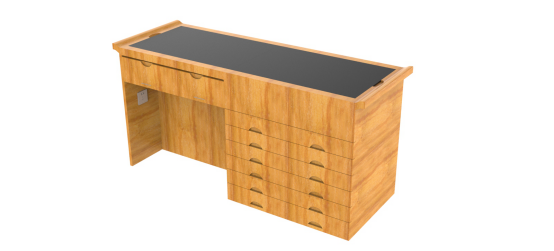 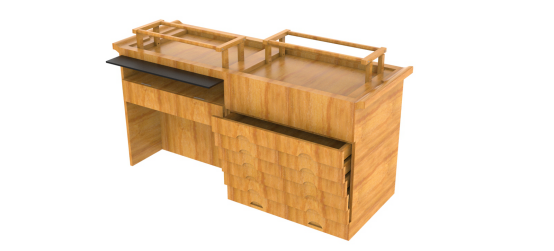 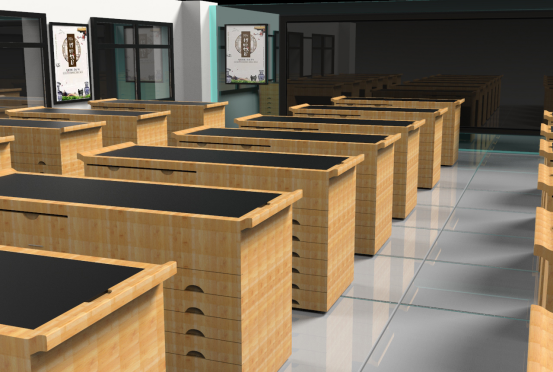 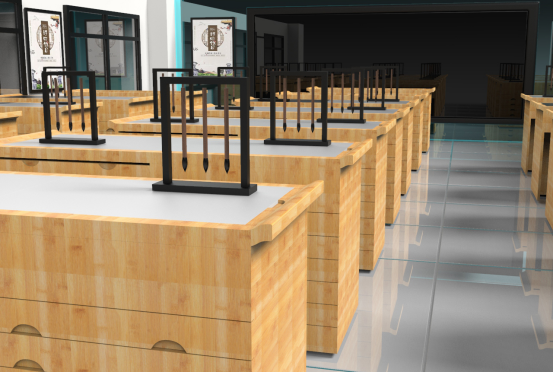 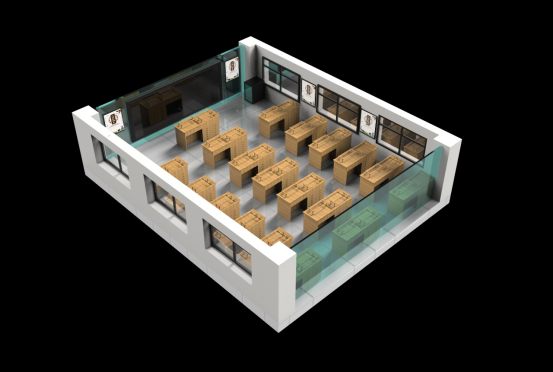 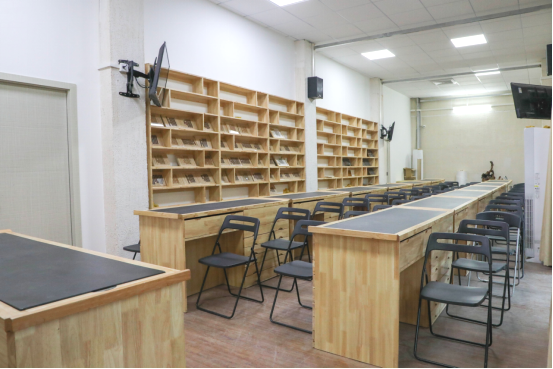 使用情景一适用于造纸术、押花、草木染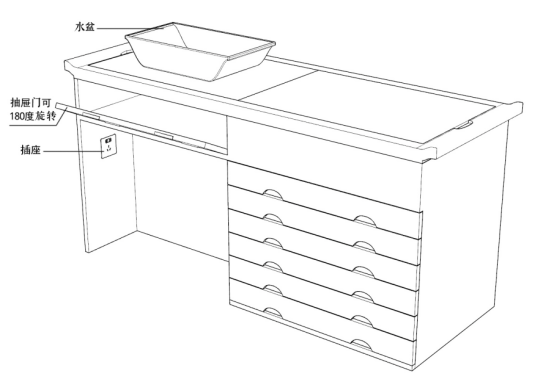 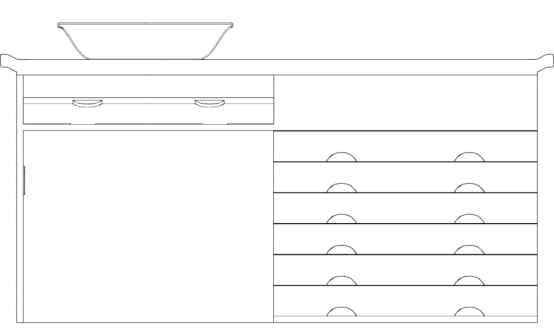  设有水盆收纳模块，适用于造纸、押花、草木染等课程体验。使用情景二  适用于书法、通草艺术、广彩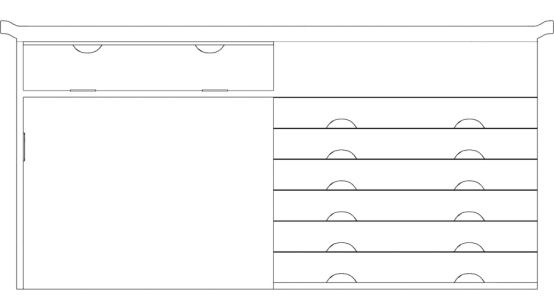 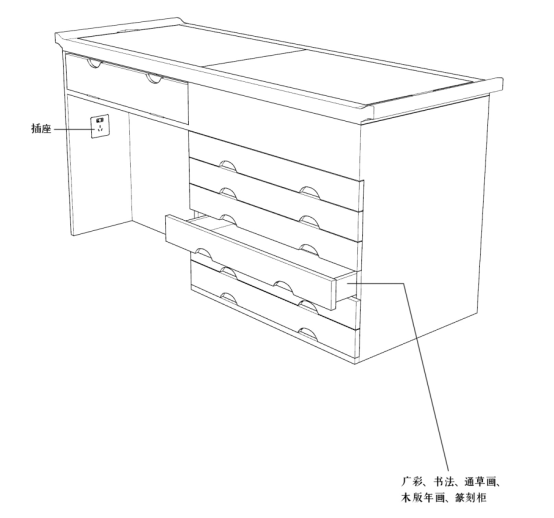 桌面面板两个面经过特殊表面处理，正面为黑色磨砂放刮面，反面为专用羊毛毡。使用情景三 适用于广绣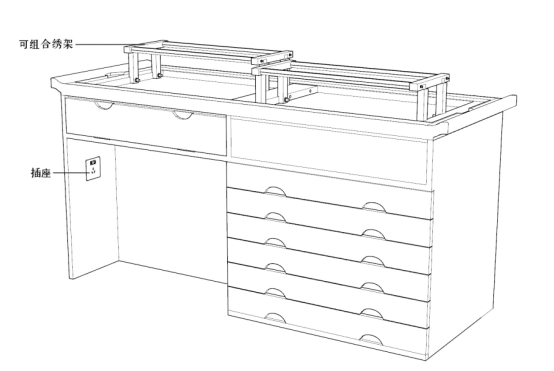 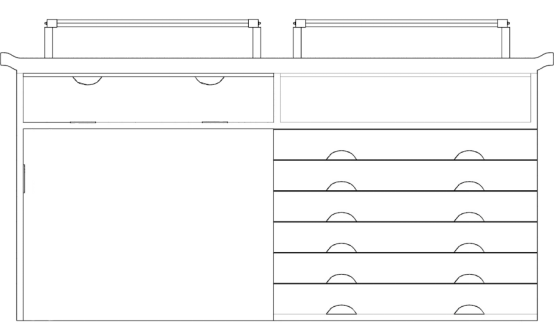 绣架为可组合收纳结构，由简单的榫卯结构组合而成，共有四个支撑点。需手动组装底部螺丝部分以调节结构松紧。使用情景四  适用于古籍装帧、装裱工艺、木版年画、纂刻、剪纸、活字印刷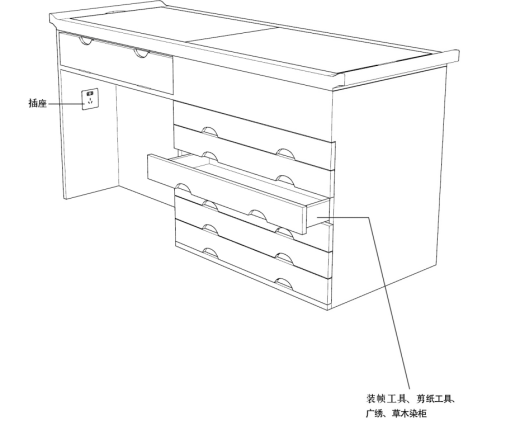 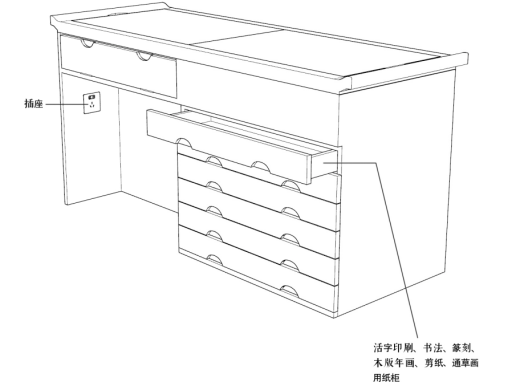 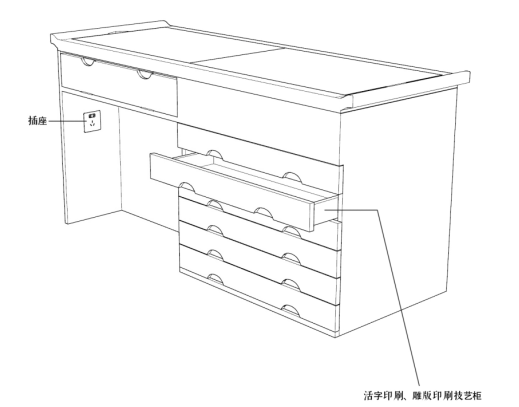 取出对应工具，即可直接在防刮桌面面板上进行课程体验，桌面面板精选高硬度木板，采用磨砂、喷漆等工艺使之经久耐用。使用情景五 适用于宋代点茶宋代点茶时，可配合相应茶席、茶巾、茶具等，直接使用。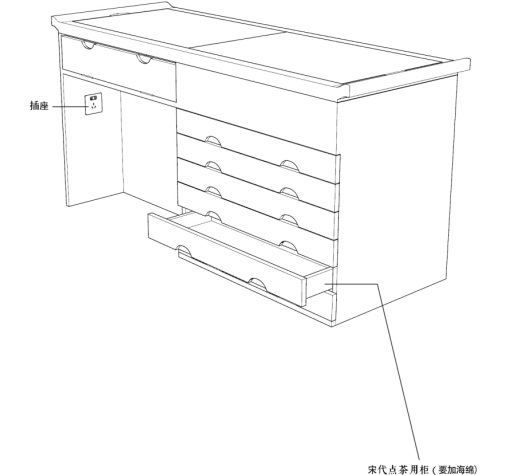 
包2：注：合同包1、2参数中所有尺寸、体积、重量在不影响产品使用的情况下允许正负偏离1%。三、商务条件（以“★”标示的内容为不允许负偏离的实质性要求）包：1
1、交付地点：福建省宁德市蕉城区署前路3号
2、交付时间：合同签订后 (30) 天内交货
3、交付条件：验收合格
4、是否收取履约保证金： 是。履约保证金百分比：5%。说明：中标人须在签订合同时向采购人缴纳中标金额的5%作为履约保证金，待项目验收合格后自动转为质保金，一年后无质量问题一次性无息退还中标人。
5、是否邀请投标人参与验收：否
6、验收方式数据表格7、支付方式数据表格包：2
1、交付地点：福建省宁德市蕉城区署前路3号
2、交付时间：合同签订后 (90) 天内交货
3、交付条件：验收合格
4、是否收取履约保证金： 是。履约保证金百分比：5%。说明：中标人须在签订合同时向采购人缴纳中标金额的5%作为履约保证金，待项目验收合格后自动转为质保金，一年后无质量问题一次性无息退还中标人。
5、是否邀请投标人参与验收：否
6、验收方式数据表格7、支付方式数据表格8、技术服务要求8.1、安装和调试：8.1.1、由卖方负责派技术人员到现场进行安装、调试至验收合格能够正常工作。8.1.2、卖方应在货物运抵现场一周前，向买方提供安装、调试及运行的进度计划表。8.2、培训    结合安装调试，卖方专业技术人员应对买方的技术人员进行使用操作、设备维修、保养等技术的现场培训（现场安装培训），直至买方的技术人员能熟练独立工作。卖方委派的专业技术人员所需费用均由卖方承担。8.3、售后服务要求：8.3.1、本项目合同包1免费保修三年，合同包2设备免费保修一年（如参数中有注明保险期的以参数上的为准）。自验收签名之日起计算，保修期内实行三包，在质保期内如出现同一故障三次（含三次）以上，投标方应在50天内无条件更换新机，否则按违约处理；如保修期内设备出现故障需在24-48小时内到达现场如供方无法及时处理，供方应提供备用机。 8.3.2、保修期过后终身维护，维修费标准按零部件成本收费。 8.3.3、投标人可视自身能力在投标文件中提供更优、更合理的维修服务承诺。8.4 验收标准和验收方法8.4.1 验收标准：设备按厂家产品验收标准及询价通知书第三章“采购内容及要求”进行验收。产品质量达到设 计要求，安装调试各项指标符合验收标准要求。8.4.2 验收程序：货物验收分为卖方出厂检验、安装调试检验及最终验收三个阶段。a. 出厂检验卖方在货物出厂前，应按产品技术标准规定的检验项目和试验方法进行全面检验，卖方应随同货物提供出厂检验报告、产品质量合格证，结果必须符合8.4.1验收标准的要求。b. 安装调试检验设备安装、调试过程，卖方应作详细检验记录。安装调试检验结果应符合制造厂产品标准和询价通知书的规定。检验记录应真实并提供给买方。c. 最终验收     ⑴ 设备安装、调试结束后，由卖方负责并会同买方及有关专家按3.4.1条规定的标准要求进行联合验收（最终验收具体程序和要求以合同为准）。⑵ 最终验收所发生的一切费用由卖方承担。四、其他事项1、除招标文件另有规定外，若出现有关法律、法规和规章有强制性规定但招标文件未列明的情形，则投标人应按照有关法律、法规和规章强制性规定执行。2、其他：2.1、专 利权卖方须保障买方在使用其货物或货物的任何一部分时，不受到第三方关于侵犯专 利权、商 标权或工业设 计权的指控。任何第三方如果提出侵权指控，卖方须与第三方交涉并承担由此而引起的一切法律责任和费用。2.2、报价投标人应以包括货物所涉及的有关项目的所有费用进行报价，包括：货物制造、包装、运输、装卸、验收（配合验收）、人员培训（如需去厂家培训、考察、验收等异地费用不含在报价总价内，即不列入政府采购费用支出）、税金、保险、安装、调试、保修等一切费用。2.3、样品（1）投标样品的递交地址：开标地点；（2）接收人：福建省天海招标有限公司宁德分公司；（3）样品接收时间：于投标截止日期前一个工作日下午2：00-5：30提交，逾期不予接收样品。（4）所有样品均应粘贴标签，上面标明货物名 称，标签应粘贴牢固，书写应正楷、清晰，但不得体现投标人名 称。（5）样品清单：①屏风工作位（1400*1400*1200）1张；②条桌（1140W*500D*750H）1张；③多功能实践体验桌（1700*600*850）1张；④投标小样：中密度油漆板200mm×200mm×25mm一件、刨花板200mm×200mm×25mm一件、海绵200mm×200mm一块、网布200mm×200mm一块、三节缓冲导轨一副、缓冲铰链一副、锁具一副；（6）投标人需按招标文件第五章《招标内容及要求》二、技术和服务要求提供样品。（7）中标人的样品由采购人封存保留作为验收依据，若中标人所提供货物与样品不符，中标人需无条件进行更换至与样品相符的货物并承担因换货所产生的一切费用。（8）未中标的投标人提供的样品在接到招标公司通知的时间，一天内办理退回手续，未在规定时间内退回的，若样品发生丢失则后果自负。第六章   政府采购合同（参考文本）编制说明1、签订合同应遵守政府采购法、合同法。2、签订合同时，采购人与中标人应结合招标文件第五章规定填列相应内容。招标文件第五章已有规定的，双方均不得变更或调整；招标文件第五章未作规定的，双方可通过友好协商进行约定。3、国家有关部门对若干合同有规范文本的，可使用相应合同文本。甲方：（采购人全称）乙方：（中标人全称）根据招标编号为            的（填写“项目名称”）项目（以下简称：“本项目”）的招标结果，乙方为中标人。现经甲乙双方友好协商，就以下事项达成一致并签订本合同：1、下列合同文件是构成本合同不可分割的部分：1.1合同条款；1.2招标文件、乙方的投标文件；1.3其他文件或材料：□无。□（按照实际情况编制填写需要增加的内容）。2、合同标的（按照实际情况编制填写，可以是表格或文字描述）。3、合同总金额3.1合同总金额为人民币大写：              元（￥              ）。4、合同标的交付时间、地点和条件4.1交付时间：                     ；4.2交付地点：                     ；4.3交付条件：                     。5、合同标的应符合招标文件、乙方投标文件的规定或约定，具体如下：（按照实际情况编制填写，可以是表格或文字描述）。6、验收6.1验收应按照招标文件、乙方投标文件的规定或约定进行，具体如下：（按照实际情况编制填写，可以是表格或文字描述）。6.2本项目是否邀请其他投标人参与验收：□不邀请。□邀请，具体如下：（按照招标文件规定填写）。7、合同款项的支付应按照招标文件的规定进行，具体如下：（按照实际情况编制填写，可以是表格或文字描述，包括一次性支付或分期支付等）。8、履约保证金□无。□有，具体如下：（按照招标文件规定填写）。9、合同有效期（按照实际情况编制填写，可以是表格或文字描述）。10、违约责任（按照实际情况编制填写，可以是表格或文字描述）。11、知识产权11.1乙方提供的采购标的应符合国家知识产权法律、法规的规定且非假冒伪劣品；乙方还应保证甲方不受到第三方关于侵犯知识产权及专利权、商标权或工业设计权等知识产权方面的指控，若任何第三方提出此方面指控均与甲方无关，乙方应与第三方交涉，并承担可能发生的一切法律责任、费用和后果；若甲方因此而遭致损失，则乙方应赔偿该损失。11.2若乙方提供的采购标的不符合国家知识产权法律、法规的规定或被有关主管机关认定为假冒伪劣品，则乙方中标资格将被取消；甲方还将按照有关法律、法规和规章的规定进行处理，具体如下：（按照实际情况编制填写）。12、解决争议的方法12.1甲、乙双方协商解决。12.2若协商解决不成，则通过下列途径之一解决：□提交仲裁委员会仲裁，具体如下：（按照实际情况编制填写）。□向人民法院提起诉讼，具体如下：（按照实际情况编制填写）。13、不可抗力13.1因不可抗力造成违约的，遭受不可抗力一方应及时向对方通报不能履行或不能完全履行的理由，并在随后取得有关主管机关证明后的15日内向另一方提供不可抗力发生及持续期间的充分证据。基于以上行为，允许遭受不可抗力一方延期履行、部分履行或不履行合同，并根据情况可部分或全部免于承担违约责任。13.2本合同中的不可抗力指不能预见、不能避免、不能克服的客观情况，包括但不限于：自然灾害如地震、台风、洪水、火灾及政府行为、法律规定或其适用的变化或其他任何无法预见、避免或控制的事件。14、合同条款（按照实际情况编制填写。招标文件第五章已有规定的，双方均不得变更或调整；招标文件第五章未作规定的，双方可通过友好协商进行约定）。15、其他约定15.1合同文件与本合同具有同等法律效力。15.2本合同未尽事宜，双方可另行补充。15.3合同生效：自签订之日起生效；通过福建省政府采购网上公开信息系统采用电子形式签订合同的，签订之日以系统记载的双方使用各自CA证书在合同上加盖单位公章或合同章的日期中的最晚时间为准。15.4本合同一式（填写具体份数）份，经双方授权代表签字并盖章后生效。甲方、乙方各执（填写具体份数）份，送（填写需要备案的监管部门的全称）备案（填写具体份数）份，具有同等效力。15.5其他：□无。□（按照实际情况编制填写需要增加的内容）。（以下无正文）甲方：                                  乙方：住所：                                  住所：单位负责人：                            单位负责人：委托代理人：                            委托代理人：联系方法：                              联系方法：开户银行：                              开户银行：账号：                                  账号：签订地点：                签订日期：    年   月   日第七章   投标文件格式编制说明1、除招标文件另有规定外，本章中：1.1涉及投标人的“全称”：（1）不接受联合体投标的，指投标人的全称。（2）接受联合体投标且投标人为联合体的，指牵头方的全称并加注（联合体牵头方），即应表述为：“牵头方的全称（联合体牵头方）”。1.2涉及投标人“加盖单位公章”：（1）不接受联合体投标的，指加盖投标人的单位公章。（2）接受联合体投标且投标人为联合体的，指加盖联合体牵头方的单位公章。1.3涉及“投标人代表签字”：（1）不接受联合体投标的，指由投标人的单位负责人或其授权的委托代理人签字，由委托代理人签字的，应提供“单位负责人授权书”。（2）接受联合体投标且投标人为联合体的，指由联合体牵头方的单位负责人或其授权的委托代理人签字，由委托代理人签字的，应提供“单位负责人授权书”。1.4“其他组织”指合伙企业、非企业专业服务机构、个体工商户、农村承包经营户等。1.5“自然人”指具有完全民事行为能力、能够承担民事责任和义务的中国公民。2、除招标文件另有规定外，本章中“投标人的资格及资信证明文件”：2.1投标人应按照招标文件第四章第1.3条第（2）款规定及本章规定进行编制，如有必要，可增加附页，附页作为资格及资信文件的组成部分。2.2接受联合体投标且投标人为联合体的，联合体中的各方均应按照本章第2.1条规定提交相应的全部资料。3、投标人对投标文件的索引应编制页码。4、除招标文件另有规定外，本章中：4.1除《检察机关行贿犯罪档案查询结果告知函》外，招标文件要求原件的，投标人在纸质投标文件正本中应提供原件；招标文件要求复印件的，投标人在纸质投标文件中提供原件、复印件（含扫描件）皆可；招标文件对原件、复印件未作要求的，投标人在纸质投标文件中提供原件、复印件（含扫描件）皆可。4.2除《检察机关行贿犯罪档案查询结果告知函》外，若投标人提供注明“复印件无效”的证明材料或资料，其纸质投标文件正本中应提供原件。4.3《检察机关行贿犯罪档案查询结果告知函》：投标人在纸质投标文件正本中提供原件、复印件（含扫描件）、符合本章规定的打印件（或截图）皆可。封面格式福建省政府采购投标文件（资格及资信证明部分）（填写正本或副本）项目名称：（由投标人填写）备案编号：（由投标人填写）招标编号：（由投标人填写）所投合同包：（由投标人填写）投标人：（填写“全称”）（由投标人填写）年（由投标人填写）月
索引一、投标函二、投标人的资格及资信证明文件三、投标保证金★注意资格及资信证明部分中不得出现报价部分的全部或部分的投标报价信息（或组成资料），否则资格审查不合格。
一、投标函致：                     兹收到贵单位关于（填写“项目名称”）项目（招标编号：     ）的投标邀请，本投标人代表（填写“全名”）已获得我方正式授权并代表投标人（填写“全称”）参加投标，并提交招标文件规定份数的投标文件正本和副本。我方提交的全部投标文件均由下述部分组成：（1）资格及资信证明部分①投标函②投标人的资格及资信证明文件③投标保证金（2）报价部分①开标一览表②投标分项报价表③招标文件规定的价格扣除证明材料（若有）④招标文件规定的加分证明材料（若有）（3）技术商务部分①标的说明一览表②技术和服务要求响应表③商务条件响应表④投标人提交的其他资料（若有）根据本函，本投标人代表宣布我方保证遵守招标文件的全部规定，同时：1、确认：1.1所投合同包的投标报价详见“开标一览表”及“投标分项报价表”。1.2我方已详细审查全部招标文件[包括但不限于：有关附件（若有）、澄清或修改（若有）等]，并自行承担因对全部招标文件理解不正确或误解而产生的相应后果和责任。2、承诺及声明：2.1我方具备招标文件第一章载明的“投标人的资格要求”且符合招标文件第三章载明的“二、投标人”之规定，否则投标无效。2.2我方提交的投标文件各组成部分的全部内容及资料是不可割离且真实、有效、准确、完整和不具有任何误导性的，否则产生不利后果由我方承担责任。2.3我方提供的标的价格不高于同期市场价格，否则产生不利后果由我方承担责任。2.4投标保证金：若出现招标文件第三章规定的不予退还情形，同意贵单位不予退还。2.5投标有效期：按照招标文件第三章规定执行，并在招标文件第二章载明的期限内保持有效。2.6若中标，将按照招标文件、我方投标文件及政府采购合同履行责任和义务。2.7若贵单位要求，我方同意提供与本项目投标有关的一切资料、数据或文件，并完全理解贵单位不一定要接受最低的投标报价或收到的任何投标。2.8除招标文件另有规定外，对于贵单位按照下述联络方式发出的任何信息或通知，均视为我方已收悉前述信息或通知的全部内容：通信地址：                                        邮编：                 联系方法：（包括但不限于：联系人、联系电话、手机、传真、电子邮箱等）投标人：（全称并加盖单位公章）投标人代表签字：                   日期：    年   月   日
二、投标人的资格及资信证明文件二-1单位负责人授权书（若有）致：                     我方的单位负责人（填写“单位负责人全名”）授权（填写“投标人代表全名”）为投标人代表，代表我方参加（填写“项目名称”）项目（招标编号：         ）的投标，全权代表我方处理投标过程的一切事宜，包括但不限于：投标、参加开标、谈判、澄清、签约等。投标人代表在投标过程中所签署的一切文件和处理与之有关的一切事务，我方均予以认可并对此承担责任。投标人代表无转委权。特此授权。（以下无正文）单位负责人：             身份证号：                        手机：              投标人代表：             身份证号：                        手机：              授权方投标人：（全称并加盖单位公章）单位负责人签字或盖章：                   接受授权方投标人代表签字：                   签署日期：    年   月   日附：单位负责人、投标人代表的身份证正反面复印件★注意：1、企业（银行、保险、石油石化、电力、电信等行业除外）、事业单位和社会团体法人的“单位负责人”指法定代表人，即与实际提交的“营业执照等证明文件”载明的一致。2、银行、保险、石油石化、电力、电信等行业：以法人身份参加投标的，“单位负责人”指法定代表人，即与实际提交的“营业执照等证明文件”载明的一致；以非法人身份参加投标的，“单位负责人”指代表单位行使职权的主要负责人，即与实际提交的“营业执照等证明文件”载明的一致。3、投标人（自然人除外）：若投标人代表为单位负责人授权的委托代理人，应提供本授权书；若投标人代表为单位负责人，应在此项下提交其身份证正反面复印件，可不提供本授权书。
4、投标人为自然人的，可不填写本授权书。
5、纸质投标文件正本中的本授权书（若有）应为原件。
二-2营业执照等证明文件致：                     （ ）投标人为法人（包括企业、事业单位和社会团体）的现附上由（填写“签发机关全称”）签发的我方统一社会信用代码（请填写法人的具体证照名称）复印件，该证明材料真实有效，否则我方负全部责任。（ ）投标人为非法人（包括其他组织、自然人）的□现附上由（填写“签发机关全称”）签发的我方（请填写非自然人的非法人的具体证照名称）复印件，该证明材料真实有效，否则我方负全部责任。□现附上由（填写“签发机关全称”）签发的我方（请填写自然人的身份证件名称）复印件，该证明材料真实有效，否则我方负全部责任。★注意：1、请投标人按照实际情况编制填写，在相应的（）中打“√”并选择相应的“□”（若有）后，再按照本格式的要求提供相应证明材料的复印件。2、投标人为企业的，提供有效的营业执照复印件；投标人为事业单位的，提供有效的事业单位法人证书复印件；投标人为社会团体的，提供有效的社会团体法人登记证书复印件；投标人为合伙企业、个体工商户的，提供有效的营业执照复印件；投标人为非企业专业服务机构的，提供有效的执业许可证等证明材料复印件；投标人为自然人的，提供有效的自然人身份证件复印件；其他投标人应按照有关法律、法规和规章规定，提供有效的相应具体证照复印件。3、投标人提供的相应证明材料复印件均应符合：内容完整、清晰、整洁，并由投标人加盖其单位公章。投标人：（全称并加盖单位公章）投标人代表签字：                   日期：    年   月   日
二-3财务状况报告（财务报告、或资信证明、或投标担保函）致：                     （ ）投标人提供财务报告的□企业适用：现附上我方（填写“具体的年度、或半年度、或季度”）财务报告复印件，包括资产负债表、利润表、现金流量表、所有者权益变动表（若有）及其附注（若有），上述证明材料真实有效，否则我方负全部责任。□事业单位适用：现附上我方（填写“具体的年度、或半年度、或季度”）财务报告复印件，包括资产负债表、收入支出表（或收入费用表）、财政补助收入支出表（若有），上述证明材料真实有效，否则我方负全部责任。□社会团体适用：现附上我方（填写“具体的年度、或半年度、或季度”）财务报告复印件，包括资产负债表、业务活动表、现金流量表，上述证明材料真实有效，否则我方负全部责任。（ ）投标人提供资信证明的□非自然人适用（包括企业、事业单位、社会团体和其他组织）：现附上我方开户（基本存款账户）许可证复印件及我方银行：（填写“基本存款账户的开户银行全称”）出具的资信证明复印件，上述证明材料真实有效，否则我方负全部责任。□自然人适用：现附上我方银行：（填写自然人的“个人账户的开户银行全称”）出具的资信证明复印件，上述证明材料真实有效，否则我方负全部责任。（ ）投标人提供投标担保函的现附上由财政部门认可的政府采购专业担保机构：（填写“担保机构全称”）出具的投标担保函复印件，上述证明材料真实有效，否则我方负全部责任。★注意：1、请投标人按照实际情况编制填写，在相应的（）中打“√”并选择相应的“□”（若有）后，再按照本格式的要求提供相应证明材料的复印件。2、投标人提供的财务报告复印件（成立年限按照投标截止时间推算）应符合下列规定：2.1成立年限满1年及以上的投标人，提供经审计的上一年度的年度财务报告。2.2成立年限满半年但不足1年的投标人，提供该半年度中任一季度的季度财务报告或该半年度的半年度财务报告。※无法按照本格式第2.1、2.2条规定提供财务报告复印件的投标人（包括但不限于：成立年限满1年及以上的投标人、成立年限满半年但不足1年的投标人、成立年限不足半年的投标人），应按照本格式的要求选择提供资信证明复印件或投标担保函复印件，其中：非自然人的投标人选择提供资信证明的，还应附上其开户（基本存款账户）许可证复印件。3、“财政部门认可的政府采购专业担保机构”应符合《财政部关于开展政府采购信用担保试点工作方案》（财库[2012]124号）的规定。4、投标人提供的相应证明材料复印件均应符合：内容完整、清晰、整洁，并由投标人加盖其单位公章。投标人：（全称并加盖单位公章）投标人代表签字：                   日期：    年   月   日
二-4依法缴纳税收证明材料致：                     1、依法缴纳税收的投标人（ ）法人（包括企业、事业单位和社会团体）的现附上自    年   月   日至    年   月   日期间我方缴纳的（按照投标人实际缴纳的税种名称填写，如：增值税、所得税等）税收凭据复印件，上述证明材料真实有效，否则我方负全部责任。（ ）非法人（包括其他组织、自然人）的现附上自    年   月   日至    年   月   日期间我方缴纳的（按照投标人实际缴纳的税种名称填写）税收凭据复印件，上述证明材料真实有效，否则我方负全部责任。2、依法免税的投标人（ ）现附上我方依法免税证明材料复印件，上述证明材料真实有效，否则我方负全部责任。★注意：1、请投标人按照实际情况编制填写，在相应的（）中打“√”，并按照本格式的要求提供相应证明材料的复印件。2、投标人提供的税收凭据复印件应符合下列规定：2.1投标截止时间前（不含投标截止时间的当月）已依法缴纳税收的投标人，提供投标截止时间前六个月（不含投标截止时间的当月）中任一月份的税收凭据复印件。2.2投标截止时间的当月成立且已依法缴纳税收的投标人，提供投标截止时间当月的税收凭据复印件。2.3投标截止时间的当月成立但因税务机关原因导致其尚未依法缴纳税收的投标人，提供依法缴纳税收承诺书原件（格式自拟），该承诺书视同税收凭据。3、“依法缴纳税收证明材料”有欠缴记录的，视为未依法缴纳税收。4、投标人提供的相应证明材料复印件均应符合：内容完整、清晰、整洁，并由投标人加盖其单位公章。投标人：（全称并加盖单位公章）投标人代表签字：                   日期：    年   月   日
二-5依法缴纳社会保障资金证明材料致：                     1、依法缴纳社会保障资金的投标人（ ）法人（包括企业、事业单位和社会团体）的现附上自    年   月   日至    年   月   日我方缴纳的社会保险凭据（限：税务机关/社会保障资金管理机关的专用收据或社会保险缴纳清单，或社会保险的银行缴款收讫凭证）复印件，上述证明材料真实有效，否则我方负全部责任。（ ）非法人（包括其他组织、自然人）的自    年   月   日至    年   月   日我方缴纳的社会保险凭据（限：税务机关/社会保障资金管理机关的专用收据或社会保险缴纳清单，或社会保险的银行缴款收讫凭证）复印件，上述证明材料真实有效，否则我方负全部责任。2、依法不需要缴纳社会保障资金的投标人（ ）现附上我方依法不需要缴纳社会保障资金证明材料复印件，上述证明材料真实有效，否则我方负全部责任。★注意：1、请投标人按照实际情况编制填写，在相应的（）中打“√”，并按照本格式的要求提供相应证明材料的复印件。2、投标人提供的社会保险凭据复印件应符合下列规定：2.1投标截止时间前（不含投标截止时间的当月）已依法缴纳社会保障资金的投标人，提供投标截止时间前六个月（不含投标截止时间的当月）中任一月份的社会保险凭据复印件。2.2投标截止时间的当月成立且已依法缴纳社会保障资金的投标人，提供投标截止时间当月的社会保险凭据复印件。2.3投标截止时间的当月成立但因税务机关/社会保障资金管理机关原因导致其尚未依法缴纳社会保障资金的投标人，提供依法缴纳社会保障资金承诺书原件（格式自拟），该承诺书视同社会保险凭据。3、“依法缴纳社会保障资金证明材料”有欠缴记录的，视为未依法缴纳社会保障资金。4、投标人提供的相应证明材料复印件均应符合：内容完整、清晰、整洁，并由投标人加盖其单位公章。投标人：（全称并加盖单位公章）投标人代表签字：                   日期：    年   月   日
二-6具备履行合同所必需设备和专业技术能力的声明函（若有）致：                     我方具备履行合同所必需的设备和专业技术能力，否则产生不利后果由我方承担责任。特此声明。★注意：1、招标文件未要求投标人提供“具备履行合同所必需的设备和专业技术能力专项证明材料”的，投标人应提供本声明函。2、招标文件要求投标人提供“具备履行合同所必需的设备和专业技术能力专项证明材料”的，投标人可不提供本声明函。3、纸质投标文件正本中的本声明函（若有）应为原件。4、请投标人根据实际情况如实声明，否则视为提供虚假材料。投标人：（全称并加盖单位公章）投标人代表签字：                   日期：    年   月   日
二-7参加采购活动前三年内在经营活动中没有重大违法记录书面声明致：                     参加采购活动前三年内，我方在经营活动中没有重大违法记录，也无行贿犯罪记录，否则产生不利后果由我方承担责任。特此声明。★注意：1、“重大违法记录”指投标人因违法经营受到刑事处罚或责令停产停业、吊销许可证或执照、较大数额罚款等行政处罚。2、纸质投标文件正本中的本声明应为原件。3、请投标人根据实际情况如实声明，否则视为提供虚假材料。投标人：（全称并加盖单位公章）投标人代表签字：                   日期：    年   月   日
二-8信用记录查询结果致：                     现附上截至    年   月   日   时我方通过“信用中国”网站（www.creditchina.gov.cn）获取的我方信用信息查询结果（填写具体份数）份、通过中国政府采购网（www.ccgp.gov.cn）获取的我方信用信息查询结果（填写具体份数）份，上述信用信息查询结果真实有效，否则我方负全部责任。★注意：投标人应在招标文件要求的截止时点前分别通过“信用中国”网站（www.creditchina.gov.cn）、中国政府采购网（www.ccgp.gov.cn）查询并打印相应的信用记录，投标人提供的查询结果应为其通过上述网站获取的信用信息查询结果原始页面的打印件（或截图）。投标人：（全称并加盖单位公章）投标人代表签字：                   日期：    年   月   日
二-9检察机关行贿犯罪档案查询结果告知函检察机关行贿犯罪档案查询结果告知函（以下简称：“告知函”）由投标人向住所地或业务发生地检察院申请查询，具体以检察院出具的为准。★注意：1、未提供行贿犯罪档案查询结果或查询结果表明投标人有行贿犯罪记录的，投标无效。2、若从检察机关指定网站下载打印或截图告知函，则告知函应为从前述指定网站获取的查询结果原始页面的打印件（或截图），否则投标无效。3、告知函应在有效期内且内容完整、清晰、整洁，否则投标无效。4、有效期内的告知函复印件（含扫描件）及符合招标文件第七章规定的打印件（或截图），无论内容中是否注明“复印件无效”，均视同有效。5、无法获取有效期内检察机关行贿犯罪档案查询结果告知函的，应在《参加采购活动前三年内在经营活动中没有重大违法记录书面声明》中对近三年无行贿犯罪记录进行声明。
二-10联合体协议（若有）致：                     兹有（填写“联合体中各方的全称”，各方的全称之间请用“、”分割）自愿组成联合体，共同参加（填写“项目名称”） 项目（招标编号：         ）的投标。现就联合体参加本项目投标的有关事宜达成下列协议：一、联合体各方应承担的工作和义务具体如下：1、牵头方（全称）： （填写“工作及义务的具体内容”） ；2、成员方：2.1（成员一的全称）： （填写“工作及义务的具体内容”） ；……。二、联合体各方约定：1、由（填写“牵头方的全称”）代表联合体办理参加本项目投标的有关事宜（包括但不限于：报名、派出投标人代表、提交投标文件及参加开标、谈判、澄清等），在此过程中，投标人代表签字的一切文件和处理结果，联合体均予以认可并对此承担责任。2、联合体各方约定由（填写“牵头方的全称”）代表联合体办理投标保证金事宜。  3、根据福建省财政厅文件（闽财购[2008]10号）的规定，若本项目采用综合评分法，则联合体只能确定由其中一方的条件参与商务部分的评标。因此，联合体各方约定以（应填写“其中一方的全称”，如：联合体确定以成员一的条件参与商务部分的评标，则填写“成员一的全称”…；否则填写“无”）的条件参与商务部分的评标。三、若中标，牵头方将代表联合体与采购人就合同签订事宜进行协商；若协商一致，则联合体各方将共同与采购人签订政府采购合同，并就政府采购合同约定的事项对采购人承担连带责任。四、本协议自签署之日起生效，政府采购合同履行完毕后自动失效。五、本协议一式（填写具体份数）份，联合体各方各执一份，投标文件中提交一份。（以下无正文）牵头方：（全称并加盖单位公章）法定代表人或其委托代理人：  （签字或盖章）  成员一：（全称并加盖成员一的单位公章）法定代表人或其委托代理人：  （签字或盖章）  ……成员**：（全称并加盖成员**的单位公章）法定代表人或其委托代理人：  （签字或盖章）  签署日期：    年   月   日★注意：1、招标文件接受联合体投标且投标人为联合体的，投标人应提供本协议；否则无须提供。2、本协议由委托代理人签字或盖章的，应按照本章载明的格式提供“单位负责人授权书”。3、纸质投标文件正本中的本协议（若有）应为原件。
二-11中小企业声明函（专门面向中小企业或小型、微型企业适用，若有）本投标人郑重声明，根据《政府采购促进中小企业发展暂行办法》（财库[2011]181号）的规定，本投标人为（填写“中型/小型/微型”）企业。即本投标人同时满足以下条件：1、根据《工业和信息化部、国家统计局、国家发展和改革委员会、财政部关于印发中小企业划型标准规定的通知》（工信部联企业[2011]300号）规定的划分标准，本投标人为  （填写“中型/小型/微型”）企业。2、本投标人参加贵单位组织的 （填写“项目名称”） 项目采购活动，其中：①货物（不包括使用大型企业注册商标的货物）：（ ）提供本投标人制造的（填写“所投合同包、品目号”）货物；或（ ）提供其他（填写“中型/小型/微型”）企业制造的（填写“所投合同包、品目号”）货物。②工程：（ ）由本投标人承担的（填写“所投合同包、品目号”）工程。③服务：（ ）由本投标人提供的（填写“所投合同包、品目号”）服务。本投标人对上述声明的真实性负责。如有虚假，将依法承担相应责任。★注意：1、请投标人按照实际情况编制填写本声明函，并在相应的（）中打“√”。2、投标人应认真对照《工业和信息化部、国家统计局、国家发展和改革委员会、财政部关于印发中小企业划型标准规定的通知》（工信部联企业[2011]300号）规定的划分标准，并按照国家统计局现行的关于统计上大中小微型企业划分办法的有关规定准确划分企业类型。3、投标人为监狱企业的，可不填写本声明函，根据其提供的由省级以上监狱管理局、戒毒管理局（含新疆生产建设兵团）出具的属于监狱企业的证明文件进行认定，监狱企业视同小型、微型企业。4、投标人为残疾人福利性单位的，可不填写本声明函，根据其提供的《残疾人福利性单位声明函》（格式附后）进行认定，残疾人福利性单位视同小型、微型企业。5、纸质投标文件正本中的本声明函（若有）应为原件。6、若《中小企业声明函》（包括本格式第3、4条规定的证明文件及声明函）内容不真实，视为提供虚假材料。投标人：（全称并加盖单位公章）投标人代表签字：                   日期：    年   月   日
附：残疾人福利性单位声明函（专门面向中小企业或小型、微型企业适用，若有）本投标人郑重声明，根据《财政部 民政部 中国残疾人联合会关于促进残疾人就业政府采购政策的通知》（财库[2017]141号）的规定，本投标人为符合条件的残疾人福利性单位，且本投标人参加贵单位的（填写“项目名称”）项目采购活动：（ ）提供本投标人制造的（填写“所投合同包、品目号”）货物，（ ）由本投标人承担的（填写“所投合同包、品目号”）工程，（ ）由本投标人提供的（填写“所投合同包、品目号”）服务；或（ ）提供其他残疾人福利性单位制造的（填写“所投合同包、品目号”）货物（不包括使用非残疾人福利性单位注册商标的货物）。本投标人对上述声明的真实性负责。如有虚假，将依法承担相应责任。★注意：1、请投标人按照实际情况编制填写本声明函，并在相应的（）中打“√”。2、纸质投标文件正本中的本声明函（若有）应为原件。3、若《残疾人福利性单位声明函》内容不真实，视为提供虚假材料。投标人：（全称并加盖单位公章）投标人代表签字：                   日期：    年   月   日
二-12其他资格证明文件（若有）二-12-①具备履行合同所必需设备和专业技术能力专项证明材料（若有）致：                     现附上我方具备履行合同所必需的设备和专业技术能力的专项证明材料复印件（具体附后），上述证明材料真实有效，否则我方负全部责任。★注意：1、招标文件要求投标人提供“具备履行合同所必需的设备和专业技术能力专项证明材料”的，投标人应按照招标文件规定在此项下提供相应证明材料复印件。2、投标人提供的相应证明材料复印件均应符合：内容完整、清晰、整洁，并由投标人加盖其单位公章。投标人：（全称并加盖单位公章）投标人代表签字：                   日期：    年   月   日
二-12-②招标文件规定的其他资格证明文件（若有）编制说明除招标文件另有规定外，招标文件要求提交的除前述资格证明文件外的其他资格证明文件（若有）加盖投标人的单位公章后应在此项下提交。
三、投标保证金编制说明1、在此项下提交的“投标保证金”材料可使用转账凭证复印件或从福建省政府采购网上公开信息系统中下载的有关原始页面的打印件。2、投标保证金是否已提交的认定按照招标文件第三章规定执行。封面格式福建省政府采购投标文件（报价部分）（填写正本或副本）项目名称：（由投标人填写）备案编号：（由投标人填写）招标编号：（由投标人填写）所投合同包：（由投标人填写）投标人：（填写“全称”）（由投标人填写）年（由投标人填写）月
索引一、开标一览表二、投标分项报价表三、招标文件规定的价格扣除证明材料（若有）四、招标文件规定的加分证明材料（若有）
一、开标一览表招标编号：                   货币及单位：人民币元★注意：1、本表应按照下列规定填写：1.1投标人应按照本表格式填写所投的合同包的“投标报价”。1.2本表中列示的“合同包”应与《投标分项报价表》中列示的“合同包”保持一致，即：若本表中列示的“合同包”为“1”时，《投标分项报价表》中列示的“合同包”亦应为“1”，以此类推。1.3“大写金额”指“投标报价”应用“壹、贰、叁、肆、伍、陆、柒、捌、玖、拾、佰、仟、万、亿、元、角、分、零”等进行填写。2、纸质投标文件正本中的本表应为原件。投标人：（全称并加盖单位公章）投标人代表签字：                   日期：    年   月   日
二、投标分项报价表招标编号：                   货币及单位：人民币元★注意：1、本表应按照下列规定填写：1.1投标人应按照本表格式填写所投合同包的分项报价，其中：“合同包”、“品目号”、“投标标的”及“数量”应与招标文件《采购标的一览表》中的有关内容（“合同包”、“品目号”、“采购标的”及“数量”）保持一致，“合同包”还应与《开标一览表》中列示的“合同包”保持一致，即：若《开标一览表》中列示的“合同包”为“1”时，本表中列示的“合同包”亦应为“1”，以此类推。1.2“投标标的”为货物的：“规格”项下应填写货物制造厂商赋予的品牌（属于节能、环保清单产品的货物，填写的品牌名称应与清单载明的品牌名称保持一致）及具体型号。“来源地”应填写货物的原产地。1.3“投标标的”为服务的：“规格”项下应填写服务提供者提供的服务标准及品牌（若有）。“来源地”应填写服务提供者的所在地。1.4同一合同包中，“单价（现场）”×“数量”=“总价（现场）”，全部品目号“总价（现场）”的合计金额应与《开标一览表》中相应合同包列示的“投标总价”保持一致。1.5若招标文件要求投标人对“备品备件价格、专用工具价格、技术服务费、安装调试费、检验培训费、运输费、保险费、税收”等进行报价的，请在本表的“备注”项下填写。2、纸质投标文件正本中的本表应为原件。投标人：（全称并加盖单位公章）投标人代表签字：                   日期：    年   月   日
三、招标文件规定的价格扣除证明材料（若有）三-1优先类节能产品、环境标志产品价格扣除证明材料（若有）三-1-①优先类节能产品、环境标志产品统计表（价格扣除适用，若有）招标编号：                   货币及单位：人民币元★注意：1、对节能、环境标志产品计算价格扣除时，只依据投标文件“三-1-②优先类节能产品、环境标志产品证明材料（价格扣除适用，若有）”。2、本表以合同包为单位，不同合同包请分别填写；同一合同包请按照其品目号顺序分别填写。3、具体统计、计算：3.1若节能、环境标志产品仅是构成投标产品的部件、组件或零件，则该投标产品不享受鼓励优惠政策。同一品目中各认证证书不重复计算价格扣除。强制类节能产品不享受价格扣除。3.2计算结果若除不尽，可四舍五入保留到小数点后两位。3.3投标人应按照招标文件要求认真统计、计算，否则评标委员会不予认定。3.4若无节能、环境标志产品，不填写本表，否则，视为提供虚假材料。4、纸质投标文件正本中的本表（若有）应为原件。投标人：（全称并加盖单位公章）投标人代表签字：                   日期：    年   月   日
三-1-②优先类节能产品、环境标志产品证明材料（价格扣除适用，若有）编制说明除招标文件另有规定外，投标人应按照招标文件第二章（表1）第13项规定提供相应证明材料。
三-2小型、微型企业产品等价格扣除证明材料（若有）三-2-①小型、微型企业产品等统计表（价格扣除适用，若有）招标编号：                   货币及单位：人民币元★注意：1、对小型、微型企业产品等计算价格扣除时，只依据投标文件“三-2-②中小企业声明函（价格扣除适用，若有）”及“三-2-③小型、微型企业等证明材料（价格扣除适用，若有）”。2、本表以合同包为单位，不同合同包请分别填写；同一合同包请按照其品目号顺序分别填写。3、除本表第4条规定情形外，小型、微型企业（含监狱企业）承担的工程或提供的服务不享受价格扣除。4、符合财政部、民政部、中国残联文件（财库[2017]141号）规定的残疾人福利性单位提供本单位制造的货物、承担的工程或服务，或提供其他残疾人福利性单位制造的货物（不包括使用非残疾人福利性单位注册商标的货物）可享受价格扣除。5、纸质投标文件正本中的本表（若有）应为原件。投标人：（全称并加盖单位公章）投标人代表签字：                   日期：    年   月   日
三-2-②中小企业声明函（价格扣除适用，若有）本投标人郑重声明，根据《政府采购促进中小企业发展暂行办法》（财库[2011]181号）的规定，本投标人为（填写“中型/小型/微型”）企业。即本投标人同时满足以下条件：1、根据《工业和信息化部、国家统计局、国家发展和改革委员会、财政部关于印发中小企业划型标准规定的通知》（工信部联企业[2011]300号）规定的划分标准，本投标人为  （填写“中型/小型/微型”）企业。2、本投标人参加贵单位组织的 （填写“项目名称”） 项目采购活动，其中：①货物（不包括使用大型企业注册商标的货物）：（ ）提供本投标人制造的（填写“所投合同包、品目号”）货物；或（ ）提供其他（填写“中型/小型/微型”）企业制造的（填写“所投合同包、品目号”）货物。②工程：（ ）由本投标人承担的（填写“所投合同包、品目号”）工程。③服务：（ ）由本投标人提供的（填写“所投合同包、品目号”）服务。本投标人对上述声明的真实性负责。如有虚假，将依法承担相应责任。★注意：1、请投标人按照实际情况编制填写本声明函，并在相应的（）中打“√”。2、投标人应认真对照《工业和信息化部、国家统计局、国家发展和改革委员会、财政部关于印发中小企业划型标准规定的通知》（工信部联企业[2011]300号）规定的划分标准，并按照国家统计局现行的关于统计上大中小微型企业划分办法的有关规定准确划分企业类型。3、若《中小企业声明函》内容不真实，视为提供虚假材料。4、投标人为监狱企业的，可不填写本声明函。5、投标人为残疾人福利性单位的，可不填写本声明函。6、纸质投标文件正本中的本声明函（若有）应为原件。投标人：（全称并加盖单位公章）投标人代表签字：                   日期：    年   月   日
三-2-③小型、微型企业等证明材料（价格扣除适用，若有）编制说明1、投标人应按照招标文件要求提供相应证明材料，证明材料应与《中小企业声明函》的内容相一致，否则视为《中小企业声明函》内容不真实。2、投标人为监狱企业的，根据其提供的由省级以上监狱管理局、戒毒管理局（含新疆生产建设兵团）出具的属于监狱企业的证明文件进行认定，监狱企业视同小型、微型企业。3、投标人为残疾人福利性单位的，根据其提供的《残疾人福利性单位声明函》（格式附后）进行认定，残疾人福利性单位视同小型、微型企业。残疾人福利性单位属于小型、微型企业的，不重复享受政策。
附：残疾人福利性单位声明函（价格扣除适用，若有）本投标人郑重声明，根据《财政部 民政部 中国残疾人联合会关于促进残疾人就业政府采购政策的通知》（财库[2017]141号）的规定，本投标人为符合条件的残疾人福利性单位，且本投标人参加贵单位的（填写“项目名称”）项目采购活动：（ ）提供本投标人制造的（填写“所投合同包、品目号”）货物，（ ）由本投标人承担的（填写“所投合同包、品目号”）工程，（ ）由本投标人提供的（填写“所投合同包、品目号”）服务；或（ ）提供其他残疾人福利性单位制造的（填写“所投合同包、品目号”）货物（不包括使用非残疾人福利性单位注册商标的货物）。本投标人对上述声明的真实性负责。如有虚假，将依法承担相应责任。★注意：1、请投标人按照实际情况编制填写本声明函，并在相应的（）中打“√”。2、纸质投标文件正本中的本声明函（若有）应为原件。3、若《残疾人福利性单位声明函》内容不真实，视为提供虚假材料。4、符合财政部、民政部、中国残联文件（财库[2017]141号）规定的残疾人福利性单位提供本单位制造的货物、承担的工程或服务，或提供其他残疾人福利性单位制造的货物（不包括使用非残疾人福利性单位注册商标的货物）可享受价格扣除。投标人：（全称并加盖单位公章）投标人代表签字：                   日期：    年   月   日
三-3招标文件规定的其他价格扣除证明材料（若有）编制说明若投标人可享受招标文件规定的除“节能（非强制类）、环境标志产品价格扣除”及“小型、微型企业产品等价格扣除”外的其他价格扣除优惠，则投标人应按照招标文件要求提供相应证明材料。
四、招标文件规定的加分证明材料（若有）四-1优先类节能产品、环境标志产品加分证明材料（若有）四-1-①优先类节能产品、环境标志产品统计表（加分适用，若有）招标编号：                   货币及单位：人民币元★注意：1、对节能、环境标志产品计算加分时，只依据投标文件“四-1-②优先类节能产品、环境标志产品加分证明材料（加分适用，若有）”。2、本表以合同包为单位，不同合同包请分别填写；同一合同包请按照其品目号顺序分别填写。3、具体统计、计算：3.1 若节能、环境标志产品仅是构成投标产品的部件、组件或零件，则该投标产品不享受鼓励优惠政策。同一品目中各认证证书不重复计算加分。强制类节能产品不享受加分。3.2计算结果若除不尽，可四舍五入保留到小数点后两位。3.3投标人应按照招标文件要求认真统计、计算，否则评标委员会不予认定。3.4若无节能、环境标志产品，不填写本表，否则，视为提供虚假材料。4、纸质投标文件正本中的本表（若有）应为原件。投标人：（全称并加盖单位公章）投标人代表签字：                   日期：    年   月   日
四-1-②优先类节能产品、环境标志产品证明材料（加分适用，若有）编制说明除招标文件另有规定外，投标人应按照招标文件第二章（表1）第13项规定提供相应证明材料。
四-2招标文件规定的其他加分证明材料（若有）编制说明若投标人可享受招标文件规定的除“优先类节能产品、环境标志产品加分”外的其他加分优惠，则投标人应按照招标文件要求提供相应证明材料。封面格式福建省政府采购投标文件（技术商务部分）（填写正本或副本）项目名称：（由投标人填写）备案编号：（由投标人填写）招标编号：（由投标人填写）所投合同包：（由投标人填写）投标人：（填写“全称”）（由投标人填写）年（由投标人填写）月
索引一、标的说明一览表二、技术和服务要求响应表三、商务条件响应表四、投标人提交的其他资料（若有）★注意技术商务部分中不得出现报价部分的全部或部分的投标报价信息（或组成资料），否则符合性审查不合格。
一、标的说明一览表招标编号：                   ★注意：1、本表应按照下列规定填写：1.1“合同包”、“品目号”、“投标标的”及“数量”应与招标文件《采购标的一览表》中的有关内容（“合同包”、“品目号”、“采购标的”及“数量”）保持一致。1.2“投标标的”为货物的：“规格”项下应填写货物制造厂商赋予的品牌（属于节能、环保清单产品的货物，填写的品牌名称应与清单载明的品牌名称保持一致）及具体型号。“来源地”应填写货物的原产地。“备注”项下应填写货物的详细性能说明及供货范围清单（若有），其中供货范围清单包括但不限于：组成货物的主要件和关键件的名称、数量、原产地，专用工具（若有）的名称、数量、原产地，备品备件（若有）的名称、数量、原产地等。1.3“投标标的”为服务的：“规格”项下应填写服务提供者提供的服务标准及品牌（若有）。“来源地”应填写服务提供者的所在地。“备注”项下应填写关于服务标准所涵盖的具体项目或内容的说明等。2、投标人需要说明的内容若需特殊表达，应先在本表中进行相应说明，再另页应答，否则投标无效。3、投标文件中涉及“投标标的”、“数量”、“规格”、“来源地”的内容若不一致，应以本表为准。4、纸质投标文件正本中的本表应为原件。投标人：（全称并加盖单位公章）投标人代表签字：                   日期：    年   月   日
二、技术和服务要求响应表招标编号：                   ★注意：1、本表应按照下列规定填写：1.1“技术和服务要求”项下填写的内容应与招标文件第五章“技术和服务要求”的内容保持一致。1.2“投标响应”项下应填写具体的响应内容并与“技术和服务要求”项下填写的内容逐项对应；对“技术和服务要求”项下涉及“≥或＞”、“≤或＜”及某个区间值范围内的内容，应填写具体的数值。1.3“是否偏离及说明”项下应按下列规定填写：优于的，填写“正偏离”；符合的，填写“无偏离”；低于的，填写“负偏离”。2、投标人需要说明的内容若需特殊表达，应先在本表中进行相应说明，再    另页应答，否则投标无效。3、纸质投标文件正本中的本表应为原件。投标人：（全称并加盖单位公章）投标人代表签字：                   日期：    年   月   日
三、商务条件响应表招标编号：                   ★注意：1、本表应按照下列规定填写：1.1“商务条件”项下填写的内容应与招标文件第五章“商务条件”的内容保持一致。1.2“投标响应”项下应填写具体的响应内容并与“商务条件”项下填写的内容逐项对应；对“商务条件”项下涉及“≥或＞”、“≤或＜”及某个区间值范围内的内容，应填写具体的数值。1.3“是否偏离及说明”项下应按下列规定填写：优于的，填写“正偏离”；符合的，填写“无偏离”；低于的，填写“负偏离”。2、投标人需要说明的内容若需特殊表达，应先在本表中进行相应说明，再另页应答，否则投标无效。3、纸质投标文件正本中的本表应为原件。投标人：（全称并加盖单位公章）投标人代表签字：                   日期：    年   月   日
四、投标人提交的其他资料（若有）编制说明1、招标文件要求提交的除“资格及资信证明部分”、“报价部分”外的其他证明材料或资料加盖投标人的单位公章后应在此项下提交。2、招标文件要求投标人提供方案（包括但不限于：组织、实施、技术、服务方案等）的，投标人应在此项下提交。3、除招标文件另有规定外，投标人认为需要提交的其他证明材料或资料加盖投标人的单位公章后应在此项下提交。采购文件相关附件明细描述具备履行合同所必需设备和专业技术能力专项证明材料①具备履行合同所必需的设备 投标人提供办公场所的场地证明材料（属于自有产权的提供产权证复印件；非自有产权的提供场地租赁合同复印件，租赁期限不少于一年）； ②具备专业技术能力 提供负责本项目的主要人员的名单、联系电话及人员相关证书明细描述政府强制采购节能产品按照《财政部 国家发展改革委关于印发节能产品政府采购品目清单的通知》，台式计算机，便携式计算机，平板式微型计算机，激光打印机，针式打印机，液晶显示器，制冷压缩机，空调机组，专用制冷、空调设备，镇流器，空调机，电热水器，普通照明用双端荧光灯，电视设备，视频设备，便器，水嘴品目为政府强制采购的节能产品（具体品目以“★”标注）。其他品目为政府优先采购的节能产品。供应商在投标时须提供所投政府强制节能产品在节能产品政府采购品目清单内所对应品目位置复印件和国家确定的认证机构出具的、处于有效期之内的产品认证证书复印件。（若有）具备履行合同所必需设备和专业技术能力专项证明材料①具备履行合同所必需的设备 投标人提供办公场所的场地证明材料（属于自有产权的提供产权证复印件；非自有产权的提供场地租赁合同复印件，租赁期限不少于一年）； ②具备专业技术能力 提供负责本项目的主要人员的名单、联系电话及人员相关证书投标保证金账户开户名称：福建省天海招标有限公司开户银行：供应商在福建省政府采购网上公开信息系统报名后，根据其提示自行选择要缴交的投标保证金托管银行。银行账号：福建省政府采购网上公开信息系统根据供应商选择的投标保证金托管银行，以合同包为单位，自动生成供应商所投合同包的缴交银行账号（即多个合同包将对应生成多个缴交账号）。供应商应按照所投合同包的投标保证金要求，缴交相应的投标保证金。特别提示1、投标人应认真核对账户信息，将投标保证金汇入以上账户，并自行承担因汇错投标保证金而产生的一切后果。2、投标人在转账或电汇的凭证上应按照以下格式注明，以便核对：“（招标编号：***、合同包：***）的投标保证金”。合同包品目号采购标的允许进口数量品目号预算合同包预算投标保证金11165235233002426395585200特别提示：本表与招标文件对应章节的内容若不一致，以本表为准。特别提示：本表与招标文件对应章节的内容若不一致，以本表为准。特别提示：本表与招标文件对应章节的内容若不一致，以本表为准。项号招标文件（第三章）编列内容16.1是否组织现场考察或召开开标前答疑会：本项目采购人将统一组织勘察现场。现场勘察时间：于报名截止后一个工作日上午09:30（北京时间）准时到集合地点统一安排现场勘察,逾期采购人将不再组织。潜在投标人到指定集合地点所涉及的费用和风险由投标人自已承担。（2）投标人进行现场勘察时应随带的资料：福建省政府采购网上公开信息系统报名成功页面截图（加盖投标人公章）、单位介绍信（加盖投标人公章）、现场勘察确认书（加盖投标人公章）、三证合一的营业执照复印件（加盖投标人公章），未提供以上材料者不予现场勘察及盖章。（3）现场勘察完毕，采购人将在已勘察过的潜在投标人的现场勘察确认书上盖章确认已勘察过现场。确认后的现场勘查确认函原件胶装在投标文件正本中，复印件胶装在投标文件副本中，现场勘察确认函原件的扫描件上传到福建省政府采购网上公开信息系统中，否则按无效投标处理。联系人：薛老师，联系电话：18650556226。。210.4投标文件的份数：（1）纸质投标文件：①资格及资信证明部分的正本1份、副本2份，报价部分的正本1份、副本2份，技术商务部分的正本1份、副本2份。②可读介质（光盘或U盘）1份：投标人应将其上传至福建省政府采购网上公开信息系统的电子投标文件在该可读介质中另存1份。（2）电子投标文件：详见表2《关于电子招标投标活动的专门规定》。310.5-（2）-③允许散装或活页装订的内容或材料：（1）投标文件的补充、修改或撤回；（2）其他内容或材料：投标人须编制由本须知规定文件组成的投标文件正本一份和副本二份,电子文件一份，正本必须用A4幅面纸张打印装订成册（含产品彩页），应编制封面目录、页码，必须用胶装（为永久性、无破坏不可拆的）加盖骑缝章或逐页盖章。副本可以用正本的完整复印件并按规定装订成册，并在封面标明“正本”、“副本”字样。正本与副本如有不一致，则以正本为准。4 10.7-（1）是否允许中标人将本项目的非主体、非关键性工作进行分包：不允许。510.8-（1）投标有效期：投标截止时间起90个日历日。610.10-（2）密封及其标记的具体形式：（1）全部纸质投标文件（包括正本、副本及可读介质）均应密封，否则投标将被拒绝。（2）密封的外包装应至少标记“项目名称、招标编号、所投合同包、投标人的全称”等内容，否则造成投标文件误投、遗漏或提前拆封的，福建省天海招标有限公司不承担责任。（3）其他：无712.1本项目推荐合同包1中标候选人数为3家，合同包2中标候选人数为3家。  8  12.2本项目中标人的确定（以合同包为单位）：（1）采购人应在政府采购招投标管理办法规定的时限内确定中标人。（2）若出现中标候选人并列情形，则按照下列方式确定中标人：①招标文件规定的方式：若有相同的最高得分，则其中投标总价低的投标人将被排序在前；若有相同的最高得分且投标报价相同的，则按技术部分得分从高到低顺序进行排列，技术部分得分最高的投标人将被排序在前。②若本款第①点规定方式为“无”，则按照下列方式确定：无。③若本款第①、②点规定方式均为“无”，则按照下列方式确定：随机抽取。（3）本项目确定的中标人家数：①本项目确定合同包1中标人数为1家，合同包2中标人数为1家；②若出现中标候选人符合法定家数但不足本款第①点规定中标人家数情形，则按照中标候选人的实际家数确定中标人。9 15.1-（2）质疑函原件应采用下列方式提交：书面形式。10   15.4招标文件的质疑（1）潜在投标人可在质疑时效期间内对招标文件以书面形式提出质疑。（2）质疑时效期间：①在招标文件公告期限内：自招标文件首次下载之日起7个工作日内向福建省天海招标有限公司提出，招标文件公告期限、首次下载之日均以福建省政府采购网上公开信息系统记载的为准。②在招标文件公告期限截止后至招标文件提供期限届满前的期间内：自招标文件公告期限届满之日起7个工作日内向福建省天海招标有限公司提出，招标文件公告期限、招标文件提供期限均以福建省政府采购网上公开信息系统记载的为准。※除上述规定外，对招标文件提出的质疑还应符合招标文件第三章第15.1条的有关规定。1116.1监督管理部门：宁德市财政局（仅限依法进行政府采购的货物或服务类项目）。1218.1财政部和福建省财政厅指定的政府采购信息发布媒体（以下简称：“指定媒体”）：（1）中国政府采购网，网址www.ccgp.gov.cn。（2）中国政府采购网福建分网（福建省政府采购网），网址zfcg.czt.fujian.gov.cn。※除招标文件第一章第11.1条规定情形外，若出现上述指定媒体信息不一致情形，应以中国政府采购网福建分网（福建省政府采购网）发布的为准。1319其他事项：(1)本项目代理服务费由中标人支付。
(2)其他：1、100万元以下按中标总金额的1.5%收取，100万元～500万元，按中标总金额的1.1 %收取；500万元～1000万元，按中标总金额的0.8%收取；1000万元～5000万元，按中标总金额的0.5%收取；5000万元～10000万元，按中标总金额的0.25%收取；10000万元～100000万元，按中标总金额的0.05%收取；1000000万元以上，按中标总金额的0.01%收取；服务费按差额定率累进法计算。中标方在领取中标通知书时向我司一次性付清。具体收费要求以本条款为准，请投标人投标报价时予以充分考虑。2、根据闽财购函（2018）8号文件规定，本项目评审专家劳务报酬等费用由采购人支付。     备注     备注后有表2，请勿遗漏。关于电子招标投标活动的专门规定关于电子招标投标活动的专门规定序号编列内容1（1）招标文件中除下述第（2）、（3）款所述内容外的其他内容及规定适用本项目的电子招标投标活动。（2）将招标文件无的内容修正为下列内容：无后适用本项目的电子招标投标活动。（3）将下列内容增列为招标文件的组成部分（以下简称：“增列内容”）适用本项目的电子招标投标活动，若增列内容与招标文件其他章节内容有冲突，应以增列内容为准：①电子招标投标活动的具体操作流程以福建省政府采购网上公开信息系统设定的为准。②关于投标文件：a.投标人应按照福建省政府采购网上公开信息系统设定的评审节点编制电子投标文件，否则资格审查小组、评标委员会将按照不利于投标人的内容进行认定。b.投标人应在投标截止时间前按照福建省政府采购网上公开信息系统设定的操作流程将电子投标文件1份上传至福建省政府采购网上公开信息系统，电子投标文件应与纸质投标文件保持一致，并以电子投标文件为准。电子投标文件的分项报价一览表、纸质投标文件的分项报价一览表、投标客户端的分项报价一览表应保持一致，并以投标客户端的分项报价一览表为准。c.若出现福建省政府采购网上公开信息系统设定的意外情形（如：系统故障等），经本项目监督管理部门同意使用纸质投标文件的，应以纸质投标文件为准。③关于证明材料或资料：a.除《检察机关行贿犯罪档案查询结果告知函》外，招标文件要求原件的，投标人在电子投标文件中可提供复印件（含扫描件），但在纸质投标文件正本中应提供原件（资格审查小组、评标委员会将核对纸质投标文件正本，未提供原件的证明材料或资料将导致投标无效）；招标文件要求复印件的，投标人在纸质投标文件中提供原件、复印件（含扫描件）皆可；招标文件对原件、复印件未作要求的，投标人在纸质投标文件中提供原件、复印件（含扫描件）皆可。b.除《检察机关行贿犯罪档案查询结果告知函》外，若投标人提供注明“复印件无效”的证明材料或资料，其纸质投标文件正本中应提供原件（资格审查小组、评标委员会将核对纸质投标文件正本，未提供原件的证明材料或资料将导致投标无效）。c.《检察机关行贿犯罪档案查询结果告知函》c1投标人在电子投标文件中可提供复印件（含扫描件）、符合招标文件第七章规定的打印件（或截图），在纸质投标文件正本中提供原件、复印件（含扫描件）、符合招标文件第七章规定的打印件（或截图）皆可。c2《检察机关行贿犯罪档案查询结果告知函》应在有效期内且内容完整、清晰、整洁，否则投标无效。c3有效期内的《检察机关行贿犯罪档案查询结果告知函》复印件（含扫描件）及符合招标文件第七章规定的打印件（或截图），无论内容中是否注明“复印件无效”，均视同有效。④关于“全称”、“投标人代表签字”及“加盖单位公章”：a.在电子投标文件中，涉及“全称”和“投标人代表签字”的内容可使用打字录入方式完成。b.在电子投标文件中，涉及“加盖单位公章”的内容应使用投标人的CA证书完成，否则投标无效。c.在电子投标文件中，若投标人按照本增列内容第④点第b项规定加盖其单位公章，则出现无全称、或投标人代表未签字等情形，不视为投标无效。⑤关于投标人的CA证书：a.投标人的CA证书应在投标截止时间前连同密封的纸质投标文件送达招标文件第一章第10条载明的地点，否则投标将被拒绝。b.投标人的CA证书可采用信封（包括但不限于：信封、档案袋、文件袋等）作为外包装进行单独包装。外包装密封、不密封皆可。c.投标人的CA证书或外包装应标记“项目名称、招标编号、投标人的全称”等内容，以方便识别、使用。d.投标人的CA证书应能正常、有效使用，否则产生不利后果由投标人承担责任。⑥关于投标截止时间过后a.被福建省政府采购网上公开信息系统判定为投标保证金未提交（即未于投标截止时间前到达招标文件载明的投标保证金账户）的投标人，投标将被拒绝。b.有下列情形之一的，其投标无效,其保证金不予退还：b1不同投标人的电子投标文件被福建省政府采购网上公开信息系统判定为具有相同内部识别码；b2不同投标人的投标保证金被福建省政府采购网上公开信息系统判定为从同一单位或个人的账户转出；b3投标人的投标保证金被福建省政府采购网上公开信息系统判定为同一合同项下有其他投标人提交的投标保证金b4不同投标人被福建省政府采购网上公开信息系统判定为串通投标的其他情形。⑦接受联合体投标且投标人为联合体的，投标人应由“联合体牵头方”完成福建省政府采购网上公开信息系统设定的具体操作流程（包括但不限于：报名、提交投标保证金、编制电子投标文件等）。⑧其他：投标人应一次性就同一采购程序环节的内容提出质疑，若投标人多次对同一采购程序环节提出质疑的，采购代理机构将不予以受理。明细描述单位负责人授权书（若有）1、企业（银行、保险、石油石化、电力、电信等行业除外）、事业单位和社会团体法人的“单位负责人”指法定代表人，即与实际提交的“营业执照等证明文件”载明的一致。2、银行、保险、石油石化、电力、电信等行业：以法人身份参加投标的，“单位负责人”指法定代表人，即与实际提交的“营业执照等证明文件”载明的一致；以非法人身份参加投标的，“单位负责人”指代表单位行使职权的主要负责人，即与实际提交的“营业执照等证明文件”载明的一致。3、投标人（自然人除外）：若投标人代表为单位负责人授权的委托代理人，应提供本授权书；若投标人代表为单位负责人，应在此项下提交其身份证正反面复印件，可不提供本授权书。4、投标人为自然人的，可不填写本授权书。5、纸质投标文件正本中的本授权书（若有）应为原件。※投标人应按照招标文件第七章规定提供。营业执照等证明文件1、投标人为企业的，提供有效的营业执照复印件；投标人为事业单位的，提供有效的事业单位法人证书复印件；投标人为社会团体的，提供有效的社会团体法人登记证书复印件；投标人为合伙企业、个体工商户的，提供有效的营业执照复印件；投标人为非企业专业服务机构的，提供有效的执业许可证等证明材料复印件；投标人为自然人的，提供有效的自然人身份证件复印件；其他投标人应按照有关法律、法规和规章规定，提供有效的相应具体证照复印件。2、投标人提供的相应证明材料复印件均应符合：内容完整、清晰、整洁，并由投标人加盖其单位公章。※投标人应按照招标文件第七章规定提供。财务状况报告（财务报告、或资信证明、或投标担保函）1、投标人提供的财务报告复印件（成立年限按照投标截止时间推算）应符合下列规定：1.1成立年限满1年及以上的投标人，提供经审计的上一年度的年度财务报告。1.2成立年限满半年但不足1年的投标人，提供该半年度中任一季度的季度财务报告或该半年度的半年度财务报告。※无法按照第1.1、1.2条规定提供财务报告复印件的投标人（包括但不限于：成立年限满1年及以上的投标人、成立年限满半年但不足1年的投标人、成立年限不足半年的投标人），应选择提供资信证明复印件或投标担保函复印件，其中：非自然人的投标人选择提供资信证明的，还应附上其开户（基本存款账户）许可证复印件。 2、“财政部门认可的政府采购专业担保机构”应符合《财政部关于开展政府采购信用担保试点工作方案》（财库[2012]124号）的规定。3、投标人提供的相应证明材料复印件均应符合：内容完整、清晰、整洁，并由投标人加盖其单位公章。※投标人应按照招标文件第七章规定提供。依法缴纳税收证明材料1、投标人提供的税收凭据复印件应符合下列规定：1.1投标截止时间前（不含投标截止时间的当月）已依法缴纳税收的投标人，提供投标截止时间前六个月（不含投标截止时间的当月）中任一月份的税收凭据复印件。1.2投标截止时间的当月成立且已依法缴纳税收的投标人，提供投标截止时间当月的税收凭据复印件。1.3投标截止时间的当月成立但因税务机关原因导致其尚未依法缴纳税收的投标人，提供依法缴纳税收承诺书原件（格式自拟），该承诺书视同税收凭据。2、“依法缴纳税收证明材料”有欠缴记录的，视为未依法缴纳税收。3、投标人提供的相应证明材料复印件均应符合：内容完整、清晰、整洁，并由投标人加盖其单位公章。※投标人应按照招标文件第七章规定提供。依法缴纳社会保障资金证明材料1、投标人提供的社会保险凭据复印件应符合下列规定：1.1投标截止时间前（不含投标截止时间的当月）已依法缴纳社会保障资金的投标人，提供投标截止时间前六个月（不含投标截止时间的当月）中任一月份的社会保险凭据复印件。1.2投标截止时间的当月成立且已依法缴纳社会保障资金的投标人，提供投标截止时间当月的社会保险凭据复印件。1.3投标截止时间的当月成立但因税务机关/社会保障资金管理机关原因导致其尚未依法缴纳社会保障资金的投标人，提供依法缴纳社会保障资金承诺书原件（格式自拟），该承诺书视同社会保险凭据。2、“依法缴纳社会保障资金证明材料”有欠缴记录的，视为未依法缴纳社会保障资金。3、投标人提供的相应证明材料复印件均应符合：内容完整、清晰、整洁，并由投标人加盖其单位公章。※投标人应按照招标文件第七章规定提供。具备履行合同所必需设备和专业技术能力的声明函（若有）1、招标文件未要求投标人提供“具备履行合同所必需的设备和专业技术能力专项证明材料”的，投标人应提供本声明函。2、招标文件要求投标人提供“具备履行合同所必需的设备和专业技术能力专项证明材料”的，投标人可不提供本声明函。3、纸质投标文件正本中的本声明函（若有）应为原件。※投标人应按照招标文件第七章规定提供。参加采购活动前三年内在经营活动中没有重大违法记录书面声明1、“重大违法记录”指投标人因违法经营受到刑事处罚或责令停产停业、吊销许可证或执照、较大数额罚款等行政处罚。2、无法提供有效期内检察机关行贿犯罪档案查询结果告知函的，也应对近三年无行贿犯罪记录进行声明。3、纸质投标文件正本中的本声明应为原件。※投标人应按照招标文件第七章规定提供。信用记录查询结果投标人应在招标文件要求的截止时点前分别通过“信用中国”网站（www.creditchina.gov.cn）、中国政府采购网（www.ccgp.gov.cn）查询并打印相应的信用记录，投标人提供的查询结果应为其通过上述网站获取的信用信息查询结果原始页面的打印件（或截图）。※投标人应按照招标文件第七章规定提供。中小企业声明函（专门面向中小企业或小型、微型企业适用，若有）1、投标人应认真对照《工业和信息化部、国家统计局、国家发展和改革委员会、财政部关于印发中小企业划型标准规定的通知》（工信部联企业[2011]300号）规定的划分标准，并按照《国家统计局关于印发统计上大中小微型企业划分办法的通知》（国统字[2011]75号）规定准确划分企业类型。2、投标人为监狱企业的，可不填写本声明函，根据其提供的由省级以上监狱管理局、戒毒管理局（含新疆生产建设兵团）出具的属于监狱企业的证明文件进行认定，监狱企业视同小型、微型企业。3、投标人为残疾人福利性单位的，可不填写本声明函，根据其提供的《残疾人福利性单位声明函》进行认定，残疾人福利性单位视同小型、微型企业。4、纸质投标文件正本中的本声明函（若有）应为原件。※投标人应按照招标文件第七章规定提供。联合体协议（若有）1、招标文件接受联合体投标且投标人为联合体的，投标人应提供本协议；否则无须提供。2、本协议由委托代理人签字或盖章的，应按照招标文件第七章载明的格式提供“单位负责人授权书”。3、纸质投标文件正本中的本协议（若有）应为原件。※投标人应按照招标文件第七章规定提供。检察机关行贿犯罪档案查询结果告知函（若有）1、未提供行贿犯罪档案查询结果或查询结果表明投标人有行贿犯罪记录的，投标无效。2、无法提供有效期内检察机关行贿犯罪档案查询结果告知函的，也应对近三年无行贿犯罪记录进行声明。3、告知函应在有效期内且内容完整、清晰、整洁，否则投标无效。4、有效期内的告知函复印件（含扫描件）及符合招标文件第七章规定的打印件（或截图），无论内容中是否注明“复印件无效”，均视同有效。5、无法获取有效期内检察机关行贿犯罪档案查询结果告知函的，应在a7《参加采购活动前三年内在经营活动中没有重大违法记录书面声明》中对近三年无行贿犯罪记录进行声明。※投标人应按照招标文件第七章规定提供。明细描述具备履行合同所必需设备和专业技术能力专项证明材料①具备履行合同所必需的设备 投标人提供办公场所的场地证明材料（属于自有产权的提供产权证复印件；非自有产权的提供场地租赁合同复印件，租赁期限不少于一年）； ②具备专业技术能力 提供负责本项目的主要人员的名单、联系电话及人员相关证书明细描述政府强制采购节能产品按照《财政部 国家发展改革委关于印发节能产品政府采购品目清单的通知》，台式计算机，便携式计算机，平板式微型计算机，激光打印机，针式打印机，液晶显示器，制冷压缩机，空调机组，专用制冷、空调设备，镇流器，空调机，电热水器，普通照明用双端荧光灯，电视设备，视频设备，便器，水嘴品目为政府强制采购的节能产品（具体品目以“★”标注）。其他品目为政府优先采购的节能产品。供应商在投标时须提供所投政府强制节能产品在节能产品政府采购品目清单内所对应品目位置复印件和国家确定的认证机构出具的、处于有效期之内的产品认证证书复印件。（若有）具备履行合同所必需设备和专业技术能力专项证明材料①具备履行合同所必需的设备 投标人提供办公场所的场地证明材料（属于自有产权的提供产权证复印件；非自有产权的提供场地租赁合同复印件，租赁期限不少于一年）； ②具备专业技术能力 提供负责本项目的主要人员的名单、联系电话及人员相关证书明细未按照招标文件规定提交投标函未按照招标文件规定提交投标人的资格及资信文件未按照招标文件规定提交投标保证金明细违反招标文件中载明“投标无效”条款的规定；属于招标文件第三章第10.12条规定的投标无效情形；投标文件对招标文件实质性要求的响应存在重大偏离或保留。明细确认后的现场勘查确认函原件胶装在投标文件正本中，复印件胶装在投标文件副本中，未提供的按无效投标处理。投标报价超过最高限价的。明细根据闽财购〔2010〕28号文件规定，技术部分各评委平均分达不到招标文件设定的技术部分总分50%（含），视为技术部分严重偏离招标文件要求，按无效投标处理。明细投标人承诺的售后服务、支付方式、交付时间、交付地点等不满足招标文件要求的，视为无效投标。明细确认后的现场勘查确认函原件胶装在投标文件正本中，复印件胶装在投标文件副本中，未提供的按无效投标处理。投标报价超过最高限价的。明细投标人对招标文件技术和服务要求中技术参数为负偏离的，视为无效投标。明细投标人承诺的售后服务、付款方式、交付期等不满足招标文件要求的，视为无效投标。评标项目评标方法小型、微型企业，监狱企业，残疾人1、参加此次投标的小型和微型企业提供本企业制造的或者提供其他小型、微型企业制造的产品，其报价部分给予6%的价格扣除优惠(联合体2%的价格扣除)，但必须同时提供如下证明材料，否则不予价格扣除。若同一合同包内的小型、微型企业产品仅是构成报价产品的部件、组件或零件的，则该报价产品不给予价格扣除。①中小企业声明函（格式附后）。2、根据财政部、司法部联合印发《关于政府采购支持监狱企业发展有关问题的通知》（财库【2014】68号）文件规定，凡监狱企业参加政府采购活动视同小型、微型企业，享受评审价格扣除的政府采购优惠政策。此次若有监狱企业参加投标的其报价享受6%的价格扣除，但必须提供由省级以上监狱管理局、戒毒管理局（含新疆生产建设兵团）出具的属于监狱企业的证明文件，否则评审时不予价格扣除优惠。3、根据财政部、民政部、中国残联文件（财库[2017]141号）规定及福建省财政、福建省民政厅、福建省残疾人联合会联合发布的《关于进一步落实政府采购支持残疾人就业政策的通知》，凡符合条件的残疾人福利性单位在参加政府采购活动时视同小型、微型企业，享受预留份额、评审中价格扣除等促进中小企业发展的政府采购政策。此次若有参加投标的对残疾人福利性单位报价部分给予10%的扣除（对残疾人福利性单位与其他组织组成联合体参与政府采购活动的，残疾人福利性单位的协议合同金额占总合同金额30%以上的，给予联合体合同金额3%的价格扣除），但必须提供《残疾人福利性单位声明函》，并对声明的真实性负责，否则评审时不予价格扣除优惠。节能、环境标志产品属于节能、减排、环境标志产品清单内产品最低价评审法评审优惠内容及幅度： 同一合同包内的节能、减排、环境标志产品报价总金额占本合同包报价总金额 优惠幅度 10%（含10%）以下 给予每个单项报价3%的价格扣除 10%-30%（含30%） 给予每个单项报价6%的价格扣除 30%-50%（含50%） 给予每个单项报价8%的价格扣除 50%以上 给予每个单项报价10%的价格扣除 注：投标人在报价时必须对属于节能、减排、环境标志清单内产品单独分项报价，并提供属于清单内产品的证明资料（即必须提供本项目截标时间之前中国政府采购网正式公布的节能、环境标志产品政府采购清单的通知及所投产品在政府采购清单内所在页面，并标注在清单上的位置）加盖投标人公章，原件备查。未单独分项报价且提供属于清单内产品的证明资料的不给予评审优惠，同一合同包内的节能产品评审优惠只对属于清单内的非强制类产品进行评审优惠，强制类产品已作为报价时强制性要求不再给予评审优惠。若节能、减排、环境标志清单内的产品仅是构成报价产品的部件、组件或零件，则该报价产品不享受鼓励优惠政策。节能、减排、环境标志产品只以中国政府采购网（www.ccgp.gov.cn）上公告的清单为准评标项目评标方法小型、微型企业，监狱企业，残疾人1、参加此次投标的小型和微型企业提供本企业制造的或者提供其他小型、微型企业制造的产品，其报价部分给予6%的价格扣除优惠(联合体2%的价格扣除)，但必须同时提供如下证明材料，否则不予价格扣除。若同一合同包内的小型、微型企业产品仅是构成报价产品的部件、组件或零件的，则该报价产品不给予价格扣除。①中小企业声明函（格式附后）。2、根据财政部、司法部联合印发《关于政府采购支持监狱企业发展有关问题的通知》（财库【2014】68号）文件规定，凡监狱企业参加政府采购活动视同小型、微型企业，享受评审价格扣除的政府采购优惠政策。此次若有监狱企业参加投标的其报价享受6%的价格扣除，但必须提供由省级以上监狱管理局、戒毒管理局（含新疆生产建设兵团）出具的属于监狱企业的证明文件，否则评审时不予价格扣除优惠。3、根据财政部、民政部、中国残联文件（财库[2017]141号）规定及福建省财政、福建省民政厅、福建省残疾人联合会联合发布的《关于进一步落实政府采购支持残疾人就业政策的通知》，凡符合条件的残疾人福利性单位在参加政府采购活动时视同小型、微型企业，享受预留份额、评审中价格扣除等促进中小企业发展的政府采购政策。此次若有参加投标的对残疾人福利性单位报价部分给予10%的扣除（对残疾人福利性单位与其他组织组成联合体参与政府采购活动的，残疾人福利性单位的协议合同金额占总合同金额30%以上的，给予联合体合同金额3%的价格扣除），但必须提供《残疾人福利性单位声明函》，并对声明的真实性负责，否则评审时不予价格扣除优惠。评标项目评标分值评标方法描述1、技术性能响应情况8根据各投标人所投产品的技术性能、功能以及对招标文件各项技术要求的逐项响应承诺等方面情况由评委进行评分，完全满足或优于招标文件要求的得8分；负偏离条款每一项扣1分；扣完为止。2、原材料检测报告141、根据投标人或所投产品制造商由国家级权威检验部门出具的五金检验报告：（以下测试，每项得1分，共计5分） ①导轨抽样检测报告：抽样基数≥50副，耐久性能测试为100000≥次，要求经≥120h耐腐蚀要求测试：1.5mm以下锈点≤20点/d㎡、其中≥1.0mm锈点不超过5点（距离边缘棱角2mm以内不计）；得1分。 ②铰链抽样检测报告：抽样基数≥50副，耐久性能测试为100000≥次，要求经≥120h耐腐蚀要求测试：1.5mm以下锈点≤20点/d㎡、其中≥1.0mm锈点不超过5点（距离边缘棱角2mm以内不计）；得1分。 ③锁具抽样检测报告：抽样基数≥50个；要求经≥120h金属电镀层抗盐雾测试：1.5mm以下锈点≤20点/d㎡、其中≥1.0mm锈点不超过5点（距离边缘棱角2mm以内不计）；得1分④拉手抽样检测报告：抽样基数≥50只；要求经≥120h金属抗盐雾测试：1.5mm以下锈点≤20点/d㎡、其中≥1.0mm锈点不超过5点（距离边缘棱角2mm以内不计）；得1分。 ⑤三合一连接件抽样检测报告：抽检基数≥50件，要求经连续喷雾≥120小时中性盐雾测试，涂层本身的耐腐蚀等级为及涂层对基层的保护等级为10级；得1分。 2、根据提供投标人或所投产品制造商由国家级权威检验部门出具的涂料检验报告：（以下测试，每项得1分，共计4分） ① 面漆抽样检测报告：抽样基数≥20kg；挥发性有机化合物（VOC）含量≤630g/L，苯含量≤0.01%，甲苯、二甲苯、乙苯含量总和≤13%游离二异氰酸酯（TD1、HD1）含量总和≤0.05%，卤代烃含量≤0.01%；得1分。 ② 底漆抽样检测报告：抽样基数≥20kg；挥发性有机化合物（VOC）含量≤520g/L，苯含量≤0.01%，甲苯、二甲苯、乙苯含量总和≤24%游离二异氰酸酯（TD1、HD1）含量总和≤0.05%，卤代烃含量≤0.01%；得1分。 ③ 水性漆抽样检测报告：抽样基数≥20kg；挥发性有机化合物（VOC）含量≤95g/L，苯系物含量（苯、甲苯、乙苯和二甲苯总和）≤50mg/kg，乙二醇醚及其酯类含量（乙二醇甲醚、乙二醇甲醚醋酸酯、乙二醇乙醚、乙二醇乙醚醋酸酯、二乙二醇丁醚醋酸酯总和）≤50mg/kg，游离甲醛含量≤5mg/kg；得1分。 ④ 白乳胶抽样检测报告：抽样基数≥20kg；游离甲醛≤0.05g/kg，苯≤0.01g/kg甲苯+二甲苯≤0.04g/kg，总挥发性有机物≤35g/L；得1分。 3.根据提供投标人或所投产品制造商由国家级权威检验部门出具的原材料抽样检验报告：原材料检测报告：实木方、木皮、刨花板、中纤板、网布、海绵、热熔胶、胶粘剂、白乳胶、ABS封边条、钢管、阻燃布、绷带、钢化玻璃、ABS工程塑胶、螺丝、椅子机构。提供齐全得5分，每少1项扣1分；本项最高分5分。 以上所有检验报告原件供评标委员会审查，投标文件中提供复印件。3、产品检测报告5根据提供投标人或所投产品制造商由国家级权威检验部门出具的产品抽样检验报告：课桌椅、办公桌、网椅、屏风、胶板会议台、会议椅、礼堂椅、桌子、折叠椅、多功能实践体验桌、椅子。提供齐全得5分，每少1项扣1分；本项最高分5分。 以上所有检验报告原件供评标委员会审查，投标文件中提供复印件。4、产品环保技术性能61、投标人或所投产品制造商具有环保部门颁发的中国环境标志认证证书（十环），其中认证范围包含： （1）人造板类家具项（需包含木制台、桌类、柜类）； （2）软体家具项（需包含沙发类、座椅类）； （3）钢木家具项（需包含桌类、柜类、椅凳类）；3项齐全得3分，少1项扣1分，没有不得分。 （原件备查） 2、投标人或所投产品制造商获得环保部门颁发的绿色之星产品认证证书，其中产品名称包含： （1）钢木家具。产品型号包含：屏风、会议台、条桌； （2）木质家具。产品型号包含：办公桌； （3）软体家具。产品型号包含：会议椅、网椅、礼堂椅、阅览椅、学生课桌椅； 每提供一个合格有效证书1分，最高得3分，认证范围不全的不得分。（原件备查）5、企业生产技术能力10根据产品制造商生产技术设备的生产管理信息化程度（产地、规格、用途说明）进行评审： （1）计算机数控多功能加工中心、（2）全自动后上料电子开料锯、（3）数控点对点钻孔加工中心、（4）全自动连接木钻孔机、（5）电脑裁板锯、（6）全自动数控喷漆机、（7）双端榫头机、（8）单板拼接机、（9）中央除尘设备、（10）台面式加工中心、（11）五碟出榫机、（12）干燥机、（13）烘干除湿机、（14）木工雕刻机、（15）陆排钻、（16）CNC仿形机、（17）四面六轴刨木机、（18）CNC带锯机等加工机械，满足以上18项得10分，每少一样扣1分,扣完为止。（按设备发票扫描件评审，投标文件内提供复印件加盖投标人公章，发票原件备查）。6、设计方案总体布局情况3根据投标人出具的总体布局方案（包括总体布局、单项办公室平面布置等内容）的实用性、合理性等要素进行横向比较。 评分标准：非常合理得3分；合理得2分；基本合理：1分：较差得0.5分，未提供不得分。7、投标样品9①根据投标人所提供样品的质量是否合格、表面工艺水平(平整光滑、无挂流、起泡、露底剥落、无伤痕)等情况，由评委进行横向评议：优的得3分，良的得2分，一般的得1分，其余不得分。 ②根据投标人所提供样品造型外观是否美观，由评委进行横向评议：优的得3分，良的得2分，一般的得1分，其余不得分。 ③根据投标人所提供样品的油漆干燥情况、有无气味等情况，由评委进行横向评议：优的得3分，良的得2分，一般的得1分，其余不得分。 样品清单：（1）屏风工作位（1400*1400*1200）1张；（2）条桌（1140W*500D*750H）1张；（3）多功能实践体验桌（1700*600*850）1张；（4）投标小样：中密度油漆板200mm×200mm×25mm一件、刨花板200mm×200mm×25mm一件、海绵200mm×200mm一块、网布200mm×200mm一块、三节缓冲导轨一副、缓冲铰链一副、锁具一副。评标项目评标分值评标方法描述B1、企业综合能力91、投标人或所投产品制造商获得国家相关行政部门颁发的“高新技术企业”证书的得1分，未提供不得分；（提供证书彩色影印件和官网上的彩色截图并加盖公章，原件备查）； 2、投标人或所投产品制造商获得相关行政部门颁发的省级名牌产品证书得1分；（提供证书彩色影印件和官网上的彩色截图并加盖公章，原件备查）； 3、投标人或所投产品制造商获得相关行政部门颁发的“安全生产标准化证书”得1分；提供复印件加盖公章；（提供证书彩色影印件和官网上的彩色截图并加盖公章，原件备查）； 4、投标人或所投产品制造商具有省级及以上市场监督管理部门颁发的守合同重信用企业证书，按连续获得年限时间排名，排名第一的计3分、排名第二计2分、第三计1分、第四名及以后的得0.5分。最高得3分（提供证书彩色影印件和官网上的彩色截图并加盖公章，原件备查）； 5、投标人或所投产品制造商具备五星级及以上售后服务体系认证证书得1分（提供证书彩色影印件和官网上的彩色截图，提供复印件加盖公章）； 6、投标人或所投产品制造商具有售后服务管理师5名及以上得2分，3至4名得1分，1至3得0.5分；提供证书复印件加盖公章及其单位购买的参保证明，缺项不得分，最高得3分（提供证书彩色影印件和官网上的彩色截图，提供复印件加盖公章）B2、业绩2投标人或所投产品制造商具有至开标之日以来近三年的家具采购项目且合同金额≥100万元以上业绩的提交一份得1分；本项最高得2分；（须同时提供相关网站中标公告的下载网页并注明网址、中标通知书复印件、采购合同文本复印件以及能够证明该业绩项目已经采购人盖章验收合格的相关证明文件复印件，未同时提供以上各项证明材料的，该项业绩不得分投标人提交家具采购项目业绩合同，原件备查）。B3、企业环保认证证书3投投标人或所投产品制造商具有中国环保产品认证证书（含CQC木制办公家具、CQC金属办公家具、CQC软体家具/沙发）的得3分，（缺1项扣1分，扣完为止）。（提供证书彩色影印件和官网上的彩色截图并加盖公章，原件备查）B4、售后服务、产品维护1根据投标人所提供的售后维修服务承诺（维修响应时间为接到采购人通知后1小时内到场，24小时内解决问题）全部满足的得1分,（1分）评标项目评标分值评标方法描述附加分（属于节能、减排、环境标志产品清单内产品的加分）6.8同一合同包内的节能、减排、环境标志产品报价总金额占本合同包报价总金额 优惠幅度 20%（含20%）以下 在价格评标项（“PF”）得分的基础上另行加1.2分（30×4%） 在技术评标项（“PT”）得分的基础上另行加2.2分（55×4%） 20%-50%（含50%） 在价格评标项（“PF”）得分的基础上另行加1.8分（30×6%） 在技术评标项（“PT”）得分的基础上另行加3.3分（55×6%） 50%以上 在价格评标项（“PF”）得分的基础上另行加2.4分（30×8%） 在技术评标项（“PT”）得分的基础上另行加4.4分（55×8%） 注：投标供应商在投标报价时必须对属于节能、减排、环境标志产品清单内产品单独分项报价，并提供属于清单内产品的完整有效证明资料（即必须提供本项目截标时间之前中国政府采购网正式公布的节能、环境标志产品政府采购清单的通知及所投产品在政府采购清单内所在页面，并标注在清单上的位置）加盖投标供应商公章，否则不给予加分。同一合同包内的节能产品加分只对属于清单内的非强制类产品进行加分，强制类产品已作为投标时强制性要求不再给予加分。若节能、减排、环境标志清单内的产品仅是构成投标产品的部件、组件或零件，则该投标产品不享受鼓励优惠政策。节能、减排、环境标志、产品只以中国政府采购网（www.ccgp.gov.cn）上公告的清单为准进行加分。序号名 称图片规格（mm）颜色单位数量材质说明教室课桌椅教室课桌椅教室课桌椅教室课桌椅教室课桌椅教室课桌椅教室课桌椅教室课桌椅1课桌椅（高低可调680-750，椅子不带靠背）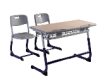 1100*400*670图色张900课桌尺寸：1100长*400宽*18厚*670高mm
课椅尺寸：400长*380宽*380高mm
面板材质：注塑封边中纤板
座椅材质：PP中空吹塑坐背板 
桌子管材：20*50*1.2mm椭圆管
椅子管材：20*40*1.2mm椭圆管
书网：5mm实心铁线焊接成型
结构：拆装/固定装
CBM：0.097m3/套
净重：30.3KGS（桌子）
包装：5块面板/箱，4套坐背板/箱，2套架子/箱2课桌椅单人位（椅子不要靠背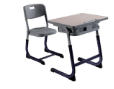 600*400*670图色张80课桌尺寸：600长*400宽*20厚*670高mm
课椅尺寸：400长*380宽*380高mm
面板材质：注塑封边中纤板
座椅材质：PP中空吹塑坐背板 
桌子管材：20*50*1.2mm椭圆管
椅子管材：20*40*1.2mm椭圆管
书网：5mm实心铁线焊接成型
结构：拆装/固定装
CBM：0.097m3/套
净重：30.3KGS（桌子）
包装：5块面板/箱，4套坐背板/箱，2套架子/箱一楼少先队大队部桌椅一楼少先队大队部桌椅一楼少先队大队部桌椅一楼少先队大队部桌椅一楼少先队大队部桌椅一楼少先队大队部桌椅一楼少先队大队部桌椅一楼少先队大队部桌椅3班台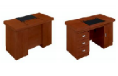 1400*700*760胡桃色张51.基材：绿色环保型中密度纤维板，含水率6.0%，密度0.69g/cm3,板内密度偏差为（0，+1.4），弹性模量2620MPa,表面结合强度1.03MPa，甲醛释放量0.076mg/m3,经过防潮、防虫、防腐化学处理，强度高，不变形
2、木皮：采用AAA级0.6mm优质胡桃木皮，含水率12.1%
3、底漆：挥发性有机化合物（VOC）含量512g/L，苯含量＜0.01%，甲苯、二甲苯、乙苯含量总和23.56%，游离二异氰酸酯（TDI、HDI）含量总和0.04%，卤代烃含量＜0.01%；
4.面漆：采用环保面漆：挥发性有机化合物（VOC）含量625g/L，苯含量＜0.01%，甲苯、二甲苯、乙苯含量总和12.13%，游离二异氰酸酯（TDI、HDI）含量总和0.05%，卤代烃含量＜0.01%；     
5：五金配件：锁具，铰链，拉手，产品检测结果为合格。4网椅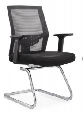 常规图色张51、面料：座、坐垫靠背为优质网布，定型海绵
2、配件：PU升降扶手。                                       3、脚架：1.5mm厚度弓字型架子，经酸洗，除锈，磷化等工序后静电喷涂4、材质、颜色可根据客户要求定制。一楼老师屏风办公桌一楼老师屏风办公桌一楼老师屏风办公桌一楼老师屏风办公桌一楼老师屏风办公桌一楼老师屏风办公桌一楼老师屏风办公桌一楼老师屏风办公桌5屏风卡位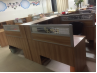 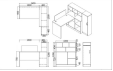 1400*1400*1200图片色张101、面材：采用E1级环保刨花板、三氨纸贴面，耐酸碱、耐磨、防水、硬度高、厚度为1MM,板材抗弯强度符合DIN测试标准，可长期保持自然亚光色面效果。产品等级为E-1级。防潮、防虫、防腐处理，强度高、刚性好、不变形，各种物理、化学性能指标均达到国际相关标准。
2、面板总厚度为25MM，2mm封边，桌面带亚克力桌上屏；
3、优质五金配件。6胶板会议台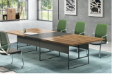 3200*1200*750图片色张11、面材：采用E1级环保刨花板、三氨纸贴面，耐酸碱、耐磨、防水、硬度高、厚度为1MM,板材抗弯强度符合DIN测试标准，可长期保持自然亚光色面效果。产品等级为E-1级。防潮、防虫、防腐处理，强度高、刚性好、不变形，各种物理、化学性能指标均达到国际相关标准。
2、面板总厚度为25MM，2mm封边。
3、优质五金配件。7会议椅常规黑色张181、面料：座、坐垫靠背为优质网布，定型海绵
2、配件：PU升降扶手。                                       3、脚架：1.5mm厚度弓字型架子，经酸洗，除锈，磷化等工序后静电喷涂4、材质、颜色可根据客户要求定制。二楼老师屏风办公桌二楼老师屏风办公桌二楼老师屏风办公桌二楼老师屏风办公桌二楼老师屏风办公桌二楼老师屏风办公桌二楼老师屏风办公桌二楼老师屏风办公桌8屏风卡位1400*1400*1200图片色张121、面材：采用E1级环保刨花板、三氨纸贴面，耐酸碱、耐磨、防水、硬度高、厚度为1MM,板材抗弯强度符合DIN测试标准，可长期保持自然亚光色面效果。产品等级为E-1级。防潮、防虫、防腐处理，强度高、刚性好、不变形，各种物理、化学性能指标均达到国际相关标准。
2、面板总厚度为25MM，2mm封边，桌面带亚克力桌上屏；
3、优质五金配件。9胶板会议台3200*1200*750图片色张11、面材：采用E1级环保刨花板、三氨纸贴面，耐酸碱、耐磨、防水、硬度高、厚度为1MM,板材抗弯强度符合DIN测试标准，可长期保持自然亚光色面效果。产品等级为E-1级。防潮、防虫、防腐处理，强度高、刚性好、不变形，各种物理、化学性能指标均达到国际相关标准。
2、面板总厚度为25MM，2mm封边，
3、优质五金配件。10会议椅常规图色张201、面料：座、坐垫靠背为优质网布，定型海绵
2、配件：PU升降扶手。                                       3、脚架：1.5mm厚度弓字型架子，经酸洗，除锈，磷化等工序后静电喷涂4、材质、颜色可根据客户要求定制。三楼老师屏风办公桌三楼老师屏风办公桌三楼老师屏风办公桌三楼老师屏风办公桌三楼老师屏风办公桌三楼老师屏风办公桌三楼老师屏风办公桌三楼老师屏风办公桌11屏风卡位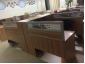 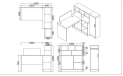 1400*1400*1200图片色张181、面材：采用E1级环保刨花板、三氨纸贴面，耐酸碱、耐磨、防水、硬度高、厚度为1MM,板材抗弯强度符合DIN测试标准，可长期保持自然亚光色面效果。产品等级为E-1级。防潮、防虫、防腐处理，强度高、刚性好、不变形，各种物理、化学性能指标均达到国际相关标准。
2、面板总厚度为25mm，面板2mm封边，桌面带亚克力桌上屏
3、优质五金配件。12网椅常规黑色张181、面料：座、坐垫靠背为优质网布，定型海绵
2、配件：PU升降扶手。
3、脚架：1.5mm厚度弓字型架子，经酸洗，除锈，磷化等工序后静电喷涂4、材质、颜色可根据客户要求定制。四楼老师屏风办公桌四楼老师屏风办公桌四楼老师屏风办公桌四楼老师屏风办公桌四楼老师屏风办公桌四楼老师屏风办公桌四楼老师屏风办公桌四楼老师屏风办公桌13屏风卡位1400*1400*1200图片色张121、面材：采用E1级环保刨花板、三氨纸贴面，耐酸碱、耐磨、防水、硬度高、厚度为1MM,板材抗弯强度符合DIN测试标准，可长期保持自然亚光色面效果。产品等级为E-1级。防潮、防虫、防腐处理，强度高、刚性好、不变形，各种物理、化学性能指标均达到国际相关标准。
2、面板总厚度为25mm，面板2mm封边，桌面带亚克力桌上屏
3、优质五金配件。14胶板会议台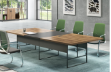 3200*1200*750图片色张11、面材：采用E1级环保刨花板、三氨纸贴面，耐酸碱、耐磨、防水、硬度高、厚度为1MM,板材抗弯强度符合DIN测试标准，可长期保持自然亚光色面效果。产品等级为E-1级。防潮、防虫、防腐处理，强度高、刚性好、不变形，各种物理、化学性能指标均达到国际相关标准。
2、面板总厚度为25MM，2mm封边，桌面带亚克力桌上屏
3、优质五金配件。15会议椅常规图色张201、面料：座、坐垫靠背为优质网布，定型海绵
2、配件：PU升降扶手。                                       3、脚架：1.5mm厚度弓字型架子，经酸洗，除锈，磷化等工序后静电喷涂4、材质、颜色可根据客户要求定制。五楼教务处班台五楼教务处班台五楼教务处班台五楼教务处班台五楼教务处班台五楼教务处班台五楼教务处班台五楼教务处班台16胶板会议台3200*1200*750图片色张11、面材：采用E1级环保刨花板、三氨纸贴面，耐酸碱、耐磨、防水、硬度高、厚度为1MM,板材抗弯强度符合DIN测试标准，可长期保持自然亚光色面效果。产品等级为E-1级。防潮、防虫、防腐处理，强度高、刚性好、不变形，各种物理、化学性能指标均达到国际相关标准。
2、面板总厚度为25MM，2mm封边，桌面带亚克力桌上屏。
3、优质五金配件。17班台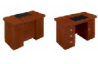 1400*700*760胡桃色张21.基材：绿色环保型中密度纤维板，含水率6.0%，密度0.69g/cm3,板内密度偏差为（0，+1.4），弹性模量2620MPa,表面结合强度1.03MPa，甲醛释放量0.076mg/m3,经过防潮、防虫、防腐化学处理，强度高，不变形 ；2、木皮：采用AAA级1.0mm优质胡桃木皮，含水率12.1%3、底漆：挥发性有机化合物（VOC）含量512g/L，苯含量＜0.01%，甲苯、二甲苯、乙苯含量总和23.56%，游离二异氰酸酯（TDI、HDI）含量总和0.04%，卤代烃含量＜0.01%； 4.面漆：采用环保面漆：挥发性有机化合物（VOC）含量625g/L，苯含量＜0.01%，甲苯、二甲苯、乙苯含量总和12.13%，游离二异氰酸酯（TDI、HDI）含量总和0.05%，卤代烃含量＜0.01%； 5：五金配件：锁具，铰链，拉手，产品检测结果为合格18网椅常规图片色张101、面料：座、坐垫靠背为优质网布，定型海绵
2、配件：PU升降扶手。                                       3、脚架：1.5mm厚度弓字型架子，经酸洗，除锈，磷化等工序后静电喷涂4、材质、颜色可根据客户要求定制。一楼体育组与音乐组桌椅一楼体育组与音乐组桌椅一楼体育组与音乐组桌椅一楼体育组与音乐组桌椅一楼体育组与音乐组桌椅一楼体育组与音乐组桌椅一楼体育组与音乐组桌椅一楼体育组与音乐组桌椅19屏风卡位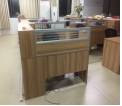 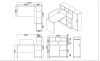 1200W*600D*1200H图片色张121、面材：采用E1级环保刨花板、三氨纸贴面，耐酸碱、耐磨、防水、硬度高、厚度为1MM,板材抗弯强度符合DIN测试标准，可长期保持自然亚光色面效果。产品等级为E-1级。防潮、防虫、防腐处理，强度高、刚性好、不变形，各种物理、化学性能指标均达到国际相关标准。
2、面板总厚度为25MM，2mm封边，桌面带亚克力桌上屏
3、优质五金配件。20网椅常规图色张201、面料：座、坐垫靠背为优质网布，定型海绵
2、配件：PU升降扶手。                                       3、脚架：1.5mm厚度弓字型架子，经酸洗，除锈，磷化等工序后静电喷涂4、材质、颜色可根据客户要求定制。21胶板会议台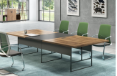 2800*1050*750图片色张11、面材：采用E1级环保刨花板、三氨纸贴面，耐酸碱、耐磨、防水、硬度高、厚度为1MM,板材抗弯强度符合DIN测试标准，可长期保持自然亚光色面效果。产品等级为E-1级。防潮、防虫、防腐处理，强度高、刚性好、不变形，各种物理、化学性能指标均达到国际相关标准。
2、面板总厚度为25MM，2mm封边，桌面带亚克力桌上屏
3、优质五金配件。美术室桌椅美术室桌椅美术室桌椅美术室桌椅美术室桌椅美术室桌椅美术室桌椅美术室桌椅22屏风卡位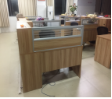 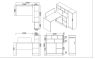 1200W*600D*1200H图片色张41、面材：采用E1级环保刨花板、三氨纸贴面，耐酸碱、耐磨、防水、硬度高、厚度为1MM,板材抗弯强度符合DIN测试标准，可长期保持自然亚光色面效果。产品等级为E-1级。防潮、防虫、防腐处理，强度高、刚性好、不变形，各种物理、化学性能指标均达到国际相关标准。
2、面板总厚度为25MM，2mm封边，桌面带亚克力桌上屏
3、优质五金配件。23工作台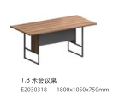 1800*1050*750图片色张11、面材：采用E1级环保刨花板、三氨纸贴面，耐酸碱、耐磨、防水、硬度高、厚度为1MM,板材抗弯强度符合DIN测试标准，可长期保持自然亚光色面效果。产品等级为E-1级。防潮、防虫、防腐处理，强度高、刚性好、不变形，各种物理、化学性能指标均达到国际相关标准。
2、面板总厚度为25mm，2mm封边，桌面带亚克力桌上屏
3、优质五金配件。24台面作业架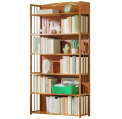 1200*600*350图色张41、面材：采用E1级环保刨花板、三氨纸贴面，耐酸碱、耐磨、防水、硬度高、厚度为1MM,板材抗弯强度符合DIN测试标准，可长期保持自然亚光色面效果。产品等级为E-1级。防潮、防虫、防腐处理，强度高、刚性好、不变形，各种物理、化学性能指标均达到国际相关标准。
2、面板总厚度为25MM，
3、优质五金配件。25网椅常规黑色张41、面料：座、坐垫靠背为优质网布，定型海绵
2、配件：PU升降扶手。                                       3、脚架：1.5mm厚度弓字型架子，经酸洗，除锈，磷化等工序后静电喷涂4、材质、颜色可根据客户要求定制。四年段老师办公室四年段老师办公室四年段老师办公室四年段老师办公室四年段老师办公室四年段老师办公室四年段老师办公室四年段老师办公室26屏风工作位（并排位）二楼10个位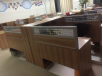 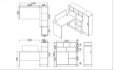 1400*1400*1200图片色张121、面材：采用E1级环保刨花板、三氨纸贴面，耐酸碱、耐磨、防水、硬度高、厚度为1MM,板材抗弯强度符合DIN测试标准，可长期保持自然亚光色面效果。产品等级为E-1级。防潮、防虫、防腐处理，强度高、刚性好、不变形，各种物理、化学性能指标均达到国际相关标准。
2、面板总厚度为25MM，2mm封边，桌面带亚克力桌上屏
3、优质五金配件。27胶板会议台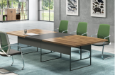 3200*1200*750图片色张11、面材：采用E1级环保刨花板、三氨纸贴面，耐酸碱、耐磨、防水、硬度高、厚度为1MM,板材抗弯强度符合DIN测试标准，可长期保持自然亚光色面效果。产品等级为E-1级。防潮、防虫、防腐处理，强度高、刚性好、不变形，各种物理、化学性能指标均达到国际相关标准。
2、面板总厚度为25MM，
3、优质五金配件。28会议椅常规黑色张201、面料：座、坐垫靠背为优质网布，定型海绵
2、配件：PU升降扶手。                                       3、脚架：1.5mm厚度弓字型架子，经酸洗，除锈，磷化等工序后静电喷涂4、材质、颜色可根据客户要求定制。五楼报告厅桌椅五楼报告厅桌椅五楼报告厅桌椅五楼报告厅桌椅五楼报告厅桌椅五楼报告厅桌椅五楼报告厅桌椅五楼报告厅桌椅29礼堂椅（木制靠背座板）底下活动脚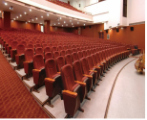 常规颜色任选张81规格:常规
靠背：高密度超软PU加高效阻燃元素，冷固发泡一体成形。
椅座：高密度超软PU加高效阻燃元素加弹簧钢架机构，冷固发泡一体成形。
外壳：多元素复合材质射出成形，抗重击，防老化、防褪色。
面料：高级专用布料，阻燃、抗污、防褪色。
站脚：优质3mm冷轧高碳钢油压焊制成形。
涂层：经防锈处理后静电粉末喷涂。301.14米折叠条桌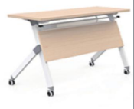 1140W*500D*750H图片色张31、面材：采用E1级环保刨花板、三氨纸贴面，耐酸碱、耐磨、防水、硬度高、厚度为1MM,板材抗弯强度符合DIN测试标准，可长期保持自然亚光色面效果。产品等级为E-1级。防潮、防虫、防腐处理，强度高、刚性好、不变形，各种物理、化学性能指标均达到国际相关标准。
2、面板总厚度为25MM，2mm封边
3、优质五金配件。31折叠条桌1200W*500D*760H图片色张261、面材：采用E1级环保刨花板、三氨纸贴面，耐酸碱、耐磨、防水、硬度高、厚度为1MM,板材抗弯强度符合DIN测试标准，可长期保持自然亚光色面效果。产品等级为E-1级。防潮、防虫、防腐处理，强度高、刚性好、不变形，各种物理、化学性能指标均达到国际相关标准。
2、面板总厚度为25MM，2mm封边
3、优质五金配件。32折叠条桌1800W*500D*760H图片色张391、面材：采用E1级环保刨花板、三氨纸贴面，耐酸碱、耐磨、防水、硬度高、厚度为1MM,板材抗弯强度符合DIN测试标准，可长期保持自然亚光色面效果。产品等级为E-1级。防潮、防虫、防腐处理，强度高、刚性好、不变形，各种物理、化学性能指标均达到国际相关标准。
2、面板总厚度为25MM，2mm封边
3、优质五金配件。33折叠椅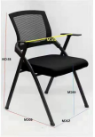 常规黑色张1651、面料：座、坐垫靠背为优质网布，定型海绵
2、配件：PU扶手
3、脚架：四角架子。
4、材质、颜色可根据客户要求定制（可折叠）。音乐与崇德讲堂桌椅音乐与崇德讲堂桌椅音乐与崇德讲堂桌椅音乐与崇德讲堂桌椅音乐与崇德讲堂桌椅音乐与崇德讲堂桌椅音乐与崇德讲堂桌椅音乐与崇德讲堂桌椅34礼堂椅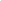 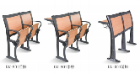 常规颜色任选张88规格:常规
靠背：高密度超软PU加高效阻燃元素，冷固发泡一体成形。
椅座：高密度超软PU加高效阻燃元素加弹簧钢架机构，冷固发泡一体成形。
外壳：多元素复合材质射出成形，抗重击，防老化、防褪色。
面料：高级专用布料，阻燃、抗污、防褪色。
站脚：优质3mm冷轧高碳钢油压焊制成形。
涂层：经防锈处理后静电粉末喷涂。35条桌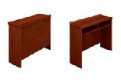 1600*400*760胡桃色张21.基材：绿色环保型中密度纤维板，含水率6.0%，密度0.69g/cm3,板内密度偏差为（0，+1.4），弹性模量2620MPa,表面结合强度1.03MPa，甲醛释放量0.076mg/m3,经过防潮、防虫、防腐化学处理，强度高，不变形；2、木皮：采用AAA级0.6mm优质胡桃木皮，含水率12.1%；3、底漆：挥发性有机化合物（VOC）含量512g/L，苯含量＜0.01%，甲苯、二甲苯、乙苯含量总和23.56%，游离二异氰酸酯（TDI、HDI）含量总和0.04%，卤代烃含量＜0.01%； 4.面漆：采用环保面漆：挥发性有机化合物（VOC）含量625g/L，苯含量＜0.01%，甲苯、二甲苯、乙苯含量总和12.13%，游离二异氰酸酯（TDI、HDI）含量总和0.05%，卤代烃含量＜0.01%；5：五金配件：锁具，铰链，拉手，产品检测结果为合格。36条桌1100*400*760胡桃色张21.基材：绿色环保型中密度纤维板，含水率6.0%，密度0.69g/cm3,板内密度偏差为（0，+1.4），弹性模量2620MPa,表面结合强度1.03MPa，甲醛释放量0.076mg/m3,经过防潮、防虫、防腐化学处理，强度高，不变形；2、木皮：采用AAA级0.6mm优质胡桃木皮，含水率12.1%3、底漆：挥发性有机化合物（VOC）含量512g/L，苯含量＜0.01%，甲苯、二甲苯、乙苯含量总和23.56%，游离二异氰酸酯（TDI、HDI）含量总和0.04%，卤代烃含量＜0.01%； 4.面漆：采用环保面漆：挥发性有机化合物（VOC）含量625g/L，苯含量＜0.01%，甲苯、二甲苯、乙苯含量总和12.13%，游离二异氰酸酯（TDI、HDI）含量总和0.05%，卤代烃含量＜0.01%； 5：五金配件：锁具，铰链，拉手，产品检测结果为合格。机器人教室椅子机器人教室椅子机器人教室椅子机器人教室椅子机器人教室椅子机器人教室椅子机器人教室椅子机器人教室椅子37椅子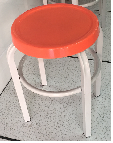 常规图片色张24圆形，不带轮子带脚垫。凳面ABS塑料，椅架钢制。科学实验室—椅子科学实验室—椅子科学实验室—椅子科学实验室—椅子科学实验室—椅子科学实验室—椅子科学实验室—椅子科学实验室—椅子38椅子常规图片色张56圆形，不带轮子带脚垫。凳面ABS塑料，椅架钢制。科学专用室一桌椅科学专用室一桌椅科学专用室一桌椅科学专用室一桌椅科学专用室一桌椅科学专用室一桌椅科学专用室一桌椅科学专用室一桌椅39桌子（可以独立出来当讲台）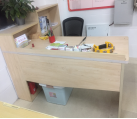 1600W*600D*850H图片色张11、面材：采用E1级环保刨花板、三氨纸贴面，耐酸碱、耐磨、防水、硬度高、厚度为1MM,板材抗弯强度符合DIN测试标准，可长期保持自然亚光色面效果。产品等级为E-1级。防潮、防虫、防腐处理，强度高、刚性好、不变形，各种物理、化学性能指标均达到国际相关标准。
2、面板总厚度为25mm，2mm封边
3、优质五金配件。40多功能实践体验桌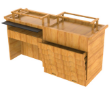 1700*600*850图片色张25报价需包含体验桌及多媒体教学设备：
产品材质：基材采用优质松木，木材含水率低于12%；五金：采用优质五金配件，经防腐防锈处理，配送羊毛毡；工艺包含：原材料加工（表面处理）、榫卯结构等，模块划分体验桌模块可划分为共9大模块，其中包括可收纳绣架、桌面面板以及六个非遗体验课程专用柜。（附 专用柜内容详情图）具体结构使用分析请翻页到清单后附件。使用情景一：适用于造纸术、押花、草木染设有水盆收纳模块，适用于造纸、押花、草木染等课程体验。使用情景二：适用于书法、通草艺术、广彩。桌面面板两个面经过特殊表面处理，正面为黑色磨砂放刮面，反面为专用羊毛毡。使用情景三：适用于广绣，绣架为可组合收纳结构，由简单的榫卯结构组合而成，共有四个支撑点。需手动组装底部螺丝部分以调节结构松紧。使用情景四：适用于古籍装帧、装裱工艺、木版年画、纂刻、剪纸、活字印刷。使用情景五：适用于宋代点茶  宋代点茶时，可配合相应茶席、茶巾、茶具等，直接使用。
包含以下多媒体教学设备：
一、触控一体机
1、尺寸:≥86英寸,采用LED背光,液晶A规屏;
2.屏幕物理分辨率:≥≥3840*2160
3.满足全屏显示比例16:9
4.触摸框采用前维护结构,实现正面免工具拆装维护;
5.双系统下支持10点同时触控，支持10笔书写,触摸分辨率:≥32768*32768;
6.处理器性能:采用Intel第6代酷睿 Skylake-U平台I5处理器（CPU 6200U及以上）、主频2.3GHz或以上配置;
7.内存性能:4G DDR3笔记本内存或以上配置;
8.硬盘性能:存储空间128G SSD或以上配置,并具有防震功能;
9.内置教学软件
10.支持无线传屏。
二、扩声系统
1.包含功放一台
2.6寸音箱两只
3.无线麦克风一套
4.支持多媒体中控控制。
 
多功能一体机：
1.打印/复印方式：激光静电转印；
2.感光材料：OPC；
3.内存≥2G；
4.最大原稿尺寸：≥A3；
5.首页输出时间：黑白≤5.9秒，彩色≤8.2秒；
6.分辨率：复印/扫描≥600*600dpi，打印≥1200*1200dpi；
7.连续输出速度≥20页/分钟；
8.供纸量≥550张*2（纸盒≥2）；
9.输稿方式：双面自动输稿。
 
切纸机：
1.最大裁切尺寸≥490mm；
2.最小裁切尺寸≤30mm；
3.裁切厚度≥80mm；
4.裁切精度：±0.2mm；
5.压纸/切纸系统：液压；
6.推纸方式：程控；
7.显示方式：触摸屏
8.安全保护：红外密封光电。
 
装订机：
1.打孔方式：自动打孔；
2.装订方式：自动装订；
3.装订厚度：≥500页；
4.打孔厚度：≥500页。41椅子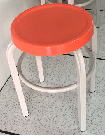 常规图片色张60圆形，不带轮子带脚垫。凳面ABS塑料，椅架钢制。42折叠条桌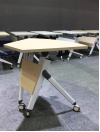 900*600*750图片色张501、面材：采用E1级环保刨花板、三氨纸贴面，耐酸碱、耐磨、防水、硬度高、厚度为1MM,板材抗弯强度符合DIN测试标准，可长期保持自然亚光色面效果。产品等级为E-1级。防潮、防虫、防腐处理，强度高、刚性好、不变形，各种物理、化学性能指标均达到国际相关标准。
2、面板总厚度为25MM，2mm封边
3、优质五金配件。43折叠椅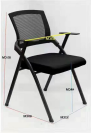 常规黑色张501、面料：座、坐垫靠背为优质网布，定型海绵
2、配件：PU扶手
3、脚架：四角架子。
4、材质、颜色可根据客户要求定制（可折叠）。序号名 称技术规格单位数量186寸教学一体机（核心产品）一、显示模块及整机性能:1、LED液晶屏体：A规屏，显示尺寸≥86英寸，显示比例16:9，物理分辨率：≥3840×2160；2、屏体亮度≥400cd/M2,色彩覆盖率不低于NTSC 85%，对比度≥4000：1，最大可视角度≥178度。(以上需提供国家认可的权威检测机构出具的检测报告复印件，原件备查)；3、整机具备抗强光干扰性能，在400K LUX照度的光照下保证书写功能正常。4、整机提供隐藏式前置输入接口，接口不少于1路前置HDMI接口及3路前置双通道USB3.0接口（Windows和Android系统均能被识别，无需分区）,且整机前置接口须丝印有中文标识，方便教学操作。(以上需提供国家认可的权威检测机构出具的检测报告复印件，原件备查)；5、交互平板整机须具备前置电脑还原按键，带中文丝印标识，不需专业人员即可轻松解决电脑系统故障。(以上需提供国家认可的权威检测机构出具的检测报告复印件，原件备查)；6、为保证信号不遮挡，屏体正面前置≥2.4G、5G双频WiFi和蓝牙信号接发装置，Windows及Android均可实现无线上网功能。(以上需提供国家认可的权威检测机构出具的检测报告复印件，原件备查)；7、采用红外感应技术，在双系统下均支持10点触控及同时书写，触摸分辨率：≥32768*32768；定位精度：≤±0.1mm；触摸高度≤3mm；最小识别直径≤3mm；8、交互平板具备笔槽设 计，且正面具备2*15W扬声器；9、所投产品具备智能护眼功能，可自主选择护眼书写、护眼智能光控等多种护眼模式,兼顾师生视力保护与使用习惯；10、交互平板具有悬浮菜单，可通过两指调用到屏幕任意位置；悬浮菜单具有启用应用软件、随时批注、擦除等功能，并可根据教师教学需要自定义；悬浮菜单中的信号源支持自定义修改且可一键直达常用信号源。(以上需提供国家认可的权威检测机构出具的检测报告复印件，原件备查)；11、内置安卓系统，CPU采用四核，主板具备ROM不小于8G, RAM不小于1G, 安卓系统版本不低于6.0。安卓主页面提供不少于4个应用程序，并可根据教学需求随意替换。安卓系统具备文件浏览功能，可实现文件分类，选定、全选、复制、粘贴、删除、一键发送、二维码分享等功能。(以上需提供国家认可的权威检测机构出具的检测报告复印件，原件备查)；12、为方便教师使用，整机后置一路Type-C输入接口和一路双通道USB输入接口（外接展台、U盘等设备在Windows和Android系统下均可使用）；13、为教师操作便捷，所投产品可通过多指长按屏幕部分达到息屏及唤醒功能。(以上需提供国家认可的权威检测机构出具的检测报告复印件，原件备查)。二、内置插拔式模块化电脑，采用Intel通用80pin接口,易拆卸维修。CPU采用Intel第8代酷睿I5处理器（CPU 8400）；内存：4G DDR4；硬盘：128G SSD；具备6个USB接口（其中至少包含3路USB3.0接口）；具有独立非外扩展的视频输出接口：≥1路HDMI ；≥1路DP等；标配正版Windows 10 Professional专业版(64Bit）操作系统及正版 Office Pro Plus 2016 专业版办公软件,随机提供各学科各年级人教社正版授权的电子教材。三、教学应用软件:（一）主界面与登录1.具有教学云平台，支持云端备课，教师可直接登陆云平台进行备课及课件下载使用，教师注册即可获得不少于32GB的云盘容量，无需用户通过完成特定任务才能获取，方便教师使用；。2.提供至少两种登录方式，所有应用模块的入口均在统一界面上，包括教学设 计、白板软件、多屏互动、展台软件等并支持自定义添加或删除软件应用。（二）课前设 计1、软件提供教案设 计功能，支持老师按照情景导入、内容精讲、同步习题、随堂测试、分组竞赛、分组探究等教学环节自由创建教案。2、软件提供人教社等数字教材资源、云端资源、本地资源进行教案制作。针对不同教学环节自动推送与课程精准匹配的资源；3、云端资源涵盖幼教、普教、职教等学段，总量不少于1000G。试题库不少于50万道。4、支持教师向移动端（手机、pad等）发布学习任务，学生完成提交后，系统自动统计提交情况、完成率等。5、提供可视化学情分析，可查看多班级学生的学习态度、学习效果、学习难点，为备课提供参    考。6、提供教案管理功能，支持教案与教师教学日历关联。（三）教学软件1、提供屏幕左右两侧不少于15个分段式软件快捷键，快捷键可根据教师授课习惯选择左右双侧显示或单侧显示，并可设置显示时长，方便教师授课使用；2、软件菜单功能按钮和图标的各级菜单均配备明确中文标识；3、文本编辑功能，支持文本输入并可快速设置字体、大小、颜色、粗体、斜体、下划线、删除线、上标、下标、项目符号等文本输入。4、软件具有水平和垂直的对齐虚线，当移动对象素材时，对齐虚线提示是否对齐。5、提供音、视频编辑功能。音、视频文件导入到软件中进行播放，可设置循环播放、跨页面播放。视频文件可一键全屏播放，支持动态截图，截取图片自动生成图片索引栏。6、提供不少于30种常用图形，包括线段、圆、三角形、四边形、多边形、对话框、单双箭头、大中括号、加减乘除等，所有图形均可填充颜色、修改边框颜色粗细以及设置图形透明度。7、具有页面切换特效，包括缩放、揭开、切出、淡出、推进、覆盖等多种特殊效果。8、对象特效设置：可对页面对象设置多种进入、退出时的特殊效果，如百叶窗、淡入、缩放、浮现、飞入、旋转、劈裂、弹跳等效果，支持设置触发源，支持调整特效顺序、特效时间设置、特效预览、特效删除；支持教学软件页面中的图片、文字等任何对象可在页面中可实现路径轨迹设置、播放和重播。9、思维导图：提供多种思维导图模板如逻辑图、鱼骨图、组织结构图，可轻松增删或拖拽编辑内容、节点，并支持在节点上插入图片、音频、视频、文档等附件、及网页链接、课件页面、聚光灯等。10、学科工具：至少提供12门以上学科工具，包含语文、数学、英语、物理、化学、生物、地理、历史、音乐、体育、书法、美术等常用学科。针对以上学科，学科工具包含视频、文字、图片、动态教具、动态课件等内容。（1）数学工具：提供数学公式编辑功能，支持常规输入与LaTeX两种输入方式；提供初中和高中成品动态课件，课件可一键插入白板教学页面直接使用；提供立体图形动态展示功能，支持分段展示，并可以精确修改几何数值。（2）语文学科工具：至少包含汉字、拼音、注音、古诗词、学词语、学拼音、成语词典等内容。提供不少于3000个国标一级汉字，包括汉字的笔顺演示和指 定分解笔画演示；支持手写识别拼音，以及笔顺演示和朗读发音；提供单个或多个文字自动注音功能；（3）英语工具：提供单词和音标学习视频；支持英文手写识别和自动换行；（4）物理工具：提供力学、电学、电磁学、光学、电学图例等多种动态可调节素材，如弹簧、游标卡尺、刻度尺、气缸、安培表、伏特表、开关、滑动变阻器、透镜等；（5）化学工具：提供动态可调节实验化学器械和化学器皿，如量筒、启普发生器、铁架台、分液漏斗、天平等；提供化学元素周期表工具和化学符号；（6）生物工具：提供显微镜功能，可模拟装片展示，物镜目镜调整及旋转聚焦等操作。提供氨基酸、核苷酸、染色体、细胞膜等动态操作演示；（7）地理工具：提供地球仪模型，可显示气候、国家、地形等内容；提供太阳系图示，可显示不同视角、地球晨昏线、地月模型；提供天气符号图示；（8）音乐工具：提供电子琴、架子鼓、吉他、排笛、大提琴等多种动态教具。（9）历史工具：提供中国各朝代的动态简介，包含世系表、疆域图、朝代历史简介等；提供国内外近代政治、经济、文化、军事、历史事件介绍，提供年代检索；以及丝绸之路、新航路开辟、赤壁之战等历史大事件的动态简介等；11、仿真实验：具备总数不少于450个,涵盖K-12年级科学、初高中物理、化学、生物等学科的本地仿真实验资源，仿真实验包括实验目的、实验原理、实验器材、注意事项、实验演示、开始实验、实验检测、实验应用等环节，为方便向学生展示及操作，仿真实验支持一键全屏播放。12、书写工具：至少提供硬笔、智能笔、激光笔、粉笔、手势笔等不少于10种书写工具。通过智能笔可识别平面图形；通过手势笔可实现书写、擦除、前后翻页，聚光灯，放大镜等功能。13、工具箱：提供不少于12个教学辅助工具，例如直尺、圆规、三角板、聚光灯、放大镜、屏幕截图、展台、草稿纸等；14、PPT课件批注功能：PPT全屏播放时可自动开启工具菜单，提供PPT课件的播放控制(如前后翻页)、聚光灯、放大镜、草稿纸和书写批注等功能,支持生成二维码，快速分享课件。15、多屏互动功能：支持手机、pad移动端与交互平板连接后，可实现常用功能如影像上传、投屏、播放课件、直播。支持对上传的图片内容再次编辑，可同时上传多张照片进行同屏对比，双向批注；一键打开电脑桌面课件并播放，课件支持播放列表，可快速选择PPT或白板课件进行播放。16、提供产品微信公众号，内容包含软硬件产品文字、视频教程，产品报修和服务反馈等；（四）学科备授课工具1、提供预置的高质量课件素材，教师可在网页端、移动端、电脑端进行内容的选择与组合，快速生成课件并浏览。所有制作的课件均实时保存至云端，教师只需登录即可查看；2、支持教师根据知识点选择对应的教学内容。教师仅需要按每个教学环节选择所需的教学模块即可快速生成一份课件。每个课时均提供过量的教学内容模块，满足教师的个性化需求；3、教学模块提供教学设 计和课件内容，部分课件提供课件批注，帮助教师更好地选择、运用课件内容；4、支持将做好的课件打印成纸质版或导出成PDF。支持将做好的课件以链接的形式分享。同时，还支持扫码分享到手机微信以及一键分享到班级QQ群；（五）班务管理1、具有专门的通知发送工具，成员选择支持一个或多个班级中的全部或部分成员。通知接收者单独收到该条通知。支持教师编辑带回执的通知，回执内容支持自定义。通知查看或回执结果自动统计形成直观报表；2、通知支持教师自主撰写文字，支持图片、拍照、语音、文件、外链等附件。支持以免费短信、免费语音电话的形式提醒未查看或未反馈的家长及时处理；3、支持教师创建带主题的讨论组，可设置讨论组默认结束时间，结束后自动全员禁言。讨论组创建者7天内可撤回任意成员的消息。支持与班级内任一成员发起一对一聊天或拨打成员电话；4、支持教师创建相册并上传照片、视频供家长查看。上传的照片、视频支持家长下载；（六）数字教材配置与本地教材版本一致的人民教育出版社正版授权数字教材，数字教材覆盖K-12各个年级各个学科；教材资源内容与课程标准及现行课改教材完全配套相符。教材资源含教材原文、教学素材、教学动画、教学视频、语音点播等；且页面提供点读、笔记、标注等工具。数字教材可在交互教学软件中直接打开，且达到放大200%不失真的功能；（七）课堂评价系统1、支持老师对全班或单个学生进行评价，评价结果可撤回。2、支持管理者查看所有班级学生的评价得分。3、支持随机抽选学生进行评价。4、支持桌面显示光荣榜，可显示班级学生的本日、本周的排名情况，可设置隐藏。5、支持教师通过PC客户端、安卓手机端、苹果手机端登录使用。支持家长通过安卓手机端、苹果手机端端查看学生表现。四．售 后服务整机保修三年(含屏体)，提供专职技术工程师上门服务；软件提供终身免费升级服务，提供专职培训讲师免费上门培训软件使用。台242集控管理平台1.后台控制端采用 B/S 架构设 计，可在 Windows、Linux、Android、IOS 等多种不同的操作系统上通过网页浏览器登陆进行操作；2.多层级用户管理：可设置不同权限的管理员，分组管理校园设备；3.远程监控：查看局域网内所有设备的状态，包括在线、离线状态，教室名 称信号源、内存使用率、CPU使用率、C盘使用率，音量、音响模式、节能模式，置顶软件，若设备 CPU 温度、内存占用、硬盘占用等高于安全值时、平台提示告警信息，并能远程监控设备当前运行桌面；4.即时操作控制：批量对选定的受控设备进行关机、触控切换（屏幕触控锁定、解锁），信号源切换、音量调节，音响模式切换、远程节能切换及打铃操作；5.定时操作控制：可远程对选定的设备做定时关机、定时打铃、定时切换信号源、定时信息发布，实现单次、每日循环、每周循环、每月循环的定时控制。支持定时操作列表查询，并可对具体某项定时操作进行再次编辑；6.发布信息：可即时向任意选定的设备发布纯文本信息，支持常驻桌面型、滚动发布型及气泡弹出提示，可设置播放时长，支持再次编辑；7.文件分发：支持多文件推送至任意选定的设备，包括文本、图片、pdf、word、excel、ppt、flash、音视频；8.分组管理：支持同网段设备自动发现添加功能，跨网段手动添加设备功能，可对学校的所有设备按分年级或分楼层等进行任意分组管理，并可以对分组进行修改、添加设备、删除等操作；9.日志管理：通过日志管理查看对每台设备进行的操作、并可以根据日期、日志类型进行日志分类查找；10.信息统计：以图文形式对设备的使用情况进行数据统计，可以按任意时间进行统计，统计内容包括开机时长、开机率、设备活跃度、开机次数、设备当前使用各类软件的使用时长、软件使用次数、软件使用活跃度，并可清理统计数据，支持统计图表及以excel格式导出；11．软件管理：可上传软件至集控平台，便于管理终端软件；12.OPS受控端支持最小化隐藏到系统托盘，不影响教师日常使用；套13实物投影仪（壁挂式）1、支持壁挂和台式两种安装方式，为保证产品稳 定性，台式安装需与桌面贴合，托板边角采用圆弧倒角设 计。2、为保证托板表面平整性，托板采用单板结构，不接受托板表面折叠设 计。3、拍摄幅面不小于A4。4、为保证教学过程中不受环境光和展示内容移动的影响，防止镜头频繁聚焦，图像模糊，产生眩晕感，要求采用不小于500万定焦镜头。5、输出格式：图片JPG，文档PDF，视频MP46、光源： LED灯补光7、动态视频帧率：30帧/秒（1080P）。8、对焦/白平衡：自动9、供电方式：USB供电10、支持实物展示，展示可全屏，放大，缩小，支持动态即时旋转，将屏幕锁定进行批注。11、支持对比教学，可二分屏和四分屏十六分屏对比，并可在对比屏幕上直接进行批注。12、支持展台桌面与电脑桌面的一键切换，支持在电脑桌面进行批注。13、展台、白板、PPT、对比教学一键切换。14、展台、白板、PPT、对比教学为同一套画笔具。台64推拉黑板1、基本尺寸：≥4300mm×1356mm，并可根据一体机实际情况进行调整。2、书写板面：采用烤漆板面，厚度≥0.30mm，亚光、墨绿色。内芯材料：选用吸音、高强度、防潮阻燃聚苯乙烯板。3、背板：采用优质防锈镀锌板板，厚度≥0.2mm，保证背板在长期使用中挺括坚固。4、板面与衬板粘贴：采用环保型双组份聚氨酯胶水甲醛释放量≤0.2mg/L。5、边框：采用高强度香槟色电泳铝合金型材，模具挤压一次成型。滑道与粉尘槽分离，各自独立。与边框一次模具成形，防止粉尘垂直落地。粉尘槽内可以放置粉笔等教学用具。包角材料：采用抗老化高强度ABS工程塑料注塑成型。无尖角毛刺。6、黑板滑轮：上轮采用中字型双组吊轮，均使用高精度包塑轴承滑轮，保证滑动流畅、噪音小、前后不晃动、经久耐用。除尘7、装置：外下框两侧各开一个抽拉式粉尘盒，粉尘盒可拆卸清洁。8、限位档：黑板边框内部一侧安装同色限位档，保证活动黑板开启时不会碰撞立框。套365IDV主机1、为简化维护管理，要求云终端控制器为软硬一体化国产品 牌设备，不接受软硬件拆分方案
2、单台云终端控制器可以同时支持至少1000点云终端的连接、管理和配置，以满足学校后期的扩容需求
3、工业标准1U机架式设备：
CPU：配置不低于1颗Intel Xeon E3 12XX V5
内存：配置不少于16GB DDR4 ECC 2133MHz内存，且预留内存扩展槽位≥3个
存储：提供企业级SSD固态硬盘≥240GB，SATA3.0企业级机械硬盘≥8TB；内外置硬盘槽位不低于4块3.5寸和2块2.5寸硬盘
网络：配置千兆网口≥3，其中需配置1个千兆网络管理口
其他：配置USB接口数≥6个，其中前置USB接口数≥2个，USB3.0接口≥3个
4、要求云终端控制器管理平台能对云终端控制器CPU、内存、硬盘资源使用情况进行呈现，CPU和内存资源占用情况按百分比数值直观呈现出来，硬盘资源按照系统和数据不同分区显示占用资源空间的数值大小和总空间的数值大小，以便进行资源的维护和管理。
5、云终端控制器要求出厂预装云终端控制器虚拟化软件等桌面云组件，无需单独购买和配置虚拟化软件。
6、为保障教室的实施部署质量，云终端控制器提供B/S架构的云终端控制器统一管理界面，提供向导式的部署方法，在部署完成后必须要求强制体检，自动生成体检报告及分数。
7、云终端控制器管理平台可实时显示在线终端列表，云终端的闲置率，支持对于所有终端实现一键关机功能。
8、为简化管理，要求智能云终端控制器提供云桌面的统一管理功能，能统一监控云桌面，包含但不限于以下参数：在线情况、IP地址、终端MAC地址；并可新建、修改、删除、批量生成云桌面。
9、在云终端控制器上需要能够实现共享磁盘自动挂载功能，学生与老师共享一块虚拟磁盘，为学生设置下载权限，老师设置上传和下载权限。
10、云终端控制器后台提供消息管理功能，能够对接收的消息进行存储和查看，当信息未读时能够在后台进行标识提醒。
11、为便于时间管理设置，云终端控制器时间能够实现多种配置方法，支持从网络NTP服务同步，手动设置，同步本地时间，NTP服务地址或URL地址能够进行手工配置。
12、云终端控制器和云终端都需要支持上电自启动，确保异常掉电之后重新加电设备能够自动启动，无需人员干预。
13、提供作业空间管理功能，对作业空间的学生与老师账号进行统一管理，可以对学生使用的作业空间存储空间进行管理
14、为保证能够及时使用到新版本，云终端控制器软件版本的及时更新，必须提供统一升级功能。云终端控制器可以导入升级包，升级包可以对云终端控制器、云终端、教学管理软件升级。
15、云终端控制器需对云终端的存储空间进行统一管理，云终端数据盘满时，在云终端控制器管理页面提供一键清理功能。
16、云终端控制器提供文件授权方式，无需硬件加密狗。套36云课堂软件授权1、为便于课堂多位老师使用，要求提供C/S架构教学管理软件平台，平台至少需要包含教师端和学生端，并且教师端和学生端能够进行互动教学。（要求提供教学管理软件教师端和学生端界面截图并加盖投标人公章）
2、为简化管理和使用方便，要求一套教学管理软件能够实现教学业务，同时能够提供部分终端管理功能，比如禁网、教室终端一键部署、终端参数配置、终端编号等，不接受在教师机上安装多个软件来实现教学管理和终端管理功能。
3、教学管理软件教师端能够根据教学需要选择相应的教学镜像，并可以通过镜像选择实现所有终端一键切换到教学镜像环境中，云终端无需重新启动，老师也无需登录云终端控制器后台进行操作。
4、为了保证教学效果，做好教学把控，要求提供实时监看功能，老师通过教学管理软件能够实现对学生机屏幕的监看，要求满足同时监看多个屏幕或放大监看某个特定学生屏幕细节，细节学生终端上打开的软件，使用的操作以及鼠标变化和移动轨迹。
5、支持老师对单一、部分、全体学生广播教师机屏幕，实现多媒体教学，并且可以选择是否将教师机的麦克风声音或系统声音广播给学生。
6、支持老师将指 定学生的屏幕图像广播给其他所有学生，老师也能看到该指 定学生的屏幕图像。
7、支持老师将选中的文件分发给学生，可以分发给所有学生，也可以分发给指 定学生；同时，学生也可以直接将文件提交给老师。
8、支持老师对单一、部分、全体学生进行黑屏操作，黑屏状态下，学生的机器被锁定；可以针对所有学生或部分学生进行锁屏操作。
9、为方便教学控制，支持通过教学管理软件实现一键禁止所有学生上网
10、为保证教学环境避免中毒，要求提供USB控制功能，老师能够方便的禁止/开启学生连接存储设备的控制权限，包括U盘、移动硬盘等。
11、教学管理软件默认提供作业布置和管理功能组件。
12、作业空间内置网盘功能，学生可通过作业空间账号直接登录，学生没有做完的作业或文件，可以上传到在作业空间中独立的存储空间中，方便下次上课使用。
13、账号灵活管理，支持管理员通过EXCEL导入学生和老师在作业空间的帐号，也可以单独修改、添加、删除帐号。学生、老师需要在登陆作业空间时，同时学生账号支持密码登陆和无密码登陆方式
14、分组教学：支持老师对学生进行分组，分组时老师可以在软件界面根据学生姓名分组，每个班可以保存分组信息。老师可以指 定小组组长，组名可以由组长和老师重命名。
15、为避免U-Key丢失和兼容性以及安全性问题，授权方式必须为文件授权方式，而非U-Key授权的方式。
16、要求能够对所有云终端实现批量配置，能够配置的信息至少包含主机名、IP地址、编号等信息。
17、语音广播：老师可以将教师机麦克风声音和所有系统声音广播给所有学生机或指 定学生机。老师可以调节教师机麦克风音量。
18、语音对话：老师开启或关闭单个或多个学生麦克风，实现生生 对话或者师生对话，并且学生可以在学生机上看到此时正在发言的学生。
19、为简化教学，教学管理软件需要提供远程终端编号功能，并与云桌面编号一一对应，方便上课前的学生点名等，为防止虚假应标需要提供功能截图。
20、支持文件分发功能：老师选中的文件可以分发到所有学生，也可以分发给指 定的学生，同事支持学生直接将文件提交给老师，使用100M的rar文件，60台传输时间在55S以内，投标时要求提供国家权威机构测试报告复印件佐证。
21、互动游戏：为促进课堂互动效果，提升课堂活跃度，需提供实用课堂互动小游戏击鼓传花，由老师控制击鼓传花的开始和结束，学生通过按屏幕上出现的字母来传递彩球，投标时要求提供国家权威机构测试报告复印件佐证。
22、为保障教室内设备运行健康稳定，要求提供教室环境体检工具，在服务器连接互联网情况下，利用工具进行一键体检，并提供体检工具和体检报告，同事支持软件安装向导，极简部署向导、常见问题检索，投标时要求提供国家权威机构测试报告复印件佐证。
23、管理软件支持屏幕广播、试题录入、截屏出题、口述出题、全班答题、学生抢答、分组教学、微课空间、布置作业、作业网盘、优秀作业设置分析评论、禁网控制、免密码登录、年级一键升级、画笔工具、互动小游戏、远程镜像编辑、文件分发、快捷托盘等功能，投标时要求提供国家权威机构测试报告复印件佐证。套37IDV终端1、为保证教学软件及考试系统的兼容效果和稳定运行，所有终端均需采用x86架构，且为国内自主 品 牌。
2、云终端要求内置虚拟桌面系统，能够做到免身份验证登录虚拟桌面，避免使用时的麻烦问题。
3、配置≥Intel第八代四核四线程处理器（处理器主频≥3.6GHz）；内存≥4GB，显卡≥Intel HD 630；本地存储≥256 GB SSD；
4、USB接口≥8个（包含≥2个USB 3.0接口），≥1个千兆网口，≥1个VGA接口，≥1个HDMI接口，≥1对音频输入输出接口
5、配置≥1个内存扩展槽，≥1个SATA扩展接口，可扩展1个2.5英寸硬盘
6、为方便学生开关机，要求终端需要具备3.5mm外延开关接口
7、为节约桌面空间，终端主体尺寸部分(L*W*H)≤20cm*20cm*6cm
8、USB外设全兼容，如USB存储、USB打印设备、U-key、电子白板等，要求电子白板和触摸式电子大屏可以流畅操作，高拍仪（或者摄像头）拍摄时可随意调整纸张角度画面传输不会出现明显卡顿或停滞。
9、对于云终端控制器所提供的虚拟桌面提供关机还原模式，保证系统不会中毒且易于管理，且个人数据盘数据不得丢失。
10、对于云终端控制器所提供的虚拟桌面提供个性化模式，可保证用户数据和操作系统完全保存，用户安装的软件及数据在重启后均可保留。台38IDV终端1、为保证教学软件及考试系统的兼容效果和稳定运行，所有终端均需采用x86架构，且为国内自主品 牌。
2、云终端要求内置虚拟桌面系统，能够做到免身份验证登录虚拟桌面，避免使用时的麻烦问题。
3、配置Intel Pentium 4405U处理器，处理器主频≥2.1GHz，内存≥4GB，显卡≥Intel HD 510；本地存储≥256GB SSD；功率≤25W
4、USB接口不少于6个（其中USB3.0至少2个）、1个千兆网口、1个VGA接口、1个HDMI接口、1对音频输入输出接口。
5、为保证设备存放安全，需提供Kensington 标准锁孔，用于高级别防盗
6、在云终端上要求支持多种系统的教学镜像，提供给不同课程教学使用，不同的教学镜像可供学生自由选择，上课期间老师可以要求所有学生云终端统一进同一个教学镜像进行教学。
7、支持主流图形设 计类软件，如autoCAD、3DMAX、PS等流畅运行，保障业务平稳开展。
8、在学生终端上要求支持4k清晰度高清视频流畅播放。
9、要求通过教学管理软件能够实现所有学生云终端一键开启硬件设备和启动虚拟桌面。
10、USB外设全兼容，如USB存储、USB打印设备、U-key、电子白板等，要求电子白板和触摸式电子大屏可以流畅操作，高拍仪（或者摄像头）拍摄时可随意调整纸张角度画面传输不会出现明显卡顿或停滞。
11、对于云终端控制器所提供的虚拟桌面提供关机还原模式，保证系统不会中毒且易于管理，且个人数据盘数据不得丢失。
12、对于云终端控制器所提供的虚拟桌面提供个性化模式，可保证用户数据和操作系统完全保存，用户安装的软件及数据在重启后均可保留。
13、服务器配合云终端提供的虚拟桌面支持教学常用软件，支持PhotoShopCS3、antoCAD2017等软件，其中在正常进入桌面后，打开PhotoShopCS3时间在15S内，打开antoCAD2017的时间在5S内，投标时要求提供国家权威机构测试报告复印件佐证。
14、支持终端显卡透传功能，可以将终端物理显卡透传至虚拟机中，投标时要求提供国家权威机构测试报告复印件佐证。套1809鼠标键盘USB标准键盘，USB光电鼠标台18310显示器1、配置≥19.5寸 WLED，分辨率≥1440×900，≥1个VGA接口。
2、硬件形态：为保障使用时的动态清晰度、色彩还原准确、可视角度等方面的体验，需采用IPS屏，水平及垂直可视角度≥178°，亮度≥250 cd/m2，对比度≥1,000:1。
3、屏幕比例：16:10，背光类型：LED背光台18311教室静电地板面积90㎡，静电地板的规格为：600*600*35mm项212强弱电布线（标准教室）符合国家相关标准项313推拉黑板1. 结构：双层结构，内层为固定书写板，外层为滑动书写板，滑动板配装刻有黑板品 牌LOGO标识的挂锁，开闭自如确保一体机的安全管理，支持电子产品居中放置；
2. 规格：长度≥4000mm，高度可根据所配电子产品适当调整，确保与电子产品的有效配套；
3. 板面：采用金属烤漆书写板面，亚光、白色，厚度≥0.3mm，光泽度≤12光泽单位，没有因黑板本身原因产生的眩光，书写流畅字迹清晰、色彩协调可视效果佳，有效的缓解学生视觉疲劳；板面表面附有一层透明保护膜，符合GB28231-2011《书写板安全卫生要求》；
4. 衬板：选用高强度、吸音、防潮、阻燃聚苯乙烯板，厚度≥14mm；
5. 背板：采用优质镀锌钢板，厚度≥0.2mm，机械化流水线一次成型，设有凹槽加强筋，增加板体强度；
6. 覆板：采用环保型双组份聚氨酯胶水，自动化流水线覆板作业，确保粘接牢固板面平整，甲醛释放量≤0.2mg/L，符合GB 28231-2011《书写板安全卫生要求》；
7. 边框：采用高强度香槟色电泳铝合金型材，性能符合GB 5237.3-2008标准，横框规格≥57mm×100mm，立框规格≥29mm×100mm。轨道上置隐藏式滑动系统，杜绝灰尘及杂物进入，结构性解决滑动受灰尘影响的问题。配有宽度≥30mm的多用槽，多用槽与滑动系统分离，与边框一次模具成形，可放置书写笔、教鞭等教具，不影响滑动板滑动，也可用于灰尘集中处理；
8. 包角：采用抗老化高强度ABS工程塑料注塑成型，采用双壁成腔流线型设 计，黑板品 牌标识与包角一次模具成型，无尖角毛刺，符合GB 21027-2007《学生用品的安全通用要求》；
9. 滑轮：双组高精度轴承上吊轮，下平滑动系统，上下均匀安装，滑动流畅、噪音小、前后定位精确；
10.安全性：一把锁实现对滑动黑板的锁定，钥匙通用，方便实用；套414液晶电视70英寸、4K超高清台315有源音箱1、黑色木质
2、频响范围:20HZ-20KHZ
3、灵敏度：85db
4、功率:20w-40w
5、接口：3.5毫米音频接口套316储物柜定制套317电教室桌子定制，材料采用E1级刨花板，芯板厚25mm,优质PVC封边，颜色可定制。产品质量符合1951.1-1994《木家具质量检验及质量评定》标准。张6418电教室椅子定制，产品质量符合1951.1-1994《木家具质量检验及质量评定》标准。张18419移动录播主机1) 便携式移动录播主机高度＜2U，重量＜6kg，采用笔记本翻盖式设 计。主机与导播显示屏一体化设 计，主机内嵌15寸及以上1920*1080高清液晶触控屏，电容屏，支持触控导播操作。2) 导播键盘支持录制、停止、摄像机控制、预置位调用、画面切换、专场特技等功能按键，提供导播摇杆便于摄像机的云台控制操作。3) 考虑设备稳 定性，录播主机采用嵌入式架构设  计，采用Linux操作系统，采用≤24V安全电压供电，整机采用无风扇设 计，在满负荷工作的情况下产生的噪音以A计权声压级度量≤45dBA，在满负荷工作的情况下，整机功耗≤55W。需提供通过国家权威检测机构出具的检测报告复印件。4) 内置音频处理功能，支持EQ均衡调节、回声抑制、增益调节及音频采样率和比特率设置。支持对音频输入输出通道进行音量调节，支持对音频输出通道进行静音设置。提供上述功能的软件设置界面截图。5) 支持5路1080P高清视频输入，包括4路3G-SDI高清摄像机信号、1路HDMI信号或1路VGA信号。6) 录播主机应充分考虑录播系统远程管控的需求，具有休眠工作模式，当录播主机处于休眠状态时，支持教学视频资源管理系统自动远程唤醒录播主机，使录播主机通过FTP方式进行录制视频文件的自动上传至教学视频资源管理系统，提供休眠工作模式设置界面截图；7) 采用AAC音频编码技术，支持3路音频输入、1路Lineout、1路耳机监听输出。8) 采用标准H.264视频编码技术，便携式便携式录播主机应支持电影模式和资源模式同步录制。支持网络多流和本地SDI多流两种录制模式，可实现摄像机无线接入多流录制。提供两种多流录制方式功能界面截图。9) 内置至少2T存储硬盘，支持MP4视频封装格式。10) 支持4个USB接口，支持U盘/移动硬盘同步录制、视频拷贝，支持鼠标键盘的本地导播操作。 提供USB同步保存功能设置截图；11) 视频传输：高清摄像机采用3G-SDI方式传输，保证视频传输质量，不接受网络传输方式。支持PoC供电，实现高清摄像机视频信号、PoC供电信号和控制信号同传。提供高清录播主机支持POC供电软件截图并提供具备检测资质的权威机构检测报告复印件佐证。12) 主机与摄像机之间支持通过无线信号进行视频传输，视频质量达到1080P高清画质。可通过无线信号实现便携式录播主机对摄像机的云台控制、调焦和预置位的设置与调用功能。13) 具有嵌入式低功耗环保优势，整机正常工作状态下功耗不超过50W。采用无风扇散热设 计，低噪音不影响正常授课。台120录播软件系统流媒体管理软件：1）支持主机内嵌液晶屏和鼠标进行系统管理，同时支持B/S架构设 计，能够方便教师使用IE、360、chrome等主流浏览器通过网络直接访问录播主机进行管理。2）支持录制、暂停、停止等基本功能操作。3）支持导播管理、系统参数管理、用户管理、录制管理、网络参数管理。4）支持三种上电模式，包括关机模式、休眠模式和工作模式。5）支持硬盘格式化功能，支持对设备异常断电、宕机造成的损坏视频文件进行修复。提供上述功能软件界面截图。6）支持中英文双语版本切换，适合不同用户的应用需求。提供中英文切换功能界面截图。7）支持系统软件版本管理，包括软件版本查询，在线升级与系统授权。支持查询录播主机的设备型号、版本信息、机身号和设备运行的实时CPU温度。8）支持预设互动数据，包括互动对象的名 称、IP、协议方式等。支持预设20个互动录播教室信息。提供上述功能的软件界面截图。9）支持录播模式和互动模式两种工作模式。互动模式下，支持通过导播画面实时监视远端互动录播教室学生画面，支持实时预览传到远端互动录播教室的最终互动画面。互动画面支持实时进行本地教师信号、学生信号、电脑信号以及远端信号的自由组合布局。提供上述功能的软件界面截图。10）支持网络检测功能，实时检测与远端设备的连接丢包数、网速情况。支持启动网络自适应功能。提供上述功能的软件界面截图。11）互动管理：系统内置互动功能，兼容H.323/SIP主流互动协议,在音视频互动时，双向互动在2Mbps带宽下可实现1080P@30FPS、1080P@60FPS的画质，在音视频互动时系统总丢包率≤20%的网络环境下，视频清晰、声音可辨。提供具备检测资质的权威机构检测报告复印件佐证。流媒体直播软件：1）支持录播一键开启“直播”功能。2）支持网络直播参数设置、直播码流设置3）支持主码流、子码流双码流直播功能，主、子码流可设不同的分辨率与码流。4）支持自定义直播分辨率、码流大小，以适应不同网络环境下保持直播的流畅性。提供超清（1080P/4Mbps）、高清（720P/2Mbps）、标清（960*540/1Mbps）等多种直播分辨率与码流可选。5）支持HTTP、RTMP、RTSP多种直播视频流协议，支持TCP和UDP传输协议。6）支持RTMP推流直播功能，除录播向资源平台实现FTP推流上传外，至少额外支持3路以上RTMP推流功能，实现与第三方平台和系统的推流对接。提供上述功能软件界面截图。7）支持VLC缓冲设置功能，可精确到毫秒，缓冲时间阈值280~500ms可设。流媒体点播软件：1）为方便资源管理，系统需支持对录制视频按标题、主持人、时间、时长进行排序；可按照主题、主讲人进行分组展示；2）支持高、低双码流录制功能，支持自定义录制分辨率、帧率和码流，码流512kbps到40Mbps可设。提供自定义录制分辨率、码流、帧率的软件功能界面截图。支持对视频文件进行点播回放，支持拖拽播放进度条播放；3）分割录制：录制文件支持分割技术，可按照用户设定的文件时长自动分割录制成多个视频文件，提供不分段、30分钟分段、60分钟分段三种方式可选。提供上述功能软件界面截图并提供通过国家认监委认定的检测机构出具的检测报告复印件。4）支持对资源模式和电影模式同步多流录制的视频进行管理和点播，点播分辨率达1080P；5）支持查询视频文件的分辨率、帧率和码流；6）支持录像文件下载；7）支持对视频进行手动FTP上传。流媒体导播软件：1）支持通过内嵌导播键盘和液晶屏进行本地导播，支持外接鼠标、键盘，保证导播具有较好的实时性和流畅性。2）提供4路摄像机画面和1路教师电脑画面预览窗口，支持视频画面任意切换。3）支持7种以上可选布局模式，包括双分屏、三分屏、画中画等。支持两个自定义布局方式，支持多个视频图层自由叠加组合，支持叠加纯色图层，自定义布局时可随意拖拉画面窗口。提供布局模式软件界面截图。4）应具有鼠标快速定位功能，通过鼠标点击快速居中画面区域，通过鼠标滚轮可以调节云台摄像机的焦距。每个云台摄像机应至少支持8个预置位设置与调用功能。5）提供8种以上转场特效，包括渐变、缩放、切换等。支持在添加LOGO、字幕功能，支持通过鼠标直接拖拽设置LOGO和字幕在画面的显示位置。6）支持快速调用预设的字幕内容，支持实时添加字幕，字幕颜色、字幕描边、字幕背景可设。支持字幕和背景的透明度设置功能。支持字幕滚动和固定位置两种显示方式。提供上述功能软件界面截图。套121高清摄像机1.视频输出接口：HDMI、SDI
2.传感器类型：CMOS，1/2.33英寸
3.传感器像素：有效像素207万
4.焦距：22倍变焦
5.水平转动速度范围：1.0° ~ 94.2°/s，垂直转动速度范围：1.0° ~ 74.8°/s，水平视场角：72.0° ~ 6.7°，垂直视场角：43.2° ~ 3.7°
6.支持水平、垂直翻转
7.背光补偿：支持
8.数字降噪：2D&3D数字降噪
9.网络流传输协议：RTP、RTSP
10.预置位数量：255
11.网络接口：RJ45
12.音频接口：Line In,3.5mm
13.通讯接口：RS232、RS422
14.USB接口：USB Type-A
15.支持的协议类型：VISCA
16.编码技术：视频H.265、H.264
17.电源支持：DC12V 2.0A、PoC
18. 摄像机支持POC供电方式，摄像机与高清录播主机之间只需一条SDI线缆连接即完成摄像机的供电、云台控制、图像视频传输，不需要外接电源线供电，提供产品由一条SDI线缆连接工作时的实物背板图片。
19.高清摄像机依据可靠性标准和可靠度的计算方法平均无故障时间≥100000小时，投标时提供检验报告符合性证书复印件台322摄像机管理软件1)摄像机管理软件采用B/S架构，支持通用浏览器直接访问进行管理。
2)支持网络参数设置与修改，支持一键恢复默认参数。
3)支持曝光模式设置功能，包括自动、手动。
4)支持抗闪烁频率、动态范围、光圈、快门参数设置。
5)支持自动白平衡设置功能，红、蓝增益可调范围0~200。
6)支持噪声抑制设置功能，支持2D、3D降噪。
7)支持摄像机图像质量调节功能，包括亮度、对比度、色调、饱和度。
8)支持摄像机控制功能，包括云台控制、预置位设置与调用、焦距调节等。套323无线网卡1.接口类型：USB3.0，向下兼容USB2.0
2.天线：内置智能天线，高增益2dBi
3.网络标准：IEEE 802.11ac/a/b/g/n
4.频率范围：双频(2.4GHz、5.8GHz)
5.传输速率：2.4G不小于300Mbps；5.8G不小于800Mbps
6.收发性能：支持4*4MIMO架构，4数据流并发
7.发射功率：18dBm
8.操作系统：Win XP/Win7/Win8/Win10/Vista/Linux/Mac个424数字无线音频套装（1）腰包领夹麦克风
1.载波频段：UHF500~980MHz；2.调制方式：FM；
3.输出功率：5mW-10mW；4.振荡方式：PLL相位锁定频率合成；
5.综合S/N比：>97dB；6.单体：背极式驻极体；
7.指向性：心形；8.频率响应：40Hz-16kHz；
9.灵敏度：-37dB±3dB；10.最大声压级：130dB；
（2）手持发射麦克风
1.载波频段UHF500~980MHz；2.调制方式FM；
3.输出功率5mW-10mW；4.振荡方式PLL相位锁定频率合成；
5.综合S/N比>97dB；6.综合T.H.D.≤1%@1KHz；
7.单体动圈式音头；8.指向性心形指向；
9.频率响应60Hz-18kHz；10.灵敏度-50dB±3dB；
（3）手雷发射麦克风
1.频段：UHF480-960MHz；2.转换头：具有固定螺环的XLR插座；
3.发射功率：5mW/10mW可设置切换；
4.天线：外接的有线动圈式麦克风或电容式麦克风；
5.振荡模式：PLL电路，频率稳定度≤±0.005%；
6.显示器：具有背光的LCD，显示工作频道、频率、增益、音量、发射功率、静音、电池存量、静音开关设定、幻象电压，操作锁定及提示讯息等功能；
7.输入灵敏度：-40dB、-30dB、-20dB、-10dB、0dB五段，0dB=音头灵敏度；
8.幻象电源电压：提供可切换0V、12V、及48V的电压；
9.外接麦克风输入座：标准有线麦克风XLR平衡输入母座；10.连续使用时间：＞5小时；
11.话筒单体：电容式拾音器；12.指向性超心型；
13.频率响应40Hz-16kHz；14.灵敏度-29±3dB；
15.最大声压级130dB（T.H.D≤1% at 1kHz）；16.信噪比70dB（1kHz at 1Pa）；
（4）无线接收机
1.振动器类型：晶体控制锁相环合成器；2.接收频率范围：500-960MHz；
3.频率响应：30Hz至16kHz；4.信噪比96dB；
5.模拟输入（麦克风及线路）：3极迷你插孔；6.模拟输入电平：-50dBV；
7.模拟输出：3极迷你插孔，不平衡；8.模拟输出电平：-60dBV；
9.模拟输出调节范围：-12dB至+12dB；10.耳机输出：φ3.5mm（5/32英寸）立体声迷你插孔；
11.耳机输出电平：5mW；套125三脚架1、脚管节数：4节
2、最大管径：28MM
3、最小管径：16MM
4、折合高度：60 CM
5、最低工作高度：32CM
6、最高工作高度：1550 mm
7、脚管锁类型：扳扣
8、云台类型：球形个326线材3g-sdi线23AWG(外径）4.5mm 25米2根、3g-sdi线23AWG(外径）4.5mm 10米1根。项127安全箱1、外尺寸约为：663*496*338mm；
2、内尺寸约为：575*406*299mm；
3、颜色：黑，可将上所有设备转入设备箱中。个128无线路由器1、有线传输率：10/100/1000Mbps
2、无线传输速率：1200Mbps
3、网络标准：802.11b 802.11g 802.11a 802.11n 802.3u 802.3 802.2 802.11ac
4、无线网络支持频率：2.4G&5G台129抗回音拾音器1、拾音面积：10平方米-80平方米。
2、音频传输距离：3000米。
3、灵敏度：-46dB。
4、频率响应：20Hz ～ 20kHz。
5、指向特性：全指向。
6、信噪比：70dB ( 1米40 dB音源),35dB (10米40 dB音源) 1KHz at 1 Pa。
7、动态范围：50dB (1KHz at Max dB SPL)。
8、最大承受音压：120dB SPL (1KHz,THD 1%)。
9、输出阻抗：600欧姆非平衡。个230双路电源适配器1、拾音器接口：2组三芯(电源正极V,音频A,公共地G)。
2、音频输出端子：4个莲花头,3个两芯端子,3个3.5插孔（其中MIX为混音输出）。
3、音量调节：-20dB ～ +20dB。
4、频率响应：20Hz ～ 20kHz。
5、输出电压：12VDC±5%。
6、输出电流：200mA。
7、纹波：20mvrms。
8、输出信号幅度：2.5Vpp/-25db。
9、防水特性：户内防潮。
10、保护电路：雷击保护、电源极性反转保护。个131移动电源1、对接移动录播时设置为DC 20V输出；
2、对接摄像机时设置为DC 12V输出。
3、电池容量：32000mAh/118.4Wh
4、电量输出：双USB输出、USB1 5V  2.1A(Max)  USB2  5V  1A(Max）个432教学视频资源管理系统1.信息管理系统
（1）录播管理：支持把录播设备接入平台，实现自动转码、无缝直播点播，并具备直播和点播功能。支持对录播进行远程关机、休眠唤醒、启动录制等操作。提供软件功能界面截图。
（2）多级平台对接：支持校平台与上级区平台进行对接，校平台资源可像区平台提交，并能参加区平台组织的活动。
（3）录制预约：平台支持用户远程进行在线录课预约，可实现单个或批量预约；可直接导入课表实现预约；支持预约信息的申请和审核管理。
（4）资源颗粒度管理：支持视频资源多维度分类，如按年级、学科等分类管理，支持用户自定义分类类型。并支持根据关注度、用户推荐度和点击热度的不同维度在平台呈现。
（5）视频专辑：支持用户可灵活创建各种视频专辑，并自定义专辑类型，可将一同类型的视频进行归类，便于视频的归整和便捷查询。
（6）公告发布：平台首页提供公告模块，支持通过平台发布校务公告、活动通知、行政公告、直播通知、紧急通告等多种类型公告。公告支持按定义的类型进行归类查询，支持用户自定义公告类型。提供平台首页公告截图及上述类型的公告设置功能界面截图。
（7）自动转码功能：支持视频下载、上传、编辑、管理。可实现所有主流视频文件格式自动转码，包括asf、mpg、rmvb、mov、rm、avi、3gp、wmv、flv、mp4等，可设置下载及观看权限。
（8）虚拟切片：支持视频自动划分知识点和教学环节片段，且不破坏视频原来的完整性。知识点与教学环节目录支持在全屏状态下呈现，支持快速点击跳转到相应节点播放，支持片段循环播放。支持对上传的视频添加和修改“知识点”和“教学环节”。提供添加和修改的功能界面截图。
（9）教学行为分析：支持弗兰德斯教学行为分析法（S-T），平台根据跟踪数据生成S-T曲线图，帮助用户进行教学技能提升和评估。S-T行为数据支持后期在线编辑修改，便于教师进行错误修正。提供S-T功能界面截图和编辑界面截图。
（10）文件检索：支持关键字搜索功能，用户可直接在资源管理平台的页面搜索框输入关键字，对某个视频标题、知识点和教学环节进行搜索。
（11）一键置灰：支持平台肤色一键置灰功能，切合特殊纪念日氛围。
（12）强制播放：支持强制设置播放源，用户点击任意视频均强制播放视频源，便于学校进行统一播放和管理。
（13）流量统计：支持平台对用户访问数、页面访问数进行数量统计，用户流量可按日、周、月、年、总浏览数进行分类统计。支持对视频直播流量、点播流量统计，并以曲线图形式展现10天内的访问流量变化趋势。提供功能界面截图。
（14）存储管理：平台支持自定义视频的保存期限，支持永久保存，支持自定义视频保存天数期限，到达期限后自动删除；同时支持平台对录播内的视频保存期限进行管理，支持永久保存和自定义期限并在到达期限后录播自动删除视频文件。提供功能界面截图。
2.直播点播系统
（1）基于flash+html5技术，无需安装插件即可进行跨平台（Windows、Linux、IOS）视频点播观看。
（2）支持流媒体转发服务，平台支持不少于200点以上高清直播功能。
（3）集群技术：支持直播集群技术，以支持系统的横向拓展，随系统应用规模的拓展逐渐增加转发服务器以支持更大规模直播。
（4）多码率支持：要求转发时支持标清、高清两种清晰度设置，点播视频时可根据网络情况在播放器窗口进行高标清切换观看。提供转发高标清设置功能界面截图。
（5）支持直播权限及密码设置，让直播信息更加安全。
（6）支持上传教案、课件等视频附件，附件可与视频进行绑定。支持word、excel、ppt、PDF、jpeg等格式。用户在点播视频时下载附件。
（7）提供视频转发分享功能，支持二维码分享和一键转发分享至新浪微博、QQ、微信等社交平台中。
3.微课管理系统
（1）提供微课管理模块，支持自定义微课时长限制，在规定时长内的视频上传平台后自动归类到微课模块当中，并支持按学段、学科进行自动归类整理。
（2）提供专业微课录制软件，支持直接从平台下载微课录制软件并安装于笔记本电脑中。微课视频录制完毕后支持一键上传到平台，或下载到本地电脑保存。提供微课软件客户端在平台下载界面截图。
（3）微课录制软件需满足包括教师头像、实物展台、课件PPT在内的三路视频源切换及组合布局录制，支持课件与老师画中画模式。提供软件界面截图。
（4）支持PPT课件导入、课件批注，在微课录制的同时支持PPT分页预览，并进行切换录制。
4.移动APP应用服务
（1）提供自主研发的平台移动端APP，支持Android系统，可与视频资源管理平台对接。
（2）移动端APP应提供视频在线直播、视频点播、专辑点播等功能。
（3）移动端同步支持虚拟切片功能，实现知识点的快速跳转观看、学习，提高学生的学习效率。
（4）支持移动端APP点播视频时查看视频信息、视频附件。提供APP功能界面截图。套133资源平台主机1)外观结构：1U高度
2)硬件架构：软硬件一体嵌入式设 计，主机出厂内置校园资源管理平台，无需进行复杂的手动安装。
3)系统支持： Linux系统
4)数据库支持：MYSQL
5)存储容量：4TB SATA 7.2k 3.5in
6)网络连接：RJ45千兆网口
7)通讯接口：支持两个以上USB2.0接口
8)支持Rst设备一键复位功能
9)采用安全电压DC12V或DC24V供电，节能环保
10）支持流媒体转发、直播、点播功能，单台主机支持不少于200点转发直播、支持大规模点播。台134录播虚拟抠像软件1）支持至少1路SDI摄像机拍摄画面可选开启“一键式”蓝/绿背景抠像功能。
2）支持蓝箱和绿箱两种抠像方式，抠像阈值的自定义设置。支持VGA/HDMI作为动态背景叠加，便于教师录制虚拟微课等应用。
3）支持实时预览人物抠像与虚拟背景实时叠加渲染的效果画面。
4）支持抠像拍摄和实景拍摄同步进行，可实时进行虚拟场景和实景拍摄画面的切换录制。
5）支持虚拟蓝箱功能，无需部署抠像蓝/绿箱环境，即可通过录播主机输出虚拟蓝/绿箱信号，实现抠像功能。
6）支持通过虚拟蓝箱清晰可见背景内容，实现虚拟微课录制的更直观体验，避免传统抠像方式主持人“盲指”的问题。套135LED影视灯额定功率：120W
外壳材质：大型铝型材
灯珠数量：1512颗
出光角度：120度
显色指数：Ra≥92
使用寿命：50000小时
色温：3200K/5600K (±150K)
额定电压：AC 100-240V    50/60Hz
通道数量：1个通道
工作温度：-20℃至50℃
存放温度：-20℃至60℃
调光功能：0%至100%无极调节
冷却系统：对流散热（自散热无风扇）
链接方式：电源线in，信号线in/out
照度：2811LUX/1M、908LUX/2M、513LUX/3M、325LUX/4M、221LUX/5M、155LUX/6M、52LUX/10M台636LED聚光灯额定功率：120W
外壳材质：铝型材
灯珠数量：1620颗
出光角度：120度
显色指数：Ra≥92
使用寿命：50000小时
色温：3200K/5600K (±150K)
额定电压：AC 100-240V    50/60Hz
通道数量：1个通道
工作温度：-20℃至50℃
存放温度：-20℃至60℃
冷却系统：自然风冷散热
调光功能：0%至100%无极调节
链接方式：电源线in，信号线in/out
照度：2623LUX/1M、894LUX/2M、490LUX/3M、305LUX/4M、211LUX/5M、150LUX/6M、52LUX/10M台237电动蓝幕1.电源类型：220-240V交流电，30W功率。
2.支持有线控制，也支持无线遥控升降，遥控距离不低于15米，配备遥控器一个。。
3.带2条横杆，横杆宽度不低于2.8米。
4.配备1块纯色抠像布（不低于2.5米*3米；为蓝幕），可水洗、能折叠、不反光。套138主持桌椅根据用户需求定制。尺寸约为2000*750*650mm，产品均采用优质冷轧板，耐压，强度大，抗冲击，不易变形，静电粉末喷塑，无污染。套139视频编辑软件1、为保证操作的简便，必须可通过录播主机或平台启动非编系统对资源进行编缉，启动后非编资源可自动上传非编系统。便于教师能够对自己已经录制好的视频进行快速编辑处理；
2、教师能够同时导入多个视频，进行多轨道同步编辑，包括合并、剪辑等功能。支持添加视频轨道、音频轨道、图片轨道和文字轨道。实现了音频、视频、字幕的同步编辑与多格式同步输出。最少支持10个以上音视频、文字轨道；
3、提供“用户专辑”栏，展示用户添加的各种视音频文件、图片，可按“视频”、“图像”和“音频”进行分类展示，并支持按“名 称”、“文件持续时间”和“类型”进行排列。
4、提供输出效果实时预览窗口，支持对编辑效果的实时输出预览，可对预览视频进行进度条拖动、全屏播放、画面抓拍功能。
5、具有转场特技功能，支持16种以上转场特技效果可供选择。
6、具有滤镜处理功能，支持28种以上滤镜效果可供选择。
7、具有多种视频布局功能，包括2分屏、4分屏、6分屏等至少15种布局模式。
8、资源非编完成后，教师可根据需求设置编辑好的视频码流，并能够一键上传到应用云平台的个人空间当中，同时也能够保存到教师电脑端，以便教师通过移动存储设备拷贝和存档。套140电脑CPU酷睿I5；内存8G；集成显卡；硬盘500G；显示器：21寸液晶，支持1920*1080；标配USB鼠键套台141无线话筒1.内置啸叫抑制功能及面板带有开关控制，能有效大幅降低啸叫程度。2.内置高级扫频算法。能够扫描使用环境，自动选择使用无干扰频率。3.内置电量监视功能。会议座实时显示电池电量.4.手持麦克风和会议座单元可混合使用
5.防手机电磁波干扰主机工作电压：DC--12V
工作电流：600mAh
功耗：5W
接收灵敏度：-105dBM
音频输出电压：1V
接收有效距离：无障碍直线60米
音频响应：50HZ—15KHZ
载波频率:UHF600MHz-840MHz
频率稳定度：-0.001%
频率间隔:250MHz
功能显示方式:LCD
信噪比：S/N：>85dB
失真度THD：<0.01%
尺寸(长X宽X深)480mmX44mmX230mm
重量:2.0KG
邻频干扰抑制：>60dB
咪芯指向性：超心形指向
拾音灵敏度：>20dBM（1V）
发射功率：>+10dBM(10MW)
麦克风功耗：120mAh
UHF频率范围：715MHZ---785MHZ;；套142功放输出功率：120W*2
输出声道：2.0
输出接口：4个接线柱
信 噪 比：≤76dB
机箱面板：铝合金面板+铁质烤漆机箱
音乐输入：4路，VCD、BGM、AUX、MP3
话筒输入：3路话筒口
话筒调节：每路增益、回声、延时、高低音、混响深度
后板链接：录音输出、音视频同步输出
功率：TOS 1942/5198
环牛规格：宽11.5*高7cm
产品重量：9.5KG
产品尺寸：43*37*14cv
纸箱尺寸：48*39*17.7cm套243音箱功能介绍
压缩驱动器：3寸纸盆高音搭配10寸低音驱动器箱体：
12mm中纤板；悬挂点：2x  M8；把手：无；支杆安装槽：无；网罩：钢网；颜色：黑，防刮涂料；输入连接器：接线柱X2；
产品规格
频响范围(-10dB)：65Hz-15KHz±3dB
最大声压级/1m：116dB
灵敏度：92dB
标称阻抗：8Ω
功率：150W
峰值功率：200W
推荐放大器：200-250W
含送一对吊架对244六类非屏蔽模块1)接触针触点采用高低错位技术，有效降低近端串扰值。
2)IDC打线柱夹子与8芯针方向为180度。
3)磷青铜镀金金针和磷青铜镀锌卡线端子。
4)8芯针触点均使用在100微英寸金属导针的镍层上敷有50微英寸的镀金层材料。
5)阻燃性能达到UL94V-0级别。
6)电气性能：耐压强度：DC1000V(AC750V)1min无击穿和飞弧现象；额定电流：1.5Amp；绝缘电阻: ≥200MΩ；接触电阻: ≤1MΩ；连续电抗：20MΩ；工作温度：-25℃～70℃。
7)物理特性：传输带宽大于250MHz；IDC端子卡接22～26AWG导体；IDC打线柱耐用性大于250次端接；插头与插座插拔次数大于1500次。8）产品符合3P，GHMT认证并提供证书9）产品符合YD/T926.3-2009标准的单体要求和GB/T2423.17-2008盐雾试验72h并提供第三方检验报告。个15245双口面板1)嵌入式面框，隐藏螺丝孔。
2)带有标识条，方便编号管理和维护使用。
3)面板表面带嵌入式图表及标签位置，灵活而又独特的语音、数据互换设 计，方便用户装卸更换。
4)组合式双层面板，带面板弹簧门设 计，防水防尘。
5)电气性能：储存温度：-40℃～80℃；工作温度：-30℃～70℃；工作湿度：<95%相对湿度。
6)物理特性：面板与模块的插合次数≥1000次。个7646六类数据跳线(2米)1.经过严格的fluke单体测试，确保性能完全超出标准；
2.水晶头簧片表面镀金≥50micro-inches，保证了良好的接触与信号传输性能；插拔寿命≥2500次；
3.渐变型受力原理的灌胶护套，防滑抗拉，保证一定的弯曲半径；
4.提供不同的颜色，方便线缆管理；跳线具有从1.0m-10.0m的不同长度；
5.采用4对非屏蔽双绞线多股导体电缆，保证高速传输性能；
6.护套采用灌胶工艺，将水晶头密封，即使在南方潮湿气候中长时间使用，阻燃级别94V-0；
7.采用长身水晶头，利于接插、支持高密度应用；
8.标准24awg线规，7*0.2线芯；条7647六类数据跳线(5米)1.经过严格的fluke单体测试，确保性能完全超出标准；
2.水晶头簧片表面镀金≥50micro-inches，保证了良好的接触与信号传输性能；插拔寿命≥2500次；
3.渐变型受力原理的灌胶护套，防滑抗拉，保证一定的弯曲半径；
4.提供不同的颜色，方便线缆管理；跳线具有从1.0m-10.0m的不同长度；
5.采用4对非屏蔽双绞线多股导体电缆，保证高速传输性能；
6.护套采用灌胶工艺，将水晶头密封，即使在南方潮湿气候中长时间使用，阻燃级别94V-0；
7.采用长身水晶头，利于接插、支持高密度应用；
8.标准24awg线规，7*0.2线芯；条15048六类非屏蔽双绞线1)中心PE十字骨架，最大程度上保证安装过程中不破坏双绞线绞距，具有高抗电磁干扰性，使传输信号的误码率降至最低程度。
2)绝缘层材料为高密度聚乙烯（HDPE），外护套材料为PVC。
3)电气性能：工作电容：≤5.6 nF/100米；线对对地电容不平衡：≤330 pF/100米；额定传输速率（NVP)：65%；线对时延差：≤45ns/100米；最大导体直流电阻：7.32Ω /100米 (23AWG)；线对直流不平衡电阻： ≤2%；绝缘电阻最小值(MΩ/Km)：5000。
4)物理特性：传输带宽大于250MHz；23AWG线规。5）产品传输性能符合ANSI/TIA-568-C.2标准的5米短信道（二节点），9米短信道（三节点），14米短信道（四节点）和永久链路并提供第三方检验报告305米/箱6649六类24口非屏蔽配线架（含模块）1)模块化配线架设 计，正面及背面有明显的标签系统，带线缆管理架。
2)模块接触针触点采用高低错位技术，有效降低近端串扰值。
3)IDC打线柱夹子与8芯针方向为180度。
4)磷青铜镀金金针和磷青铜镀锌卡线端子。
5)8芯针触点均使用在100微英寸金属导针的镍层上敷有50微英寸的镀金层材料。
6)阻燃性能达到UL94V-0级别。
7)电气性能：耐压强度：DC1000V(AC750V)1min 无击穿和飞弧现象；额定电流：1.5Amp；绝缘电阻:≥200MΩ；接触电阻:≤1MΩ；连续电抗：20MΩ；工作温度：-25℃～70℃。
8)物理特性：传输带宽大于250MHz；IDC端子卡接22～26AWG导体；IDC打线柱耐用性大于250次端接；插头与插座插拔次数大于1500次。个850六类数据跳线(2米)1.经过严格的fluke单体测试，确保性能完全超出标准；
2.水晶头簧片表面镀金≥50micro-inches，保证了良好的接触与信号传输性能；插拔寿命≥2500次；
3.渐变型受力原理的灌胶护套，防滑抗拉，保证一定的弯曲半径；
4.提供不同的颜色，方便线缆管理；跳线具有从1.0m-10.0m的不同长度；
5.采用4对非屏蔽双绞线多股导体电缆，保证高速传输性能；
6.护套采用灌胶工艺，将水晶头密封，即使在南方潮湿气候中长时间使用，阻燃级别94V-0；
7.采用长身水晶头，利于接插、支持高密度应用；
8.标准24awg线规，7*0.2线芯；条152518口光纤盒1)适用于光纤接入网中的光纤终端点，具有光缆的配线和熔接功能，可以实现光缆纤芯的灵活跳线及存储，兼容ST、SC、FC及LC光纤藕合器接口。
2)箱体采用优质冷轧钢板材料，表面环氧静电喷塑处理，外形美观。
3)走线通道带有橡胶保护套，防止损伤跳线外护套。个1152光纤配线架(24口机架式)1)适用于光纤接入网中的光纤终端点，具有光缆的配线和熔接功能，可以实现光缆纤芯的灵活跳线及存储，兼容ST、SC、FC及LC光纤藕合器接口。
2)箱体采用优质冷轧钢板材料，表面环氧静电喷塑处理，外形美观。
3)19英寸标准网络机柜安装，尾纤收容设置于机架内，用于纤熔接或研磨处理。
4)配线架的开启方式为免工具设 计，易于维护和管理。
5)全封闭式结构，光纤跳线不外露，外观整洁有序，防尘效果好。
6)藕合器为30°卡接式安装设 计，既保证了跳线的弯曲曲率半径，又可避免激光灼伤人眼。
7)走线通道带有橡胶保护套，防止损伤跳线外护套。台453单面理线架1)符合GB/T3047.1-95安装标准，为配线架、跳线架及设备连接的跳线提供辅助管理。
2)采用优质冷轧钢板冲压成型后进行喷塑处理，避免划伤线缆，提高承重力。
3)均匀琴键式理线槽位，保证跳线良好的弯曲，确保传输性能。
4)可拆卸盖板设 计。条12548芯万兆单模光缆1)万兆单模（50/125）OM3;使用温度-20℃~+60℃；允许拉伸力长期 130N（12芯以上为200N），短期440N（12芯以上为660N）；允许压扁力长期 200N/100mm，短期 1000N/100mm；动态弯曲半径20*D，静态弯曲半径10*D。
2)高强度芳纶加强件，确保光纤传输特性长期稳定。
3)外径小，重量轻，易剥离，衰减小，并具有高柔软性。
4)护套层材料通常采用环保阻燃聚氯乙烯（PVC）。
5)可水平布放或垂直布放。
6)适用室内无严格防水要求的场合。米155055双芯单模LC跳线（3米）技术参数
1)单模9/125；插入损耗≤0.2db；温度范围-40℃~+85℃；重复性≤0.2db；互换性≤0.2db；回波损耗≥45db。
采用低插入损耗和反射的优质材质，具有很好的光学性能，可以和适配器实现简单安装，增强性和抗拉设 计提供了较高的机械稳 定性。良好的稳 定性能，连续插拔试验插损小。条2256墙柜9U,定制台857光纤熔接定制点17658穿线管金属软管25米50059穿线管PVC20米320060桥架200*100,含孔洞修补米95061防鼠处理桥架封堵、粘鼠板、挡鼠板等项162辅材水晶头、专用工具、防水胶带、旧管线拆除、管道疏通、旧桥架拆除等批163核心交换机（核心产品）1. 交换容量≥86.4Tbps，包转发率≥212000Mpps
2. 主控槽位≥2，业务槽位≥4
3. 配置≥1块主控，≥2个交换电源， 千兆电口数量≥4个，千兆光口数量≥24个, 万兆光口数量≥2个；
4. 支持模块化电源，支持1+1电源冗余（AC和DC均支持），单电源功率≥1000w
5. 电源支持风扇设 计且采用前后进出风
6. 支持每槽位可配带宽≥120Gbps
7. 支持横向N:1虚拟化（N≥2），可以将多台物理设备虚拟化为逻辑上的一台设备，使虚拟系统的性能、可靠性、灵活性及管理相对于独立物理设备更加优越；
8. 支持两台设备80km长距离组建堆叠系统，突破地域限制；"
9. 支持整机MAC地址≥1M，支持4K VLAN表项
10. 支持GVRP
11. 支持1：1和N：1 VLAN Mapping
12. 支持基本QinQ和灵活QinQ功能，支持Private VLAN
13. 支持IGMP v1/v2/v3、IGMP Snooping、IGMP Fast Leave
14. 支持静态路由、RIP v1/v2、OSPF、BGP，支持策略路由，支持等价路由实现负载均衡
15. 支持ICMPv6、DHCPv6、ACLv6、IPv6 Telnet，支持IPv6邻居发现，支持Path MTU发现台164万兆光交换机1. 万兆SFP+光口≥15个，千兆电口≥8个，千兆SFP光口≥1个，Console口≥1个，USB2.0端口≥1个；
2. 配置双电源；
3. 支持交换容量≥1.28Tbps/12.8Tbps，包转发率≥420Mpps
4. 支持胖瘦一体化，支持智能交换机和普通交换机两种工作模式，可以根据不同的组网需要，随时在控制器平台灵活的进行切换
5. 支持通过管理平台实现对端口状态查看、VLAN配置、IP分配、链路聚合、防环配置等；
6. 支持基于交换机单端口、聚合口、源目IP地址、MAC地址的ACL策略；
7. 支持基于时间的ACL策略，支持基于802.1p、IP及服务等级、DSCP的优先级设置；
8. 支持终端类型库，基于指纹自动识别PC、路由器、监控终端设备等；
9. 支持对接入终端的安全事件分析，包括接入终端数、终端类型、终端分布、端口迁移次数等；
10. 支持对接入账号的安全事件分析，包含泛洪攻击个数、DDos攻击个数、ARP欺骗个数、IP扫描攻击、端口扫描攻击等；
11. 支持通过控制器平台一键替换“按钮”即可完成故障设备替换；
12. 支持STP、RSTP、MSTP协议
13. 支持IGMP v1/v2/v3 Snooping
14. 支持VLAN数量≥4K个，支持MAC地址数≥32K；
15. 支持端口聚合≥128个，ARP≥4K；
16. 支持静态路由，路由表≥4K；
17. 支持IEEE 802.3az 标准的 EEE节能技术：当EEE使能时，从而大幅度的减小端口在该阶段的功耗，达到了节能的目的
18. 支持M-LAG技术，跨设备链路聚合（非堆叠技术实现），要求配对的设备有独立的控制平面；台26548口交换机1. 千兆电口≥48个，万兆光口≥4个， Console口≥1个；
2. 交换容量≥336Gbps，包转发率≥166Mpps；
3. 支持胖瘦一体化，可支持搭配控制器平台灵活切换智能交换机和普通交换机两种工作模式；
4. 支持通过静态IP地址、DHCP Option43、DNS域名等多种方式发现控制器管理平台；（提供后台功能截图证明）
5. 支持搭配控制器平台“一键替换”按钮即可完成故障设备替换（提供后台功能截图证明）；
6. 支持搭配控制器平台实现基于网络特征报文自动识别PC、路由器、监控、打印机终端设备等（提供后台功能截图证明）；
7. 支持IEEE 802.3az 标准的 EEE节能技术：当EEE使能时，从而大幅度的减小端口在该阶段的功耗，达到了节能的目的；
8. 支持STP、RSTP、MSTP协议
9. 支持IGMP v1/v2/v3 Snooping
10. 支持DHCP Server
11. 支持基于交换机单端口、聚合口、源目IP地址、MAC地址的ACL策略；
12. 支持基于协议（例如：OSPF、UDP、ARP），同时支持自定义协议号的ACL策略；
13. 支持基于时间的ACL策略；
14. 支持基于802.1p、IP及服务等级、DSCP的优先级设置；
15. 支持端口聚合及手工、静态LACP；
16. 支持M-LAG技术实现跨设备链路聚合（非堆叠技术实现），要求配对的设备有独立的控制平面；（提供官网截图及链接证明）台36624口交换机1. 千兆电口≥24个，千兆光口≥4个， Console口≥1个；
2. 交换容量≥256Gbps，包转发率≥96Mpps；
3. 支持胖瘦一体化，可支持搭配控制器平台灵活切换智能交换机和普通交换机两种工作模式；
4. 支持通过静态IP地址、DHCP Option43、DNS域名等多种方式发现控制器管理平台；5. 支持搭配控制器平台“一键替换”按钮即可完成故障设备替换；
6. 支持搭配控制器平台实现基于网络特征报文自动识别PC、路由器、监控、打印机终端设备等；
7. 支持IEEE 802.3az 标准的 EEE节能技术：当EEE使能时，从而大幅度的减小端口在该阶段的功耗，达到了节能的目的；
8. 支持STP、RSTP、MSTP协议
9. 支持IGMP v1/v2/v3 Snooping
10. 支持DHCP Server
11. 支持基于交换机单端口、聚合口、源目IP地址、MAC地址的ACL策略；
12. 支持基于协议（例如：OSPF、UDP、ARP），同时支持自定义协议号的ACL策略；
13. 支持基于时间的ACL策略；
14. 支持基于802.1p、IP及服务等级、DSCP的优先级设置；
15. 支持端口聚合及手工、静态LACP；
16. 支持M-LAG技术实现跨设备链路聚合（非堆叠技术实现），要求配对的设备有独立的控制平面；台1967网络控制器1. 千兆以太网口数≥4个；并需提供1个RJ-45 Console管理口，提供USB接口数≥2，用于外接硬件设备
2. 为存储日志及大数据分析等信息，要求设备内置硬盘，硬盘大小≥128G；
3. 集中转发模式下最大可支持管理AP数≥128，单台设备最大可支持管理AP数≥800，可管理交换机数≥600；
4. 支持802.1x、MAC地址认证、CA证书认证、WAPI等内部认证，以及二维码审核认证、微信认证、短信认证、临时访客账号、Facebook等访客认证等所有的认证方式；（逐一提供所有认证方式后台配置截图）
5. 支持关联RADIUS、微软AD域、LDAP、Portal2.0、AS等外置认证服务器，实现802.1x、Portal等第三方认证；
6.支持对接阿里钉钉、微信企业号、口袋助理等OA软件实现用户认证，同时用户端可以直接通过APP或轻应用即可自助管理账号密码（提供后台配置截图证明及第三方权威检测报告）
7.至少支持对接思科、华为、华三无线设备实现统一Portal认证，至少包括微信认证、短信认证、二维码审核认证；考虑到后期的物联网建设扩展，本次所招控制器需支持物联网管理扩展，实现对lora网关、数据采集器、温湿度传感器、智能插座、灯控开关、二氧化硫检测仪、甲醛检测仪及PM2.5传感器等设备进行管控（提供配置功能截图证明及第三方权威检测报告）；
8. 支持生物密码人脸识别认证方式，通过收集用户人脸数据建立数据库，上网认证识别用户人脸数据对比数据库，建立基于用户身份的认证机制（提供后台配置截图证明）
9.支持基于无线内网的大数据分析功能，可通过无线网络统计当天迟到人员名单、准点人员名单、到岗率、准点率、在岗时长等考勤信息，同时可记录全校或单用户整月考勤信息，助力日常管理工作；（提供功能截图证明）
10. 支持限制同一个账号在多个终端同时登录，可以根据实际情况设置阈值，达到上限后禁止新终端接入或强迫最早接入的终端下线；
11. 支持账号绑定手机号码、邮箱，可以通过手机号码、邮箱自助找回忘记密码；
12. 支持Portal认证页面自定义，包括页面展示信息、页面标题、文字描述信息；
13.支持文化信息推送，可以通过用户的性别(男/女)、归属地(哪里人)、爱好属性(购物/体育/理财/影视等达人)、手机运营商类型(联通/移动/电信)、终端类型（苹果/安卓/WP）等适配用户的具体情况实现网页浮窗、微信、短信三种推送形式实现精准内容推送（提供后台配置界面截图证明）；
14. 支持同一个SSID使用不同认证方式并匹配到不同的用户组以实现不同的权限，使用WEB认证登录成功后获得独立权限，使用微信、短信、二维码认证后获得不同的权限；
15.支持智能无线网盾准入，支持设置只允许采用智能无线网盾的终端才能发现及接入指 定的内网办公SSID，限制连接其他SSID（如其他非授权WiFi信号、手机热点等）（提供后台配置截图证明）
16.支持上网行为审计，可审计用户访问的URL、网络应用类型、非加密的邮件正文及其附件内容、Web BBS发帖内容、微博内容、FTP上传和下载的文件名、TELNET执行的命令等（提供功能截图证明及第三方权威检测报告）；
17.支持应用识别，能识别不低于4700种的网络应用，能识别邮件、游戏、P2P流媒体、WEB流媒体、金融交易、办公OA、移动终端应用等主流应用（提供功能截图证明及第三方权威检测报告）；
18. 为了保护内部重要资产（包括重要资产设备、信息化设备、可移动重要资产），支持与AP蓝牙接口联动扩展重要资产管理，包括资产实时定位寻找、移动轨迹查看、围栏实时防盗报警等；
19.支持网络应用智能缓存，实现对APP和常用传输文件格式的本地缓存，实现出口下行网络加速或节流（提供后台功能配置截图证明）；
20.支持扩展对同品 牌智能交换机的统一配置管理，包括VLAN、IP、端口配置等信息，提供统一中文Web管理界面（提供后台配置截图证明及第三方权威检测报告）；
21. 支持移动APP运维，通过手机APP即可进行无线状态查看、无线网络管理、访客审核、告警通知等（提供功能截图证明）；台168室内AP1. 支持802.11a/b/g/n/ac wave2协议，支持2.4G和5G同时工作；
2. 支持2x2 MIMO，2.4G最大传输速率≥200Mbps，5G最大传输速率≥867Mbps，整机最大传输速率≥1267Mbps
3. 千兆以太网口≥1个，USB接口≥1个，并需提供1个RJ-45 Console管理口
4. AP发射功率≤20dBm（最大不超过100mw），且功率可调节（调节粒度为1dBm，调节范围为1dBm~20dBm）
5. 单射频接入人数≥128，整机最大接入人数≥256
6. 支持虚拟AP技术，单射频SSID数量≥16，整机≥32；
7. 支持100%胖瘦一体化，无需通过软件升级的方式即可在廋AP和胖AP互相转换，以适应部署需求
8. AP支持集中转发和本地转发两种数据转发模式，同一个AP上基于SSID选择本地转发或者集中转发；
9. 支持跨三层、跨广域网、NAT部署AP，并支持与AC的管理隧道加密；
10. 支持802.1x、Portal、MAC地址认证、CA证书认证、WAPI、二维码审核认证、微信认证、短信认证、APP认证、临时访客账号、Facebook、802.1X WEP、WPA、WPA2等认证方式；
11. 支持WIPS/防钓鱼WIFI，支持对非法接入点的实时检测、告警及反制
12. 支持接入点VPN功能，可以跨互联网与异地的无线控制器建立加密通信隧道，实现加密远程访问
13. 支持基于时间计划定时开启或关闭指 定SSID，并可配置例外SSID
14. 支持同一个SSID根据不同应用流量分配子通道资源，当SSID带宽不足时，其包含的子通道的保证带宽将按各自设定的优先级高低及权重进行分配；
15. 支持射频引导功能，引导无线终端优先接入干扰小的5G频
16. 支持无线控制器逃生功能，当无线控制器宕机后，切换成智能转发模式，依然能保证在线用户的正常上网，并保证新用户也能通过认证连入无线网络；台7569室外AP1. 支持802.11a/b/g/n/ac协议，支持2.4G和5G同时工作，支持2x2 MIMO，2.4G最大传输速率≥400Mbps，5G最大传输速率≥867Mbps，整机最大传输速率≥1267Mbps
2. 内置定向天线，天线增益≥10dBi；
3. 千兆以太网口≥2个，千兆SFP光口≥1个
4. 支持通过蓝牙串口登录AP控制台对AP进行管理；
5. AP满负荷工作功耗≤25W，AP发射功率≤27dBm（最大不超过500mw），且功率可调节（调节粒度为1dBm，调节范围为3dBm~27dBm）
6. IP防护等级≥68
7. 内置天馈防雷，防雷等级≥6kv
8. 单射频接入人数≥128，整机最大接入人数≥256
9. 支持100%胖瘦一体化，无需通过软件升级的方式即可在廋AP和胖AP互相转换，以适应部署需求
10. 支持AP零配置，支持二三层发现、DHCP Option43、DNS域名等多种AC自动发现机制
11. 支持接入点VPN功能，可以跨互联网与异地的无线控制器建立加密通信隧道，实现加密远程访问
12. 支持基于时间计划定时开启或关闭指 定SSID，并可配置例外SSID
13. 支持同一个AP不同SSID无线空口的资源动态带宽分配，当AP带宽不足时，其包含的所有的SSID之间的保证带宽将按各自设定的权重进行分配；
14. 支持无线带宽平均分配，让不同协商速率的终端占用相等的无线信道时间，防止低速终端拉低网络整体速；
15. 支持无线控制器逃生功能，当无线控制器宕机后，切换成智能转发模式，依然能保证在线用户的正常上网，并保证新用户也能通过认证连入无线网络；台47024口POE交换机1. 24口千兆POE以太网口≥24个，2.5G SFP光口≥4个；
2. 交换容量≥336Gbps；包转发率≥108Mpps；
3. 支持胖瘦一体化，可支持搭配控制器平台灵活切换智能交换机和普通交换机两种工作模式；
4. 支持DHCP Server
5. 支持基于交换机单端口、聚合口、源目IP地址、MAC地址的ACL策略；
6. 支持基于协议（例如：OSPF、UDP、ARP），同时支持自定义协议号的ACL策略；
7. 支持基于时间的ACL策略；
8. 支持基于802.1p、IP及服务等级、DSCP的优先级设置；
9. 支持端口聚合及手工、静态LACP；台571室外POE注入器强制供电型，30W防雷加强千兆PoE注入器台272万兆单模光模块SFP 万兆单模光模块，单模，1310nm，最大传输距离 10km，接头类型：LC台267324口监控交换机24口百兆交换机，24个百兆电口，19寸机架式非管理型交换机台27416口监控交换机提供百兆电接口≥16个；台1758口监控交换机提供百兆电接口≥8个台276终端防护系统1、服务端采用Docker部署方式，能够快速恢复，横向扩展，可移植性强
2、客户端安装后至多占用50M硬盘资源，病毒库3M大小，日常内存占用不到10M，有效节省PC/Server资源。(须提供产品界面截图)
3、支持自定义白名单，可设置路径、哈希，实现信任文件过滤。
4、支持对客户端上报的安全日志进行审计、告警，可预置字段及自定义字段过滤详细日志，快速定位终端安全状况；定制符合企业敏感程度的告警规则，达到告警阈值，产生告警日志并定制推送，保证告警及时性。
5、要求对流行病毒的检测能力必须超过98%的检出率，小于0.1%的误报率，需提供第三方测试证明。  
6、支持内容过滤主动防御，解决网络数据包的安全威胁问题，基于内容过滤的防火墙，实现木马 盗号、钓鱼仿冒、虚假欺诈等各类潜在风险网站的拦截及潜在黑客攻击等恶意入侵行为拦截。套20077上网行为管理1. 标准机架尺寸，1U高度支持1对bypass设备至少支持≥1TBGB硬盘6个千兆电口，2个SFP插槽，1个串口(RJ45)，2个USB2.0接口默认2. 含一年系统版本升级、URL库及应用特征库升级许可3. 支持路由模式，旁路模式、网桥模式、混合模式部署；4. 支持即插即用功能。不管电脑的IP如何配置，开启即插即用功能后，只要插上网线，即可上网。（要求提供截图）5. 支持基于应用层服务的策略路由；（要求提供截图）6. 支持ISP自动地址表（电信、移动、网通、铁通等）的策略路由的选路方式； （要求提供截图）7. 支持基于ip的网管策略，防止恶意ip探测攻击设备，增加网关的安全性。8. 系统能够支持简体中文、繁体中文/英文操作界面9. 能够提供一小时内cpu使用率、内存使用率、活跃会话数、在线认证用户数以及最新的磁盘占用情况。10. 能够提供服务趋势图、服务组趋势图、活跃服务以及所有服务趋势。并且支持快速定位使用对应服务的用户11. 支持接口配置ipv6地址、支持ipv6地址簿、支持ipv6策略路由、NAT64、NAT66、DNS64等相关配置12. 支持通过snmp服务读取下层三层设备的arp表象获取客户真实的mac地址。13. 支持url白名单，添加到白名单的url不受策略控制和审计14. 支持每个用户的源，目的活跃连接数控制，避免网络滥用15. 支持防火墙模块阻断、流量模块阻断、行为管控模块阻断记录（要求提供截图）16. 支持所有访问的会话日志记录，包括: 源 IP、目的 IP、协议类型、七层应用名 称、源端口、目的端口、是否进行 NAT 转换(可显示转换后的 IP 和端口)、会话产生的时间和会话持续时间. （要求提供截图）套178下一代防火墙1. 采用非X86 64位多核高性能处理器和高速存储器；主控模块内存≥2G；1U盒式设备2. 所投产品防火墙吞吐量≥3G，每秒新建连接数≥3万，并发连接数≥100万。IPSec VPN隧道数≥750；IPSEC VPN加密性能≥400M3. 单台配置千兆以太网电接口≥8个，千兆Combo口≥2个，BYPASS口≥2个，硬盘槽位≥1个4. 支持一体化安全策略：可基于地址、端口、服务、应用、用户、时间、VRF等属性，配置入侵防御、数据过滤、文件过滤、防病毒、URL过滤、日志记录、会话老化时间等高级访问控制功能；5. 基于特征检测，支持超过7800 漏洞特征的攻击检测和防御。6. 提供基于用户名（或用户IP地址）实现对用户行为统一分析界面，采用饼状图对访问应用流量、网站访问集中分析展示，包含基于时间轴的访问行为轨迹(应用账号、行为内容等)，关联账号（微信、QQ）等相关用户行为审计内容台179桌面管理软件1、 支持集中应用下发功能，提供软件安装效率2、 支持批量下发软件、批量卸载软件功能，集中管理软件3、 支持补丁升级功能，自动扫描系统补丁安装情况并手动分发补丁安装4、 支持应用白名单设置，禁止名单外应用软件运行安装5、 支持自动发现终端计算机添加到管理平台6、 支持远程控制连接终端计算机对终端进行远程管理7、 支持管理USB设备的使用，禁止USB设备的接入8、 支持通过配置电源模式、关闭不活跃的计算机9、 为了方便管理支持LAN唤醒主机，提升工作效率套180网管软件1.支持SNMP（包括主动轮训和被动获取），IPMI，JMX，VMware监控2.支持按照自定义的间隔收集需要的数据3.可根据递增机制，接收方和媒介类型自定义发送告警通知4.使用内置图表绘制功能可以将监控项的内容实时绘制成图表5.支持创建自定义的图表，一个试图集中展现多个监控项6.支持自动发现网络设备7.支持Linux和Windows8.为了性能和更少内存的占用，用C语言编写套181数字化IP网络广播系统1.软件是广播系统数据交换、系统运行和功能操作的综合管理平台，支撑系统内广播终端的运行，广播终端基本参数配置，负责音频流点播服务、计划任务处理、终端管理和权限管理等功能；管理节目库资源，为所有终端提供定时播放和实时点播媒体服务，响应各终端的节目播放请求，为各音频工作站提供数据接口服务。
2.支持自定义终端名 称、无限量分组、无限量定时任务、无限量定时分组，支持无限量音频采集播放、定时播放、一键呼叫与播放；支持多用户、任意级别的分控管理，支持不限量的监听终端，进行多任务实时监听，支持无限量环境监听功能，节目库支持无限量文件及无限量文件夹管理；支持至少有1000个单播任务或节目传输，支持全天无人值守工作，支持断电数据保护，支持自动发现已绑定终端，支持自定义心跳数据，支持上下线提醒、支持气泡弹窗提醒；支持节目定时离线播放任务，支持远程手动、智能控制终端电源。
3.支持安保巡更签到管理，支持附属终端管理功能，支持会议调度功能，支持任务重入智能识别功能；支持网络话筒接通呼叫转移功能，打铃方案能独立备份/恢复；支持的虚拟终端接入，支持便携移动客户端操作；PC端主界面增加按树形结构显示终端状态的功能。支持支持手机WIFI点播，任意选择播放终端；支持播音室文本广播,语音选择、调节语速功能；支持任意单体、分组的呼叫、音乐播放、定时、打铃功能，支持远程无线遥控器，并支持智能组合按键，支持远程音量调节、播放、选曲功能；支持自定义终端分区快捷键操作，支持最多5种或以上任务音量；支持系统免登陆、注销的自启动功能，不影响定时打铃等功能运行，支持后台录音，支持远程存储，支持智能任务识别启动录音；支持数字音频智能识别，支持自动重编码，支持破损文件识别，专业播音室管理软件，支持临时任务保存与编辑再调用。
4.软件支持第三方平台嵌入式开发，提供标准的MFC动态链接库，实现与其他系统平台整合（例如楼宇访客系统、监控视频系统等）。
5.支持统一管理终端登陆密码，并支持授权范围管理、10级优先级管理，并支持轻松自动授权；支持全区、分区消防联动，支持消防N±N模式，支持人工报警与数字报警混音；支持PSTN广播，内置人性化中文语音，支持手机、座机等电话广播，兼容全球电信系统接入；支持短信语音广播，支持移动或联动的指 定号码或公用号码信息发送；支持任务管理、会话管理、硬件管理、用户管理、授权管理、媒体管理、网络自适应管理；支持全系列日志查询、过滤、检索、输出，终端启动、播放、管理、控制、上下线、定时、触发、消防、呼叫、对讲、求助、报警、遥控、拆除；采用标准的选配安装模块，软件包带有系统服务器软件、中继服务器软件、远程客户端软件、广播客户端软件、消防报警软件、无线遥控控制软件和电话广播软件等组成；支持客户自定义选择安装，可最大程度的降低系统资源占用，提高系统运行效率；支持Windows服务模式，内置7大系统服务，并支持系统看门狗。套182IP网络控制主机1.采用工业级工控机机箱设 计，具有≥15英寸LED液晶显示屏，支持触摸控制屏；服务器要求运载windows server 2008操作系统。
★2.支持1路短路触发开机接口，用于实现定时驱动开机运行。（提供接口图证明，并盖投标人公章）
3.支持≥4×USB接口、≥6×串口接口、≥1×并口、≥1×千兆网口。
4.配置不低于双核/双线程/1.8GHz处理器，内存配置不低于2G DDR3，采用固态硬盘容量不低于128G。
5.设备支持1路VGA输出接口，可将画面输出至大屏放大显示。
6.系统音频信号标准输入电平：LINE：300mV； MIC：5mV；系统音频信号标准输出电平：0dBV。
7.支持录音存储功能，可在后台自定义设置录音文件保存路径。（需提供操作界面截图证明，并盖投标人公章）台183话筒1.话筒带前奏音（开启时，有前奏音乐放出）
2.具备有灯环提示功能
3.具有良好的抗手机、电磁、高频干扰能力。
4.话筒心型指向性
5.频率响应范围40Hz-16KHz
6.灵敏度-38dB±2dB台184前置放大器1.具有5路话筒（MIC）输入，3路标准信号线路（AUX）输入，2路紧急线路（EMC）输入；
2.第5个话筒（MIC5）具有最高优先、强行切入优先功能；MIC5和EMC最高优先权限功能可通过拔动开关交替选择；
3.4路紧急输入线路具有二级优先，强行切入优先功能；
4.MIC1.2.3.4.5 和2路紧急输入（EMC）通道均附设有线路辅助输入接口功能；
5.具有默音深度调节旋钮和EMC输入增益调节旋钮。台185采集器1.设备采用标准19英寸机架设 计，内置音频采集编码模块，可将模拟音频可采集到IP网络广播系统任意终端，音频采集延时小于200ms。支持无缝接入音效设备，可与调音台、效果器等专业设备配套使用。
2.具有≥3路线路（AUX）和2路（MIC）输入，每个通道独立音量调节功能，具有高音（TREBLE）和低音（BASS）独立调节，MIC1具有默音深度调节功能。
3.内置MP3播放器，面板自带功能按键和LED显示屏，功能键包括：上一曲、下一曲、播放/暂停、播放模式，并直观显示播放状态。具备≥10个快捷键，可自定义给终端播放背景音乐操作快捷方便，一键把背景音乐播放到指 定的终端或分区。（提供产品图标识佐证，并盖投标人公章）
4.支持1路预留PC机下载地址的串口端子，可以适应不同地方的网络地址修改。
5.具备1路DC24V直流供电接口，可配置DC24V电源供电模块电路，实现应急广播。具备MON OUT音频输出接口，支持多信源混音监听输出。（提供产品图标识佐证，并盖投标人公章）
6.频率响应范围80Hz～16KHz，信噪比＞70dB，谐波失真≤0.3%。
7.无限量扩展、弹性设 计，分区开关支持断电设置与断电记忆功能。支持ESD保护，内置网络隔离防雷处理电路。台186寻呼话筒1.采用话筒桌面式设 计，带有7英寸显示屏，带触摸控制功能；显示屏自带数字键、功能键，支持通过触摸呼叫广播，支持呼叫分区及多个分区，呼叫全区广播；可支持10个按键自定义一键呼叫广播功能。
2.内置1路网络硬件音频解码模块，具有1路RJ45网络接口，100Mbps传输速率。
3.支持监听任意终端功能，内置2W全频高保真扬声器，实现双向通话和网络监听。
4.支持1路音频线路输入，支持采集播放功能；具有1路音频线路输出，可外接功率放大器。
5.支持全双工双向对讲功能，自带网络回声消除模块。IP终端之间实现两两双向对讲，网络延时低于200ms，同时网络回声啸叫彻底抑制。
6.支持多种呼叫策略，包括呼叫等待、呼叫转移、无人接听提醒；自动接听、手动接听，支持自定义接听提示音，支持转移时间、无人接听时间、呼叫等待时间自定义。
7.具有1个3.5耳机接口、1路3.5话筒输入接口。
8.具有1路短路输出接口、1路短路输入接口。
9.信噪比＞65dB，总偕波失真≤1%，LIEN OUT频率响应：80Hz～16KHz，输出电平：1000mV。台287机柜600*600*2000台188IP终端1.设备采用标准壁挂式设 计，具备≥3.4英寸显示屏，≥16个工业级金属按键，显示点播目录及当前任务信息，配备红外遥控器，实现点播服务器节目库任意内容，可控制播放/暂停，快进/快退，A-B复读。
2.设备采用嵌入式计算机技术和DSP音频处理技术设 计；采用高速工业级芯片，启动时间小于1秒钟；内置1路网络硬件音频解码模块，支持TCP/IP、UDP、IGMP(组播)协议，实现网络化传输16位CD音质的音频信号。
3.内置≥2×30W定阻输出功放模块；可外接音箱。
4.具备≥1路音频信号辅助输出接口，可扩展外接功率放大器；≥1路本地话筒输入，≥1路线路输入，可调节音量，实现本地扩音。（提供产品接口图佐证，并盖投标人公章）
5.内置模拟音频信号备份模块，支持定压100V信号输入，当设备检测到网络无信号输入或者设备断电时，自动切换输入定压信号，实现双线路冗余。
6.输出频率：80Hz～16KHz，谐波失真≤1%，信噪比＞70dB。
7.设备内置2.4G无线音频模块，2.40MHz—2.53MHz传输频率，配备头戴式话筒，支持音量调节。只4489音柱1.额定功率:10W
2.最大功率:20W
3.灵敏度≥86dB
4.频率响应:130-15KHz
5.尺寸:135×120×320mm
6.喇叭单元:4″×1,2.5″×1只8890IP终端1.设备采用标准19英寸机架设 计，1路PC机下载IP地址串口，用于修改网络解码模块IP地址；
2.具备有≥3.4英寸显示屏，≥16个工业级金属按键，≥1路线路（AUX）和≥1路话筒（MIC）输入接口，具有独立的音量和高低音调节；4路音频信号输出接口，可同时外接4台功率放大器，工业级接线端子。
3.设备采用嵌入式计算机技术和DSP音频处理技术设 计；采用高速工业级芯片，启动时间小于1秒钟；内置1路网络硬件音频解码模块，支持TCP/IP、UDP、IGMP(组播)协议，实现网络化传输16位CD音质的音频信号。
4.支持远程媒体点播功能，节目点播支持英语教练播放模式(A-B复读)；支持手机WIFI点播，支持无线遥控器点播,支持PSTN电话广播，支持短信语音广播。  
5.支持缄默强度预置减少功能，支持背景伴奏预置功能。
6.具备有三线制音控强切输出接口，无需DC24V强切电源，且不限音控数量；内置4 x 500W大功率智能电源输出接口，无音乐或呼叫时，自动切断级联功放电源，进入待机状态，且具有编程打开输出电源功能。
7.输出频率：80Hz～16KHz，谐波失真≤0.3%，信噪比＞70dB。台191纯后级功放1.1通道LINE不平衡TRS输入，1通道LINE不平衡TRS级联输出；
2.1通道LINE平衡XLR输入，1通道LINE平衡XLR级联输出；
3.面板带音量调节旋钮；
4.产品具有良好的短路、过载、过热等自我保护；
5.额定输出功率：1000W台192音柱1．额定功率(100V)：90W
2．额定功率(70V)：45W
3．灵敏度≥93dB
4．频率响应：110-15KHz
5．防护等级：IP66
6．喇叭单元：6.5"×3+3"×3只793无线话筒1. 采用先进PLL频率合成锁相环技术，微电脑集成中央处理器CPU总线控制系统；2. 兼容手动选频和红外自动对频锁定频道， 杂讯锁定静噪控制及音码锁定静噪控制，信号更稳定；3. 先进的滤波及抗干扰功能能够有效阻隔外界不良信号及手机信号的干扰；4. 使用640-830MHZ频段，每台接收机拥有200个可调频率；5. 采用传统按键操控，更省电，更经济实惠，性价比高，内置高性能的语音压扩技术，支持卡侬输出及AV-3.0输出，使音质更完美；台194话筒天线1.宽频定向天线680-960MHz；适用于GSM,CDMA,WCDMA,WLAN,LTE网络；频带范围：680~960MHz，增益：11dB。
2.输入阻抗：50Ω，水平面波源宽度：60°、垂直面波源宽度： 50°，前后比： ＞18.驻波比： ＜1.5，模化形式： 垂直，最大功率可达50W。台195IP网络终端功放1.设备采用标准19英寸机架设 计，1路PC机下载IP地址串口，用于修改网络解码模块IP地址；
2.具备有≥3.4英寸显示屏，≥16个工业级金属按键，≥1路线路（AUX）和≥1路话筒（MIC）输入接口，具有独立的音量和高低音调节；≥1路音频信号辅助输出接口，可扩展外接功率放大器，工业级接线端子；≥1路EMC输入接口，输入紧急报警语音音频信号，具有输入最高优先级。（提供产品接口图佐证，并盖投标人公章）
3.设备采用嵌入式计算机技术和DSP音频处理技术设 计；采用高速工业级芯片，启动时间小于1秒钟；内置1路网络硬件音频解码模块，支持TCP/IP、UDP、IGMP(组播)协议，实现网络化传输16位CD音质的音频信号。
4.内置高保真模拟功放，≥500W定阻（4-16Ω）及定压（70V、100V）功率输出。
5.支持缄默强度预置减少功能，支持背景伴奏预置功能。
6.支持状态灯显示，包括电平指示、保护指示、待机指示等；具有短路、过载（扬声器）保护装置（投标时需提供产品功能确认证书并加盖投标人公章）。
7.输出频率：80Hz～16KHz，谐波失真≤1%，信噪比＞65dB。台196音柱1．额定功率（100V）：22.5W,45W
2．额定功率（70V）：11.2W,22.5W
3．灵敏度≥88dB
4．频率响应：50-18KHz
5．喇叭单元：4"×4,2.5"×1
6．防护等级：IP66只697无线话筒1.采用UHF超高频段双真分集接收，并采用PLL锁相环多信道频率合成技术；V/A显示屏在任何角度观察字体清晰同时显示信道号与工作频率。红外对频功能，能方便、快捷的使发射机与接收机频率同步，超强的抗干扰能力，能有效抑制由外部带来的噪音干扰及同频干扰。
2.带8级射频电平显示，8级音频电平显示，频道菜单显示，静音显示；具有SCAN 自动扫频功能，使用前按SET功能键自动找一个环境最干净的频点处停下来，此频率作为接收机的使用频率
3.平衡和非平衡两种选择输出端口，适应不同的设备连接需求。
4.频率指标:640-830MHz，调制方式:宽带FM，提供各200个可调频率，共500个信道选择，真正分集式接收,有效避免断频现象和延长接收距离。工作距离约100m；中频丰富，声音具有磁性感和混厚感。
5.接收机指标：采用二次变频超外差的接收机方式，灵敏度: 12dB μV（80dBS/N)，灵敏度调节范围:12-32dB μV，频率响应:80Hz-18KHz（±3dB）。
6.系统包括有一台主机+两个无线手持话筒；发射机指标：音头采用动圈式麦克风，输出功率:3mW~30mW。台198话筒天线1.宽频定向天线680-960MHz；适用于GSM,CDMA,WCDMA,WLAN,LTE网络；频带范围：680~960MHz，增益：11dB。
2.输入阻抗：50Ω，水平面波源宽度：60°、垂直面波源宽度： 50°，前后比： ＞18.驻波比： ＜1.5，模化形式： 垂直，最大功率可达50W。台199机柜600*600*1200台1100IP网络终端功放1.设备采用标准19英寸机架设 计，1路PC机下载IP地址串口，用于修改网络解码模块IP地址；
2.具备有≥3.4英寸显示屏，≥16个工业级金属按键，≥1路线路（AUX）和≥1路话筒（MIC）输入接口，具有独立的音量和高低音调节；≥1路音频信号辅助输出接口，可扩展外接功率放大器，工业级接线端子；≥1路EMC输入接口，输入紧急报警语音音频信号，具有输入最高优先级。（提供产品接口图佐证，并盖投标人公章）
3.设备采用嵌入式计算机技术和DSP音频处理技术设 计；采用高速工业级芯片，启动时间小于1秒钟；内置1路网络硬件音频解码模块，支持TCP/IP、UDP、IGMP(组播)协议，实现网络化传输16位CD音质的音频信号。
4.内置高保真模拟功放，≥500W定阻（4-16Ω）及定压（70V、100V）功率输出。
5.支持缄默强度预置减少功能，支持背景伴奏预置功能。
6.支持状态灯显示，包括电平指示、保护指示、待机指示等；具有短路、过载（扬声器）保护装置（投标时需提供产品功能确认证书并加盖投标人公章）。
7.输出频率：80Hz～16KHz，谐波失真≤1%，信噪比＞65dB。台1101音柱1．额定功率(100V)：90W
2．额定功率(70V)：45W
3．灵敏度≥93dB
4．频率响应：110-15KHz
5．防护等级：IP66
6．喇叭单元：6.5"×3+3"×3只3102线材及安装调试定制项1103下水管包封防火木板、石膏板包封，防水涂料项1104墙体洁化防尘、附潮处理防尘、附潮㎡68105窗户密封处理遮光玻璃纸，防火木板、石膏板包封㎡3.6106档鼠板定制套1107散力架抗震支架（机柜、消防、UPS主机、配电柜及散力架）5#角钢,10槽钢满焊,现场制作,刷二道防绣漆，面漆刷一道,定制.套5108不锈钢踢脚线高度100mm.厚度为1.2mm.304不锈钢踢脚线m50109地面洁化防尘、附潮处理防尘、附潮㎡21110UPS主机1、标称容量10KVA/10KW
2、工作制式：单进单出
3、输入电压范围：110Vac～160Vac(半载)，160Vac～300Vac(满载)
4、输入频率范围：40 Hz～70Hz
5、相    数：单相+N+GND
6、功率因数：≥0.99
7、输出电压：208/220/230/240VAC（可通过面板设置）
8、过载能力：105%～125％维持3min后转旁路 ；125%～150％维持30s后转旁路 ；过载150％以上维持1s后转旁路
9、负载峰值比：≥3：1
10、输出功率因素：1
11、直流标称电压：192VDC（可设置），每组配12V38AH电池16节
12、整机效率：≥94%，EC0模式≥98%，为防止误操作，须组合键开关机，提供详细的操作说明。
13、显示：大屏幕LCD(尺寸：≥30*50mm）屏幕中文显示+LED状态显示。通过LCD可以查阅UPS的各种信息，UPS故障时，显示故障代码。
14、噪声（dB ）：<55
15、UPS主机和蓄电池以及电池柜为同一品 牌 ，配12V38AH铅酸免维护蓄电池。
16、UPS电源必须标配：输入开关、输出开关、旁路开关、维修旁路开关，供货时验货，不满足拒绝验收。
17、主机尺寸（宽×深×高）mm：191×495×350
18、蓄电池抗震性能：经8、9烈度结构抗地震考核后，符合结构抗地震性能规定的要求，结构抗地震性能为合格。提供规格容量≥12V38AH电池的第三方权威机构出具的证明材料；
19、为保证设备安装施工安全，UPS厂家至少具有电力施工总承包叁级、机电安装总承包叁级资质，并提供证书复印件
20、提供货物必须为原装正品，拆封产品用户有权拒收，并且由厂家工程师上门安装。台1111铅酸蓄电池12V 38AH节16112电池柜含电池连接线、空开套1113安全出口门灯带蓄电池安全出口灯,消防指示灯,照明时间〉30分钟套1114封闭式钢制桥架200*100*1.0及配套配件,主槽1.0mm，盖板1.0mm，带板扣，静电喷涂m25115钢管KBG25DN25钢管明设KBG25壁厚1.0mm（壁插座、UPS插座）、开水泥槽及修补m100116相关辅助材料相关辅助材料项1117等电位接地排等电位接地排个1118静电泄流铜网100*0.5,600*600静电泄流铜网,现场加工㎡21119接地均压环30*3.0,现场加工m30120铜网接地线BVR6平,含铜接头m60121设备接地线BVR10平，含铜接头,材料及施工m20122主体接地线BVR35平，含铜接头,材料及施工m10123气体灭火控制器（1）气体喷洒输出：各区DC24V/2A，脉冲方式/持续方式,可调；
（2）电池充电电流：300mA；
（3）液晶屏规格：128×64点，可同屏显示32个汉字信息；
（4）容量  GST-QKP04可带4个区的气体灭火设备，实现对4个防护区的保护；台2124智能型光电感烟探测器 (含底座)1）工作电压：总线24V；
2）监视电流：≤0.8mA；
3）报警电流：≤1.8mA；
4）报警确认灯：红色，巡检时闪烁，报警时常亮；
5）使用环境：温度：-10℃～+55℃；相对湿度≤95%，不结露；
6）编码方式：十进制电子编码；
7）外壳防护等级：IP23；
8）外形尺寸：直径：100mm，高：56mm(高度含底座，),材料及施工。套4125智能型感温探测器 (含底座)1）探测器类别：A1R；
2）工作电压：总线24V；
3）监视电流：≤0.6mA；
4）报警电流：≤1.8mA；
5）报警确认灯：红色，巡检时闪烁，报警时常亮；
6）使用环境：温度：-10℃～+50℃；相对湿度≤95%，不结露；
7）编码方式：十进制电子编码；
8）外壳防护等级：IP33；
9）材料及施工。套4126智能型紧急启停按钮1）工作电压：总线24V，允许范围：16V～28V；
2）监视电流：≤0.8mA，报警电流≤10mA；
3）编码方式：电子编码方式，编码范围可在11～20之间任意设定；
4）常开输出触点：额定值DC60V、0.1A，接触电阻≤100mW；
5）启动方式：击碎玻璃罩后，按下“按下喷洒”按键；
6）启动零件类型：重复使用型；
7）“按下喷洒”按键复位方式：用专用钥匙复位；
8）指示灯：“按下喷洒”按键：红色，按下时常亮；“停止”按键：绿色，按下时常亮；
9）线制：与气体灭火控制器采用无极性两线制连接；
10）外壳防护等级：IP33；
11）使用环境：温度：-10℃～+55℃；相对湿度≤95％，不凝露；
12）外形尺寸：112（长）mm×133（高）mm×65mm（厚）；
13）布线要求：信号总线采用截面积不小于1.0mm2的双绞线。套2127智能型气体释放显示灯1、工作电压：
信号总线电压：24V允许范围：16V～28V
电源总线电压：DC24V允许范围：DC20V～DC28V；
2、工作电流：
2.1信号总线监视电流≤3mA；
2.2电源总线监视电流≤2mA；
2.3信号总线动作电流≤4mA；
2.4电源总线动作电流≤25mA；
2.5闪光频率：每分钟闪亮60±6次；
2.6编码方式：电子编码方式，编码范围可在11～20之间任意设定；
2.7线制：与气体灭火控制器采用四线连接。其中两线接总线，无极性；另外两线接电源DC24V，无极性；
2.8使用环境：温度：-10℃～+50℃；相对湿度≤95%，不凝露；
2.9外形尺寸：315.5mm×113.5mm×39.4mm（带底壳）。套2128智能型声光报警器1）工作电压：
a.HX-100A：电源总线电压：DC24V 允许范围：DC20V～DC28V；
b.HX-100B：信号总线电压：24V 允许范围：16V～28V；
c.电源总线电压：DC24V；允许范围：DC20V～DC28V；
2）工作电流：
a.HX-100A：电源监视电流≤10mA ；电源动作电流≤160mA；
b.HX-100B：总线监视电流≤0.8mA；总线启动电流≤6.0mA；
c.电源监视电流≤10mA；电源动作电流≤160mA；
3）线制：
a.HX-100A：二线制，动作时为24V，无极性，非动作时无电压；
b.HX-100B：四线制，与控制器采用无极性信号二总线连接，与电源线采用无极性二线制连接；
4）声压级≥85dB（正前方3m水平处（A计权））
5）使用环境：温度：-10℃～+50℃;相对湿度≤95%，不结露；
6）外形尺寸：90mm×144mm×57mm,材料及施工。套2129手动报警按钮1、工作电压：信号总线电压：24V ；允许范围：16V~28V；
2、工作电流：
2.1监视电流≤0.6mA；
2.2报警电流≤1.8mA；
2.3应用方法：将手动火灾报警按钮的Z1、Z2端子直接接入控制器总线上即可。
3、输出容量：额定DC30V/100mA无源输出触点信号，接触电阻≤100mW；
4、使用环境：温度：-10℃～+55℃；相对湿度≤95%，不结露；
5、外壳防护等级：IP43；
6、外形尺寸：95.4mm×98.4mm×42.5mm   (带底壳)；
7、结构特征、安装与布线：
 Z1、Z2：无极性信号二总线接线端子。
 K1、K2：额定DC30V/100mA无源常开输出端子，当报警按钮按下时，输出触点闭合信号，可直接控制外部设备。套2130钢管KBG20DN20钢管KBG25壁厚1.0mm（照明、插座）、开水泥槽及修补，材料及施工。m200131阻燃电源线ZR-RVS2*1.5平方消防用线阻燃花线双绞电线m400132输入输出模块1、工作电压：
总线电压：总线24V；
电源电压：DC24V；
2、监视电流：
总线电流≤1mA；
电源电流≤2mA；
3、动作电流：
总线电流≤3mA；
电源电流≤15mA；
4、线制：与控制器采用无极性信号二总线连接，与DC24V电源采用无极性电源二总线连接；
5、无源输出触点容量：DC24V/5A；
6、有源输出容量：DC24V/1A；
7、使用环境：温度：-10℃～+50℃；相对湿度≤95%，不结露；
8、外形尺寸：80mm×120mm×43mm，材料及施工。套6133单柜七氟丙烷灭火装置1、（含电控头、启动头、压力继电器、喷嘴、无缝钢管、高压弯头）90L，七氟丙烷充装密度：≤950kg/m3；2、驱动气体充装压力(20℃时)：4.2Mpa；3、系统最大使用工作压力：3.5MPa/5.4Mpa；4、灭火剂喷射时间：≤10s、8s；5、七氟丙烷贮存容器容积：90L；6、灭火系统工作电源：AC 220V/50Hz；7、备用电源：DC 24V；8、功率消耗：警戒时≤15W，报警时≤30W；9、储瓶间环境温度：-10~+50℃；10、保护区最低环境温度：-10℃；11、最大单区保护面积：800m2；12、最大单区保护容积：3600m3，材料及施工。台1134单柜七氟丙烷灭火装置1、（含电控头、启动头、压力继电器、喷嘴、无缝钢管、高压弯头）70L，七氟丙烷充装密度：≤950kg/m3；
2、驱动气体充装压力(20℃时)：4.2Mpa；
3、系统最大使用工作压力：3.5MPa/5.4Mpa；
4、灭火剂喷射时间：≤10s、8s；
5、七氟丙烷贮存容器容积：70L；
6、灭火系统工作电源：AC 220V/50Hz；
7、备用电源：DC 24V；
8、功率消耗：警戒时≤15W，报警时≤30W；
9、储瓶间环境温度：-10~+50℃；
10、保护区最低环境温度：-10℃；
11、最大单区保护面积：800m2；
12、最大单区保护容积：3600m3，材料及施工。台1135灭火药剂HFC-227ea七氟丙烷kg140136控制模块1、工作电源：+8～50VDC宽供电范围，内部有防反接和过压保护电路；
2、功率消耗：小于1W；
3、工作温度：-45～+80℃；
4、工作湿度：10～90% (无凝露)，存度45～+80℃，存储湿度：10～95% (无凝露)只2137机械式泄压阀250*250mm及取孔水泥修补个2138手提灭火器5Kg手提灭火器个4139灭火器箱国标、长*宽*高：49*25.2*80cm个2140自生氧防毒面具符合公安部标准GB21976.7－2012规定套4141继电器工业级继电器套2142其他辅材其他辅材项2143系统调试报警系统调试项2144星光半球摄像机400万星光级1/2.7”CMOS ICR日夜型半球网络摄像机，20~30米最远红外，H.265/smart265编码，支持智能报警台3145硬盘录像机支持40M/80M/160M网络接入带宽，支持最高800W像素接入，支持HDMI接口4K高清输出，支持1SATA（最大6TB），支持萤石云服务，支持云存储功能。台1146监控级硬盘4TB/64MB/5900RPM个1147超五类线非屏蔽箱1148机房环境监控主机1. 16个RJ45多功能传感器数据采集口；2. 1个10/100M Base-T 协议自适应以太网网口；3. 2个RJ45多功能智能设备数据采集口；4. 1个接线端子多功能智能设备数据采集口；5. 1个标准RS-232串口；6. 1个复位按钮；7. 1个告警接口；8. 4路控制输出；9. 4路模拟量数据采集口；10. 3个状态指示灯，电源指示灯、运行指示灯、告警指示灯；11. 工作电源：AC220V，电压范围90~264VAC12. 外形尺寸(mm)：440x300x45；13. 安装方式：机架式；15、板载保险丝，过压保护，更换容易；16、LED指示灯：电源指示、工作状态指示、仪器故障指示、告警指示；17、工作环境温度：-10℃～+60℃；18、储存温度：-40℃～+85℃。19、主机内置WEB服务器，支持B/S架构，可直接通过浏览器监控机房环境参数；20、通过短信可以遥测当前机房环境监控主机参数；21、具有报警冻结功能，可灵活管理临时性的工作计划安排；22、具备来电自启动功能，启动时间低于20秒；23、传感器连接到监控主机的接口采用标准的RJ45接口，便于安装。24、全中文界面，界面直观、友好；25、可安装专用机房环境监控服务器软件，从服务器端集中监控机房环境参数；26、多种报警方式：本地声光，电子邮件，手机短信和电话拨号等；27、支持远程软件配置、升级，支持多级用户权限管理；28、多种安装方式，可以采用标准1U机架式、桌面式、悬挂式安装；29、内置硬件看门狗，具有故障自动恢复功能，永不死机；30、采用专业传感器，精度高、一致性好、性能稳定可靠；台1149机房集中监控平台1、B/S架构；2、实时数据监测、电子地图功能（支持拖拽方式）；3、历史数据小时统计、日统计、月统计、年统计；4、历史数据查询、导出、历史曲线查询；5、多点历史数据曲线分析；6、站点离线数据查询；7、告警饼图统计、柱状图统计；8、定时巡功能、定时通知功能；9、站点访问权限功能；用户可以自行导入地理分布图，在分布图上可以添加每个机房节点图标，点击该机房节点图标，可以链接到下一级画面，可以方便地进入每个被监控机房的平面图或立体图。进入到机房的电子地图上，在图片上显示各个传感器的图标和传感器的状态，如果传感器告警，则传感器状态变为红色，鼠标移动到传感器的图标上会显示传感器的监测数据10、短信访问权限；11、更丰富的报表统计功能用以日常运维管理工作，通过该平台可将多个监控站端整合在同一个监控中心之下，由监控中心对所有站端进行统一监控管理。平台支持大屏、PC、手机操作展示，界面美观，报表丰富。套1150监视器55寸液晶台2151智能监测系统采用RISC 结构微处理器，性能稳定可靠；1个标准RS232串口（2-Rx，3-Tx，5-GND）；1个RS485接口，物理接口为4位接线端子；供电电压：DC12V，工作电流：330mA；工作环境温度：-10℃～+65℃；模块尺寸：110mm×78mm；套1152智能监测系统1. 遥控发射通道：1路2. 遥控距离：5~10米3. 存储命令数：64个4. 载波频率：30kHZ~50kHZ5. 温度测量范围：-20~70℃6. 温度测量精度：±0.5（25℃）7. 供电电源：5V～15VDC8. 功耗：平均电流小于20mA9. 外形尺寸：80*80*30mm10. 通讯接口：RS48511. 安装方式：壁挂安装套1153温湿度传感器温度测量范围：-10~70℃；
湿度测量范围：0~100%RH；
温度测量误差：±0.5℃（25℃）；
湿度测量误差：±5%（25℃）；
供电电源：12VDC；
尺寸：80*80*30mm；
通信接口：RS-485；
安装方式：壁挂安装或吸顶安装；套2154水浸传感器检测线缆：二芯正螺纹检测线缆；检测线缆长度：最大可接线缆长度为500米；灵敏度：2mm-100mm可调（自来水）；响应时间：小于1秒；供电电源：12VDC；通讯接口：继电器输出（常开常闭）；安装方式：导轨安装。台1155水浸感应线(10米)配10米水浸绳条1156探测器双鉴被动红外探测器个1157报警主机单防区报警主机台1158控制键盘带按键指示灯，布撤防操作个1159短信报警器1、高性能的六类电缆充分满足在电气和机械性能的方面的要求；2、电气性能: 环路电阻（20oC时）：< 155？ /km  材料：符合ROHS指令；3、护套材料: 聚氯乙烯(PVC)；导体直径：23AWG；护套直径:6.4mm；防火等级:CM;4、特性阻抗：100±15；1 MHz to 250 MHz ；传输延迟: 最大536 ns/100m. @ 250 MHz；5、所投布线产品厂商获得ISO9001质量管理体系、ISO14001国际环境管理体系。套1160网络机柜国标、600*600*2000台2161服务器机柜国标、600*1000*2000台1162机房整理线路整改、设备移位等批1验收期次验收期次说明1验收合格支付期次支付比例(%)支付期次说明150货到现场安装完毕后支付合同款的50%。250验收合格后支付合同款的50%验收期次验收期次说明1验收合格支付期次支付比例(%)支付期次说明130合同签订后支付合同总款的30%230设备全部到货通过甲方初验收后支付合同总款的30%。340通过终验收后支付合同总款的40%。要求：真实有效且内容完整、清晰、整洁。合同包投标报价投标保证金备注*投标总价（大写金额）：                      。a.投标报价的明细：详见《投标分项报价表》。b.招标文件规定的价格扣除证明材料（若有）：详见报价部分。…投标总价（大写金额）：                      。a.投标报价的明细：详见《投标分项报价表》。b.招标文件规定的价格扣除证明材料（若有）：详见报价部分。合同包品目号投标标的规格来源地单价（现场）数量总价（现场）备注**-1*…本合同包内属于节能、环境标志产品的情况本合同包内属于节能、环境标志产品的情况本合同包内属于节能、环境标志产品的情况本合同包内属于节能、环境标志产品的情况本合同包内属于节能、环境标志产品的情况本合同包内属于节能、环境标志产品的情况合同包品目号货物名称单价（现场）数量总价（现场）认证种类**-1*…备注a.合同包内属于节能、环境标志产品的报价总金额：              ；b.合同包投标总价（报价总金额）：              ；c.“合同包内属于节能、环境标志产品的报价总金额”占“合同包投标总价（报价总金额）”的比例（以%列示）：              。a.合同包内属于节能、环境标志产品的报价总金额：              ；b.合同包投标总价（报价总金额）：              ；c.“合同包内属于节能、环境标志产品的报价总金额”占“合同包投标总价（报价总金额）”的比例（以%列示）：              。a.合同包内属于节能、环境标志产品的报价总金额：              ；b.合同包投标总价（报价总金额）：              ；c.“合同包内属于节能、环境标志产品的报价总金额”占“合同包投标总价（报价总金额）”的比例（以%列示）：              。a.合同包内属于节能、环境标志产品的报价总金额：              ；b.合同包投标总价（报价总金额）：              ；c.“合同包内属于节能、环境标志产品的报价总金额”占“合同包投标总价（报价总金额）”的比例（以%列示）：              。a.合同包内属于节能、环境标志产品的报价总金额：              ；b.合同包投标总价（报价总金额）：              ；c.“合同包内属于节能、环境标志产品的报价总金额”占“合同包投标总价（报价总金额）”的比例（以%列示）：              。a.合同包内属于节能、环境标志产品的报价总金额：              ；b.合同包投标总价（报价总金额）：              ；c.“合同包内属于节能、环境标志产品的报价总金额”占“合同包投标总价（报价总金额）”的比例（以%列示）：              。合同包内属于小型、微型企业产品等的情况合同包内属于小型、微型企业产品等的情况合同包内属于小型、微型企业产品等的情况合同包内属于小型、微型企业产品等的情况合同包内属于小型、微型企业产品等的情况合同包内属于小型、微型企业产品等的情况合同包内属于小型、微型企业产品等的情况合同包品目号采购标的单价（现场）数量总价（现场）制造厂商企业类型**-1*…备注合同包内属于小型、微型企业产品等的报价总金额：              。合同包内属于小型、微型企业产品等的报价总金额：              。合同包内属于小型、微型企业产品等的报价总金额：              。合同包内属于小型、微型企业产品等的报价总金额：              。合同包内属于小型、微型企业产品等的报价总金额：              。合同包内属于小型、微型企业产品等的报价总金额：              。合同包内属于小型、微型企业产品等的报价总金额：              。本合同包内属于节能、环境标志产品的情况本合同包内属于节能、环境标志产品的情况本合同包内属于节能、环境标志产品的情况本合同包内属于节能、环境标志产品的情况本合同包内属于节能、环境标志产品的情况本合同包内属于节能、环境标志产品的情况合同包品目号货物名称单价（现场）数量总价（现场）认证种类**-1*…备注a.合同包内属于节能、环境标志产品的报价总金额：              ；b.合同包投标总价（报价总金额）：              ；c.“合同包内属于节能、环境标志产品的报价总金额”占“合同包投标总价（报价总金额）”的比例（以%列示）：              。a.合同包内属于节能、环境标志产品的报价总金额：              ；b.合同包投标总价（报价总金额）：              ；c.“合同包内属于节能、环境标志产品的报价总金额”占“合同包投标总价（报价总金额）”的比例（以%列示）：              。a.合同包内属于节能、环境标志产品的报价总金额：              ；b.合同包投标总价（报价总金额）：              ；c.“合同包内属于节能、环境标志产品的报价总金额”占“合同包投标总价（报价总金额）”的比例（以%列示）：              。a.合同包内属于节能、环境标志产品的报价总金额：              ；b.合同包投标总价（报价总金额）：              ；c.“合同包内属于节能、环境标志产品的报价总金额”占“合同包投标总价（报价总金额）”的比例（以%列示）：              。a.合同包内属于节能、环境标志产品的报价总金额：              ；b.合同包投标总价（报价总金额）：              ；c.“合同包内属于节能、环境标志产品的报价总金额”占“合同包投标总价（报价总金额）”的比例（以%列示）：              。a.合同包内属于节能、环境标志产品的报价总金额：              ；b.合同包投标总价（报价总金额）：              ；c.“合同包内属于节能、环境标志产品的报价总金额”占“合同包投标总价（报价总金额）”的比例（以%列示）：              。合同包品目号投标标的数量规格来源地备注**-1*……合同包品目号技术和服务要求投标响应是否偏离及说明**-1*……合同包品目号商务条件投标响应是否偏离及说明**-1*……